臺北市中正區南門國民小學暨附設幼兒園校園災害防救計畫中華民國 104 年 2月 26 日修正目錄目錄	i表目錄	iv圖目錄	v第一篇 總則	11.1 學校概況資料	11.2 計畫依據	81.3 計畫目的	81.4 計畫適用範圍	81.5 計畫檢討修正之時期及時機	81.6 計畫擬定基本原則	9第二篇 共通性事項	122.1校園災害防救應變組織與通報	122.1.1 校園災害防救應變組織及其任務分工	122.1.2 校園災害防救應變組織啟動時機	152.1.3 緊急應變小組之設立與運作	152.1.4 災情通報	162.2 災害防救資料蒐集	192.2.1 災害潛勢調查	192.2.2 校園平面及空間配置	202.2.3 校園各棟大樓樓層平面配置圖	202.2.4 校園歷年災害與災害特性分析	202.3 校園災害防救教育訓練	222.4 校園災害防救演練	232.5 校園災害防救計畫經費編列	232.6災害應變器材整備與分配	252.7 開設災民收容所規劃與實施(適用於被地方政府指定為收容場所)	272.8 校園危險建物與危險設施之警戒標示	292.9 防災志工組訓	29第三篇  地震災害減災與應變事項	313.1 平時預防工作事項	313.1.1 校園環境安全自主性調查	313.1.2 校園環境安全改善	333.2 災害應變工作事項	333.2.1 災害應變程序	343.2.2 災情通報	363.2.3 避難疏散之規劃與執行	363.2.4 緊急救護與救助	403.2.5 毀損建物與設施之警戒標示	433.2.6 啟動社區住戶與家長之協助	44第四篇 颱風、水災災害減災與應變事項	464.1 平時預防工作事項	464.1.1 校園環境安全自主性調查-風災	464.1.1.A 校園環境安全自主性調查-水災(適用於有水災威脅之學校)	494.1.2 校園環境安全改善-風災	514.1.2.A 校園環境安全改善-水災(適用於有水災威脅之學校)	514.2 災害應變工作事項	514.2.1 臨災戒備	524.2.2 災害應變程序	524.2.3 災情通報	564.2.4 停課放學疏散之規劃與執行	564.2.5 緊急救護與救助	594.2.6 啟動社區住戶與家長之協助	62第五篇  坡地災害減災與應變事項	63第六篇  海嘯災害減災與應變事項	64第七篇  輻射災害減災與應變事項	65第八篇 火災災害減災與應變事項	668.1 平時預防工作事項	668.1.1 校園環境安全自主性調查	668.1.2 校園環境安全改善	678.2 災害應變工作事項	708.2.1 災害應變程序	728.2.2 災情通報	748.2.3 避難疏散之規劃與執行	758.2.4 初期滅火與緊急救護	79第九篇 傳染病災害減災與應變事項	829.1 平時預防工作事項	829.1.1 校園環境衛生調查	829.1.2 校園環境衛生改善	849.2 災害應變工作事項	869.2.1 災害應變程序	879.2.2 災情通報	919.2.3 校園出入管制	919.2.4 校園病情控管	919.2.5 患者送醫與環境消毒	91第十篇 交通事故減災及應變事項	9410.1 交通事故減災	9410.2 交通事故應變	95第十一篇 其他校園安全工作事項	9711.1晨間及夜間安全維護事項	9711.1.1 預防	9711.1.2 處理	9911.2 餐飲衛生安全管理事項	10011.2.1 預防	10011.2.2 處理	10511.3 防止或遏阻校內暴力事件事項	10611.3.1 預防	10611.3.2 處理	10611.4 防竊處理事項	10711.4.1 預防	10711.4.2 處理	10711.5 緊急停課與放學之處理	10811.6 緊急疏散之處理(有毒氣體、煙塵或其他)	10811.6.1 整備	10811.6.2 處理	10911.7 其他安全管理事項	109第十二篇 災害復原工作事項	11212.1 受災學生心靈輔導	11212.2 學校環境衛生之維護	11412.3 學生復課計畫、補課計畫	11512.4 供水與供電等緊急處理	115第十三篇 計畫實施與考核	11713.1 計畫實施	11713.2 績效考核	117表目錄表2-1-1、校園災害防救應變組織分工表	13表2-1-2、校園災害防救編組名冊	14表2-1-3、輪值人員班表	15表2-1-4、外部支援單位聯絡清冊	17表2-1-5、通報內容	18表2-7-1、收容所總配置表	28表2-7-2、受災人員識別證	28表2-7-3、收容所登記表	28表3-1-1、建築設施耐震檢查表	32表3-2-1、應變小組主要應變事項【地震災害】	34表3-2-2、各棟建築物避難引導人員表(地震災害)	38表3-2-3、學生避難疏散情形調查表(地震災害)	39表3-2-4、急救、搶救器材一覽表(地震災害)	41表3-2-5、鄰近醫療機關緊急救護聯絡清冊(地震災害)	42表3-2-6、建築物危險判定表	44表4-1-1、校園環境安全檢查表	47表4-1-2、校園環境安全檢查表	49表4-2-1、應變小組主要應變事項【風水災害】	53表4-2-2、各棟建築物避難引導人員表(風水災害)	57表4-2-3、學生避難疏散情形調查表(風水災害)	58表4-2-4、急救、搶救器材一覽表(風水災害)	60表4-2-5、鄰近醫療機關緊急救護聯絡清冊(風水災害)	61表8-1-1、加油站	66表8-1-2、化工廠及石化設施	67表8-1-3、火災災害受災紀錄表	67表8-1-4、火災預防管理編組	70表8-2-1、一般避難引導時期判斷基準表	78表8-2-2、確認學生出席情形表	79表9-1-1、校園環境衛生調查表	82表9-1-2、病媒及有害動物、昆蟲之處理方法	86表9-2-1、傳染病類型	88表9-2-2、校園傳染病防治分級與措施	89表11-2-1、飲食衛生管理檢核表	104表12-1-1、災後心理諮商、輔導相關網站、手冊與專書表	113表12-1-2、民間心理諮詢機構表	114表13-2-1、績效考核表	118圖目錄圖2-1-1、校園災害防救應變組織架構圖	13圖2-1-2、通報流程圖	18圖3-1-1、自主性調查流程圖	31圖3-2-1、災害應變工作流程圖	33圖3-2-2、災害應變流程圖	36圖3-2-3、緊急避難疏散流程圖	39圖3-2-4、避難路線圖)	40圖3-2-5、救護救助流程	43圖3-2-6、警戒流程圖	44圖4-1-1、自主性調查流程圖	46圖4-2-1、風水災害應變工作流程圖	52圖4-2-2、災害應變流程圖	55圖4-2-3、放學及緊急避難流程圖	58圖4-2-5、救護救助流程	61圖5、坡地災害潛勢圖	63圖8-2-1、火災災害應變工作流程圖	71圖8-2-2、RACE守則概念圖	72圖9-2-1、傳染病災害應變工作流程圖	87圖9-2-2、疫情處理流程圖	90第一篇 總則1.1 學校概況資料學校概況資料包含地理位置、學校基本資料及環境概況，主要內容為學校位置、校園配置及周遭環境之介紹，內容分述如下：一、地理位置臺北市中正區南門國民小學(以下簡稱本校)位於臺北市中正區，中正區主要為沖積地形，為臺北盆地的南端。本校位處中正博愛特區，與臺北地方法院、法務部、移民署、臺北市立聯合醫院和平院區、植物園、龍山寺、中正紀念堂為鄰，與南門國中連體，有著豐富的社會資源。捷運小南門站設置於旁，並有多路公車站牌，鄰近有中正橋、華中橋及光復橋可連接通往中永和及板橋等地，周邊為博愛路、愛國西路、中華路及和平西路，交通十分方便。二、學校基本資料此項包含學校基本資料與建築物調查資料等二部分，說明如下：(一)學校基本資料部分：本校於民國五十八年復校。103年度國小班級數24班，幼兒園2班，人數共656人，本校主要建築物有1棟，為忠孝樓。校內行政單位計有教務處、學務處、總務處、輔導室、人事室、會計室等，本校班級總數、各班級人數與教職員工人數、建築物棟數等詳細資料，如表與表1-1-2所示。 (二)建築物資料調查部分，含校舍基本資料、校舍資料及校舍現況調查等資料，    詳見表1-1-3。三、環境概況(一)周邊設施：臺北地方法院、法務部、移民署、臺北市立聯合醫院和平院區、植物園、龍山寺及中正紀念堂等，與南門國中連體共用校區‧(二)校園內建築物風格及特色：目前僅忠孝樓一棟校舍，呈L型。與南門國中共用操場。(三)校園平面配置圖及周邊道路，如表1-1-1所示。表1-1-1、學校基本資料表1-1-2、103學年度學生人數表1-1-3、忠孝樓基本資料1.2 計畫依據ㄧ、「災害防救法」。二、教育部令頒「構建校園災害管理機制實施要點」。三、教育部令頒「校園安全及災害事件通報作業要點」。四、教育部函送「教育部軍訓人員值勤暨校安通報實施規定」辦理。五、教育部函轉內政部民防團隊基本訓練綱要計畫。六、內政部「各項活動安全管理指導綱要」。七、「消防法」。1.3 計畫目的擬定『校園災害防救計畫』，以建立天然與人為災害防救體系，使學校能有一妥善之緊急應變程序，使資源靈活調度，達成減災、消災與快速緊急應變與復原之功效。1.4 計畫適用範圍校園遭逢有關颱風、水災、火災、傳染病災害、實驗室與實習場所災害、交通安全事故及其他校園安全工作事項等緊急事故。除另有規定外，均須參照本計畫內容實施處理。1.5 計畫檢討修正之時期及時機校園災害防救計畫應每學期舉行一次災害演練實施並檢討其結果，每二年依據學校軟硬體設施或設備等實際狀況之改變檢討修正本計畫，每四年進行整體的修正。1.6 計畫擬定基本原則本計畫內容擬定基本原則詳細說明如下：一、確立災害防救對策與措施(一)校園災害防救計畫為各級學校推動災害防救業務之實施計畫，應以學校所在區域為範圍，做整體性規劃。(二)計畫期程以二年內可執行、達成事項為原則，惟因社會變動、業務執行需求，校園災害防救計畫視需要檢討、補強，針對特殊狀況（如特別或重大災害），宜規定作必要之即時修正，每四年進行整體的修正。二、成立校園災害防救計畫研擬推動小組(一)校園災害防救計畫之內容須含括本校各類型潛勢災害之防救事項，由學校相關災害業務處室成立計畫研擬及推動之工作小組，並建立相關權責處室之編組與分工，同時也可依據學生特性考量學生參與可能性。(二)需要專業團隊支援協助之部分，可尋求相關專業團隊建議、諮詢，或共組工作小組進行計畫之研擬與推動。(三)執行時校園災害防救計畫，應考量與學校周邊之社區防災組織、校外救援單位及醫療單位密切相互配合，研擬校園災害防救計畫時如有需要，應邀請前述相關人員參與。三、掌握學校災害特性進行學校災害潛勢評估(一)應確實考量影響學校之災害因素（颱風、豪雨、地震、火災、有害性化學物品等）、地質（急傾斜地、軟弱地盤、斷層等）、設施與設備（老舊校舍建物、危險物設施之集中地區等）、歷史災害等要因，以掌握學校災害特性。(二)參考直轄市、縣（市）政府地區災害防救計畫所設定各類型災害可能引發之最大災害規模，以及農業委員會水土保持局、國家科技中心、中央地質調查所現有之災害潛勢資料，進行綜合性之校園災害潛勢評估。四、計畫內容應涵蓋各災害類型與各災害管理階段(一)校園災害防救計畫的內容，必須涵蓋學校所在地區內可能發生之各類型之重大災害，依據本校之災害潛勢評估分析之結果，優先針對危害度較高之災害擬定專篇計畫，而後逐年增訂其他災害類別之專篇計畫。(二)為因應各類型重大災害之防救作業，必須考量平時預防、災害應變及災後復原重建等各災害管理階段之工作內容。五、應協調整合學校相關處室之災害防救業務與經費應用(一)為使學校各單位從平時起就能夠協調、整合，確實推動全面性之學校災害防救業務，校園災害防救計畫應由各相關處室共同參與研擬，以期有效推動、落實。(二)學校各相關處室亦應依據校園災害防救計畫各項內容，就其業務執掌範圍，擬訂災害防救業務執行計畫並編列所需相關經費，以作為業務推動之依據。六、運用災害防救相關資料與資訊(一)運用學校所在區域之基本資料（例如人文、社會、經濟、歷史災害、校園災害潛勢資料等）、建築特性（例如校舍結構、校舍高度等），作為校園災害防救計畫之基礎。(二)考量各級學校不同性質與學生特性，將各級學校學生自主能力、上下學交通方式等列入疏散避難計畫之參考。(三)校園災害防救計畫中應包括災害防救業務所需應用資料、資訊之建置或更新方式。七、製作校園災害防救圖資(一)掌握學校所在區域之災害潛勢資料、參考直轄市、縣（市）政府所製作之災害防救相關圖資等，建立考量該校災害特性之防災地圖。(二)校園防災地圖內容應明確標示校內危險處所、校內避難場所、校內避難路線、學校附近防災機關與避難中心、直轄市、縣（市）政府公布該鄉、鎮、市之避難路線、學校周邊之救援單位及醫療單位等資料。八、建立校園災害防救計畫自評機制(一)為能確實有效落實校園災害防救計畫所列各項內容，應於計畫中訂定自評機制，以作為各項災害防救業務執行管考之依據。(二)自評內容包含校園災害防救計畫內容，及校園災害防救計畫執行成效等。(三)執行校園災害防救計畫自評之方式，應由學校邀集相關處室與專家學者組成評鑑小組，進行瞭解校園災害防救計畫擬定內容與執行情形之具體程度。九、校園災害防救計畫應考量該校特殊師生之需求，審慎納入校園災害防救計畫之編撰內容。十、各級學校編撰與執行校園災害防救計畫時，應與學校災害防救教育內容結合，藉由教學、災害演練等學生參與過程，強化校園災害防救功能。第二篇 共通性事項2.1校園災害防救應變組織與通報為避免學校行政體制之複雜化，於平時並不執行分組，各處室以平時業務範圍及性質來執行災前之各項平時預防工作，應變分組將於災時啟動執行各項應變作業。應變小組之編成。 校園災害防救應變組織及其任務分工校園內必須規劃因應災害發生之應變組織，於災害發生時肩負搶救災之責任，災害應變組織需界定清楚各分組於災時之工作，避免於救災時人力分配不均之情形延誤搶救之時機，學校亦須排定人員進行輪班，確實於災害初期即能快速啟動分組進行應變。一、應變組織針對常見之災害地震、颱風水災及火災等…考量學校現有之人力、物力，茲將校內之應變組織分為指揮官、副指揮官(兼發言人)、搶救組、通報組、避難引導組、安全防護組以及緊急救護組，校內之災害應變體系如圖‧二、任務分工災害發生，由指揮官發布救災指示於各分組之負責人，再由負責人指派分組成員執行，確保災時分組能快速進行救災行動，各分組於災時之任務分工如表，且為確保應變分組之行動，各分組除負責人外需再行指定一名代理負責人，並確實紀錄聯絡方式(表2-1-2)，各應變成員依其分組須於平時接受相應之技能訓練，以提升災時應變之能力。三、輪值制度除平時即安排好緊急應變組織分組外，亦須針對晝夜或假日規劃執勤班表，並建立教職員緊急時期上班體制，以於災害發生當下立即停止輪休，依學校排定之輪值時間出勤，相關輪值出勤表格如表所示。圖、校園災害防救應變組織架構圖、校園災害防救應變組織分工表表、校園災害防救編組名冊表、輪值人員班表 校園災害防救應變組織啟動時機校內之應變組織，應於災害發生視災害情況啟動，啟動時機包含：一、地方政府成立應變中心時。二、上級指示成立。三、學校位於災區且受到災損時。四、校長視災情程度啟動應變組織。五、氣象局發布颱風警報或豪大雨特報時。 緊急應變小組之設立與運作校內災害應變小組之設立須考量災害潛勢區，並可於戶外設立第二災害應變場所以防重大災害之發生，應變小組主要由指揮官下達指示，指揮各分組進行應變作業。一、應變小組之設立調查校內之建物，以忠孝樓作為緊急應變小組，中心內備有電話、傳真、網路及相關之救災器具，中心內成員有指揮官、副指揮官、各應變小組負責人，由指揮官(校長)坐鎮發布救災指示，各應變小組負責人接獲指示後，帶領各分組成員進行救災作業。為確保地震災害發生時應變小組之設立，指定操場西側小司令台(活動中心旁)為第二開設集合地點。二、應變小組之運作災害發生後，指揮官、副指揮官及各分組負責人需快速進駐應變小組進行救災指示之發布及分派調度，但於災害發生時，須由人員先前往勘查，確認災害應變場所之安全無虞，若有安全之虞慮，立即於戶外指定之第二災害應變場所設立位置，進行應變小組之開設。指揮官視災害之類別依各災害之應變程序指揮各分組進行救災作業。 災情通報災情通報主要目的為爭取時效、掌握先機，快速將災害情報傳達，進行快速之搶救作業；藉由廿四小時的值勤機制，即時協助處理校園緊急危安事件，以有效維護校園整體之安全、安寧。一、通報原則及流程為有效協助本校處理校園安全事件，減少事件之損害程度，依照校園安全及災害事件通報作業要點之規定將進行通報。通報流程如圖：二、通報時機為使災害發生後之應變更為快速執行，通報之時機依事件級別之不同進行通報。(一)甲級事件：應於獲知事件後，以電話通報縣市教育局及教育部，並於二小時內透過校園事件即時通報網實施首報。遇有網路中斷時，改以紙本方式傳真至教育部，俟網路恢復後再補行通報作業。(二)乙級事件：應於獲知事件二十四小時內，透過即時通報網完成通報作業。遇有網路中斷時，作業方式同甲級事件。(三)丙級事件：應於獲知事件七十二小時內，透過即時通報網完成通報作業。三、建立校外支援單位電話清冊為使災害發生快速尋求支援協助，通報組應建立之校外應變支援單位之聯絡資訊如下表，表中詳細記載支援之單位，及支援單位所能提供之器材。四、通報內容在通報上應有制式之說詞，先告知通報人姓名、單位、職稱，接著告知事故發生時間、地點，再來說明事故狀況、傷亡情況、 已實施或將實施之處置以及所需之協助等，災害通報之格式如下表。表、外部支援單位聯絡清冊圖、通報流程圖表、通報內容連絡項目包括：通報人之姓名、單位、職稱、受災時間、受災位置、受災情形、已進行之處置、需要之援助項目。2.2 災害防救資料蒐集學校之災害防救資料主要交由總務處負責調查蒐集，其餘處室提供資料，並請校內具有相關專業知識之老師進行協助，調查之項目包含災害潛勢資料、校園平面及空間配置、校內各建物之平面配置以及校內曾發生之災害及災害特性分析。 災害潛勢調查為掌握校園所在區域之災害潛勢資料，從中央地質調查所(http://www.moeacgs.gov.tw/main.jsp)之資料，可知道學校位於金山斷層及山腳斷層周邊，而南門國小離斷層有超過五百公尺以上的距離，因此無災害潛勢斷層。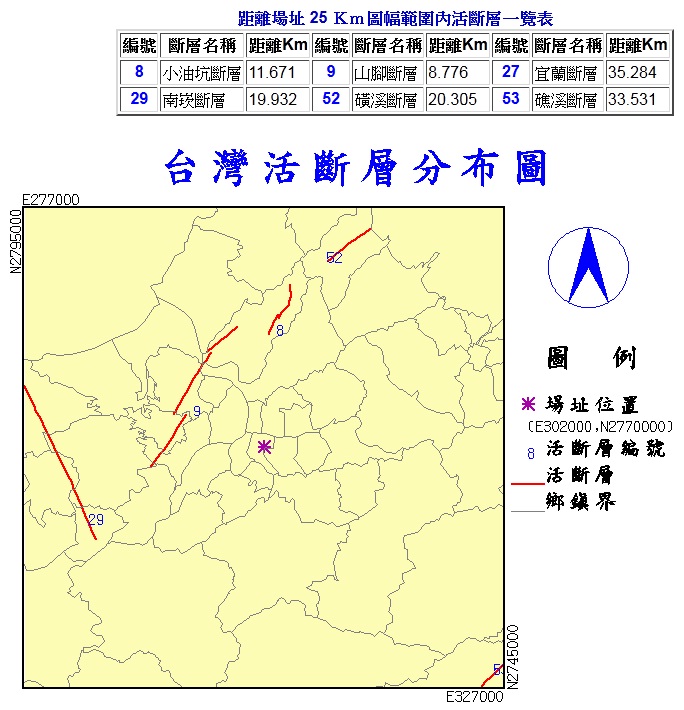 圖2-2-1、活動斷層圖（資料來源：經濟部中央地質調查所）而依照行政院農業委員會水土保持局，土石流防災資訊網的淹水潛勢圖以及水利署網站查詢，可以知道南門國小在淹水潛勢區外，無水災的潛在危險因子，而中正區內無災害潛勢溪流，因此南門國小無土石流危害。經綜合潛勢分析結果南門國小校園周邊無潛勢災害威脅。然近年全球暖化所帶來的劇烈天氣變化，實非人類所能掌控，唯有多作準備，方能減少災損。故將颱風災害及水災納入本校防救災計畫中，並於平日落實各細項工作，以減低損害及增加應變能力。 校園平面及空間配置藉由網路提供之電子地圖調查學校周邊環境，並繪製校區內之平面圖，以便做為避難逃生路徑規劃之資料，如表，確實將校區內各棟建物之分布繪製清楚。 校園各棟大樓樓層平面配置圖說明學校每一棟建物樓層之平面配置狀況，可為未來災害疏散逃生動線規劃或救助災之參考資料。在繪製每一樓層平面圖時，宜將每一樓層隔間之教室、班級名稱或實驗室名稱同時註明，該樓層中之防災硬體設備配置位置亦宜標明，如表。 校園歷年災害與災害特性分析針對歷年校園災害事件或災害潛勢分析之說明，以便未來能優先針對危害度較高之災害擬定專篇計畫，而後逐年增訂其他災害類別之專篇計畫，並逐年編列經費將現有防災缺失逐步改善。一、歷年災害本校蒙受之災害類型主要包含地震、颱風、、火災、傳染病災害以及交通事故等災害，歷年災害之情形統計如表2-2-1，確實紀錄歷年受災之類型，及校內財務損失之狀況。二、災害特性分析校內災害特性分析由總務處邀請專家學者協助分析，針對學校地理位置若鄰近邊坡或斷層帯，則宜考量邊坡地滑或鄰近斷層帯所可能造成災害之風險。針對地處地勢低窪地區之學校，則宜考量短暫豪大雨所造成淹水災害之風險，確實分析校內之潛在災害並做災損評估，如表2-2-2。表2-2-1、校園事故統計表表2-2-2、潛在災害分析表2.3 校園災害防救教育訓練災害防救教育為提升學校師生災害防救認知與技能之方法之一，由學務處邀請學者或消防局人員舉辦防災教育相關之講座或各項逃生器材使用方法及逃生方式，並在校內舉辦活動、宣導等方式(如校內公布欄張貼各項災害相關宣傳海報，定期舉辦校內防災相關比賽，如防災書法或防災警語比賽等)，針對各項有關天然與人為災害生成原因、危險性說明，加強本校師生對於各項災害之瞭解。2.4 校園災害防救演練為使災害發生時各教職員工生能快速避難並啟動應變分組執行救災，由學務處規劃演練內容，各處室人員協助辨理，務求使校園災害演練能順利執行。演練目的在於使人員熟悉不同災害情境之應變作為，並提升應變技能，短期在本校人力、資源有限之情況下可以每年逐棟或逐區來進行應變演練，逐年完成全校應變演練之規劃，或配合多次各樓層或各棟小規模演練後，每年於9月份有一次中大規模或全校災害之演練。針對每年或每次演練之缺失應於下年或下次演練規劃前即加以改進，提昇整體災害應變能力。本校每年至少舉辦1-2次應變計畫演練(除消防防護計畫外亦宜考量其他災害類型之演練)，演練情境可依該年度規劃重點進行腳本研擬。演練依各年級施行或以樓層為劃分，依據可能發生之災害類型、規模，依實際需求來設計實務演練，如通訊對講機練習、避難疏散演練、警報測試與廣播等。演練計畫之擬定基於以下基本觀念：一、研擬演練計畫之前，必須先有充分的「情境假設」，並以學校所面臨的實際問題為主，例如大規模地震後，應將小學生留校、安撫、建立名冊，等候家長接回，而非馬上讓小學生各自回家。二、至少應包含緊急避難、救護、收容、安撫之細節操作。三、必須明定各執行程序之權責編組及銜接介面。 四、必須確保所需的應變時所需的資源與人力。 五、在演練的過程中，所有作業均隨著時序有詳細的紀錄，以利事中查證及事後重構與檢討。2.5 校園災害防救計畫經費編列總務處每年應針對提升校內防災能力編列經費，此經費之用途為維護校內硬體減少致災因素、整備校內之防災器具以及提升教職員工生之防災素養等，此經費不得挪為其他用途使用。編列之項目如下：一、防災宣導手冊及教材。二、儲備物資。三、防災教育講座。四、防災/救災訓練五、災害應變演練。六、救災設備。七、其他。歷年災害防救計畫經費編列統計表如表所示。表、歷年災害防救計畫經費編列統計表2.6災害應變器材整備與分配在災害來臨時，因救災資源之送達往往時程較長，因此學校在災時自救顯得相當重要，在外部救災資源送達前先進行救援之工作，搜尋因受災而造成受困之學生，並針對受傷之教職員工生進行緊急處置，以期能於災害時第一時間協助學校內之教職員生進行避難。為增加災害應變之搶救時效，總務處必須視學校實際情形來整備災害應變器材(表2-6-1)並每月一次定期進行檢查，若器材損壞或超過使用期限須進行替換，而整備之器材需放置於固定地點進行管理，主要整備之器材項目包含有個人防護具、檢修搶救工具、急救器材、安全管制工具、通訊聯絡器材等。個人防護具為保護搶救人員之裝備，防止救災人員轉變為受災之人員；檢修搶救工具為搶救時可能用到之器材；急救器材為防止受傷人員因受傷流血過度以致不及送醫之緊急包紮止血處理，待道路聯通情形再行將受傷之人員外送；安全管制工具為將受損之建物劃定危險區域警戒及交通指揮之工具；通訊聯絡器材為搜救人員間之相互連絡或通報校外單位協助救援。表、災害應變器具整備表2.7 開設災民收容所規劃與實施(適用於被地方政府指定為收容場所)本校於災害發生後被地方政府指定為緊急之避難收容場所，依縣市應變中心之需求開放部分校區收容附近之居民。一、收容所規劃原則收容區之劃設以校長及各處室主任開會進行決定，原則上收容之居民為附近之住戶，收容區與學區需劃分仔細，在生活收容區之民眾以不影響災害復課之進行為原則。劃設上需注意此區域是否具潛在災害之危害、收容所之收容人數等，各收容所需有負責人員進行管理(表2-7-1)。二、收容所之開設學校收容所負責人依指揮官(校長)指示開放收容所收容受災民眾，並於收容所門口發放受災民眾人員識別證(表2-7-2)；避難引導組引導災民前往收容所進行避難，並以戶為單位安置居民；安全防護組以戶為單位要求居民填寫收容所登記表(表2-7-3)以方便管理，並尋求村里自助隊協助定時巡視收容所周遭以防宵小於災施行不義之行為。表、收容所總配置表表、受災人員識別證表、收容所登記表2.8 校園危險建物與危險設施之警戒標示總務處偕同學務處之人員，於每學期開學前巡視校內之建物及設施，巡視之重點對象為校內老舊之建物及電器設備，發現可能致災之建物與設施應立即張貼臨時警告標示，並自行改善或尋求校外專業人員協助，若於開學時仍無法獲得改善，須劃定警戒區，張貼明顯標示，並於開學時周知所有學童，並要求各班導師於上課前再次告知，學務處人員於危險設施、建物未獲得改善前須不定時巡視，待獲改善後始能拆除警告標示。2.9 防災志工組訓災害發生時，為迅速進行學生避難引導及緊集救護之功能，應結合家長會、愛心媽媽、童軍、在校生、義消、義警、守望相助隊員、鳳凰志工隊及社會慈善團體成立防災志工隊，防災志工隊下分避難引導組、緊急救護組、搶救組，並納入學校應變組織內。原則上避難引導班以學生與愛心媽媽為主，以執行第一時間之避難疏散，國小三年級以下班級導師平時應建立與志工之關係，以方便於第一時間連絡。搶救班則以義消、義警、守望相助隊員及社會慈善團體為主。每學年期開學後一個月內成立防災志工隊，並舉行防災志工隊成立大會，由本校邀請里長聯合發給志工服務證，並配合中正區安全促進會及里長辦公室舉辦避難引導班、緊急救護班及搶救班之防災安全相關講習訓練。歷年舉辦之組訓項目包含：　　一、交通疏導與管制（學期初）　　二、校內疏散引導（暑假期間及九月）　　三、消防搶救（九月、十月）　　四、一般性急救及搬運（每學期一次）五、緊急避難方式（九月）第三篇  地震災害減災與應變事項3.1 平時預防工作事項總務處應針對校園災害防救計畫內之地震災害進行調查，內容包含校園災害潛勢區、校園設施等資料，並對校園儀器、設備與建築物進行危險評估並將所調查出危險之項目進行改善，降低災害來臨時可能帶來之危害，關於災害潛勢調查，總務處可請校外專業技師公會團體協助，災前工作事項流程如圖。圖、自主性調查流程圖 校園環境安全自主性調查一、調查範圍為確保校內之安全因此學校應定期檢視校園內之建物及其周邊設施，並於地震發生時是否有產生危害之可能，總務處可利用建築設施耐震檢查表(表)，針對建築物中之主要結構及其設施進行檢視，並判定建物是否符合安全，若不符合安全簡述需改善之內容。二、調查時機與原則原則上總務處每學期開始前應進行一次校園環境安全維護狀況評估(若震度5級發生時，總務處須立即進行校園環境安全狀況檢查與評估，並採取適度措施)，並記錄評估結果留存，不合格項目將立即改善處理。若不合格項目需專業之專責人員時，應聘請專業技師或專業技術輔導團體加以檢測或鑑定，以確保全校教職員工生於平時或災時之安全。表、建築設施耐震檢查表 校園環境安全改善總務處依建築設施耐震檢查表(表)之不合格項目進行改善並填具建築設施耐震改善檢查表之改善內容，若有無法改善且該項目有危及安全之顧慮時，應在此區域張貼臨時警告之標識，並儘速聘請專業技術人員協助改善。3.2 災害應變工作事項應變工作事項含災害應變組織之運作、災害發生時學生安全之確保、學生安全疏散、收集受災情況與受災情況回報、緊急救護與救助實施、緊急安置受收容與家長聯繫，及緊急避難與收容場所之開設等內容，災害應變工作流程如圖。圖、災害應變工作流程圖 災害應變程序為使學校能於地震災害發生後快速執行避難救助之行動，宜將應變啟動時機以及各應變小組所擔負之作業明確定義，方能於適當時機召集應變小組成員，並於適當地點集結，進行災情分析及避難救助之行動。一、應變小組啟動時機學校之緊急應變小組，應於地震災害發生時啟動，其啟動時機包括：(一)地方政府成立應變中心時。(二)上級指示成立時。(三)學校位於災區受到災損時。(四)校長視地震災情程度啟動應變小組以應付災情等。二、災害通報為適時掌握校園事件，加速處理應變，依教育部校園安全暨災害防救通報處理中心公告之分級與內容進行通報。三、各應變小組擔負之任務將各應變小組之應變工作項目確實劃分，以便災時能快速動員，各小組於災時之工作項目分配如下，各組主要應變項目如表。表、應變小組主要應變事項【地震災害】圖、災害應變流程圖 災情通報災情通報主要目的為爭取時效、掌握先機，快速將災害情報傳達，進行快速之搶救作業；藉由廿四小時的值勤機制，即時協助處理校園緊急危安事件，以有效維護校園整體之安全、安寧。為有效協助本校處理事件，減少事件之損害程度，依照校園安全及災害事件通報作業要點之規定進行通報。 避難疏散之規劃與執行一、避難疏散規劃對於校內教職員生平時應加強防災演練知識宣導，並藉由每學期之定期演練，演練各種校內可能發生之災害應變演習，加強人員對於疏散動線的熟悉程度，避難引導組每學期規劃每棟建築物舉辦一次避難疏散演練，使得在實際災害發生時，能有效增加緊急疏散的效率。避難引導組每學期末前，應擬定緊急疏散地圖(疏散路線和疏散地點)，避難疏散路線可結合早上升旗路線、班級集合地點進行規劃，調查避難路線是否暢通，如有障礙物時應立即清除，並於新學年度公告周知教職員工、避難引導人員及相關人員。考量到本校一至三年級、資源班之學生，是屬避難時較為弱勢之ㄧ環，因此於安排教室時，盡量將一至三年級之教室安排於一樓或是較方便逃生之區位，使得一至三年級之小學生能於災難發生時迅速避難。(一)避難疏散原則及流程校園疏散主要以人員疏散為主，因此在規劃疏散計畫時，對疏散時機之認定非常重要，而疏散時機為意外狀況有擴大之虞或對人員可能造成生命威脅時，須即刻通知人員進行疏散。本校避難引導組規劃之緊急疏散流程如圖所示。若本校有特殊師生時需考量專人協助避難。(二)避難疏散動線規劃疏散路線的規劃不應只有一條(尚需規劃替代路線)，以因應災害情境變化，校園疏散路線應盡量避開有潛在地震危險的地方，並於規劃後標示於逃生路線圖上。集結地點的選擇宜考慮適當之安全距離，選擇附近沒有潛在危險地區及可容納部分或全部師生疏散人員之場所，於事故發生時能依疏散路線，各棟建築物應規劃避難引導人員作適當管制進行人員疏散引導。各棟建築物應規劃避難引導人員如表所示，疏散路線如圖3-2-4。(三)避難疏散集合場所之配置避難疏散集合場所應選擇無地震災害威脅之場所，儘量以空地或綠地為宜，第一時間疏散集合場所為空地，最終疏散集合場所為運動場如圖。二、避難疏散之執行(一)指揮官在接受教育局的命令或自行判斷災情之下，可決定發布疏散命令之時間，並回報至其教育主管單位及教育部校園安全暨災害防救通報處理中心。(二)緊急疏散時各班導師或任課老師應確認該班學生出席狀況及學生安全狀況，並依指示就地避難或依避難逃生路線將學生帶領至安全地點集合。(三)避難引導人員(志工)在引導避難時，應有專人注意行動不便或有特殊情況的學生給於必要之協助。(四)避難疏散過程發現學生、教職員工發生意外時，救護人員應迅速實行救護行動。(五)清點學生人數並上報指揮官，如學生避難情形調查表如表。(六)國小一至三年級之學生於心智發育較未成熟，可能會因害怕而哭鬧，班導師ㄧ人難以應付，緊急救護組成員須主動進行協助。表3-2-2、各棟建築物避難引導人員表(地震災害)表、學生避難疏散情形調查表(地震災害)圖、緊急避難疏散流程圖備註：虛線紅色路線(第一時間疏散)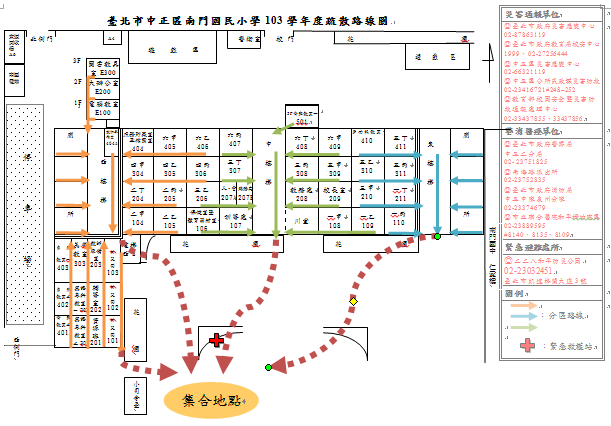 圖、避難路線圖) 緊急救護與救助校園周遭醫療資源大多無法與該都市區域行政里界相符合，因此緊急救護組應研議跨行政區、里界及其鄰近區域醫療單位，協調相互支援機制，建立臨時救護站(保健室)，學校平時於防災演練上宜加強宣導，以增加師生們防災意識與救助效率。一、建立校內急救物資、搶救器材及周遭醫院連絡清冊緊急救護組將校內備有之急救物資、搶救器材登錄造冊(表)，詳細記錄數量及放置地點，急救及搶救器材通常包含：個人防護具、搶救工具、急救器材等。建立周遭醫院(診所)之聯絡清冊(表3-2-5)，內容需詳實記載聯絡方式及地址，災時能將重傷患即時送往能夠進行救護之地點。二、定期檢視急救用品並更新緊急救護組每月應確認急救器材之內容，檢查是否短缺並將放置日期過久之用品進行替換，須保持存放急救用品容器之清潔，確保急救用品不受污染。三、建立緊急救護及救助流程災害後至避難地點確認師生人數，由搶救組偕同緊急救護組之人員前往受災地區搜尋未逃出之師生，並進行初步之急救措施，爾後再送至避難地點，救護救助流程如圖。四、執行救助及救護作業(一)尋找傷患並搬運至緊急救護場所搶救組前往避難地點確認失蹤人數，基本上以3人為一團隊，視失蹤人數由指揮官決定派遣團隊前往，團隊應攜帶擔架及急救箱。至現場後進行人員搜救，搜救出之人員由團隊中之緊急救護人員進行初步包紮，之後將傷患送往避難地點。(二)緊急包紮、外送搶救人員將傷患送達避難場所，緊急救護人員仔細檢查傷患之傷勢並包紮，若傷患傷勢嚴重須連絡附近醫院(診所)將重傷之傷患送往。表、急救、搶救器材一覽表(地震災害)表、鄰近醫療機關緊急救護聯絡清冊(地震災害)圖、救護救助流程 毀損建物與設施之警戒標示災害發生過後，安全防護組須檢視校內之建物是否有傾倒之危險，針對可能具危險之建築物設立警戒線或標示，並定期派員前往巡視，避免人員進入造成二次傷害。一、警戒標示流程在地震災害過後，許多建築物可能會產生結構上之破壞，難以於第一時間內進行補強，故須劃定危險區域拉起警戒線，必要時定時派員前往巡視，確認無學生進入拿取物品，流程圖如圖。二、警戒線(警告標示)設置地震災害過後，由搶救組確認建築物無師生滯留，安全防護組若認定此建築物與設施為危險時，安全防護組之人員須立即設立警戒線(警告標示)，警告師生不可靠近，並且定時派遣人員進行巡視，派遣巡視之人員以2人為一組為原則，警戒設置判定如表。圖、警戒流程圖表、建築物危險判定表資料來源：震災後危險建築物緊急鑑定作業基準 啟動社區住戶與家長之協助由指揮官指派家長會長協助集結社區志工、家長會成員或校友會，協調災時所能提供的搶救災資源及人力部署支援，通報組需建立支援機構之通訊錄(表)，以便於災時得以第一時間請求所需支援。指揮官亦可請求社區提供具有專長的社區志工名單，協助學校搶救災之進行。國小一至三年級之班導師須儘可能連絡學生家長前來協助安撫學生。歷年舉辦之組訓項目包含：　　一、緊急避難方式（南門里辦公室）　　二、交通疏導與管制（家長會導護志工）　　三、消防搶救　　四、一般性急救及搬運　　五、校內疏散引導第四篇 颱風、水災災害減災與應變事項4.1 平時預防工作事項一、風災為降低颱風來臨時所造成之損失，針對戶外之懸掛物及校內之樹木，總務處需派員定期查看，固定懸掛物、修剪樹枝，避免遭強風吹落造成災害。二、水災總務處應調查校內容易受風害及容易淹(積)水之區域、建築物、設備及設施等，並進行颱風、水災危險項目評估，並將所調查出危險之項目進行改善，降低災害來臨時可能帶來之危害，自主性調查流程如圖。圖、自主性調查流程圖 校園環境安全自主性調查-風災一、調查範圍檢視校園內之建物及其周邊於災害時是否有產生危害之可能，並且利用校園環境安全檢查表(表)，針對建築物中之結構進行檢視，並勾選建物是否符合安全若不符合安全，簡述須改善之內容。二、調查時機與原則總務處每學期開學前應進行校園環境安全維護狀況評估，並記錄評估結果留存，不合格項目將立即改善處理。若不合格項目之改善需專業人員協助時，由總務處聘請專業技師或專業技術輔導團體進行改善協助，以確保全校教職員工生之安全。若氣象局發布海上颱風警報或豪雨特報時，總務處須立即進行校園環境安全狀況檢查與評估，並採取適度措施。表、校園環境安全檢查表.A 校園環境安全自主性調查-水災(適用於有水災威脅之學校)一、調查範圍檢視校園內之建物及其周邊於災害時是否有產生危害之可能，並且利用校園環境安全檢查表(表)，針對校內設施進行檢視，若不符合安全，簡述須改善之內容。二、調查時機與原則總務處每學期開學前應進行校園環境安全維護狀況評估，並記錄評估結果留存，不合格項目將立即改善處理。若不合格項目之改善需專業人員協助時，由總務處聘請專業技師或專業技術輔導團體進行改善協助。若氣象局發布海上颱風警報或豪雨特報時，總務處須立即進行校園環境安全狀況檢查與評估，並採取適度措施。表、校園環境安全檢查表 校園環境安全改善-風災針對校園環境安全檢查表(表)所勾選之不合格項目進行改善並填具校園環境安全檢查表之改善內容。若於颱風豪雨來臨前有無法改善之項目而有受災之虞時，須採取臨時之應變措施(砂包、封閉窗戶或劃定區域禁止進入、拆除懸掛物等)已降低災害所帶來之影響。.A 校園環境安全改善-水災(適用於有水災威脅之學校)針對校園環境安全檢查表(表)所勾選之不合格項目進行改善並填具校園環境安全檢查表之改善內容。若於颱風豪雨來臨前有無法改善之項目而有水災之虞時，須採取臨時之應變措施(砂包、封閉窗戶或劃定區域禁止進入等)已降低災害所帶來之影響。若校園常受淹水(積水)之危害，則應採取減災工程(如提高校園高程，增設抽水機加高校園四周高程等措施)。4.2 災害應變工作事項包含災害來臨前之戒備、應變組織之運作、收集受災情況與受災情況回報、災害發生時學生安全之確保、學生安全疏散、確認疏散安全情形、緊急救護與救助實施等必要措施，風水災害應變工作流程如圖。圖、風水災害應變工作流程圖 臨災戒備接獲氣象局預報有颱風或豪雨來襲時，指揮官(校長或代理人)須待在校區內下達指令，發布停課指示或疏散一樓教室之人員；學務處偕同總務處人員巡視校內之門窗(擋水門)是否緊閉，假若氣象局預測將有狂風產生，須針對校內玻璃做適當處置、校內若有易掉落之裝飾，選擇強化固定之方式或將裝飾收起，先搬移到適當場所存放，並確認災害發生後使用之緊急應變之工具是否齊全，如有缺漏或損壞立即告知總務處將項目補齊或替換。 災害應變程序為使災害發生後學校能快速執行避難救助之行動，宜將應變啟動時機以及各應變小組所擔負之作業明確定義，以便於災時迅速召集相關人員於適當集結地點進行災情分析及進行任務分配。一、應變啟動時機學校之緊急應變組織，應於災害發生時視時機啟動，其啟動時機包括：(一)上級指示成立時。(二)學校位於災區受到災損時。(三)氣象局發布颱風警報、豪大雨特報或停止上課指示。(四)校長考慮校內可能受災情形啟動應變組織以應付災情等。二、災害通報為適時掌握校園事件，加速處理應變，依教育部校園安全暨災害防救通報處理中心公告之分級與內容進行通報。三、各應變組織擔負之任務將各應變小組之應變工作項目確實劃分，以便災時之快速動員，各小組災時之工作項目分配如下，各組主要應變項目如表。表、應變小組主要應變事項【風水災害】圖、災害應變流程圖 災情通報災情通報主要目的為爭取時效、掌握先機，快速將災害情報傳達，進行快速之搶救作業；藉由廿四小時的值勤機制，即時協助處理校園緊急危安事件，以有效維護校園整體之安全、安寧。為有效協助本校處理校園事件，減少事件之損害程度，依照校園安全及災害事件通報作業要點之規定進行通報。 停課放學疏散之規劃與執行一、停課放學之規劃與執行避難引導組於每學期末前，應擬定停課放學緊急疏散地圖(疏散路線和疏散地點)，第一時間之避難疏散路線可結合放學路線進行規劃，並於新學年度公告周知教職員工、避難引導人員及相關人員。考量到本校一至三年級之學生，是屬避難時較為弱勢之ㄧ環，因此於安排教室時，盡量將一至三年級之教室安排於一樓或是較方便逃生之區位，使得一至三年級之小學生能於迅速疏散。(一) 停課放學疏散原則及流程校園疏散主要以人員疏散為主，因此在規劃疏散計畫時，對疏散時機之認定非常重要，而疏散時機為氣象局發布強烈颱風警報或發布停課指示、校長考量校內可能受災(淹水)自行宣布疏散避難指示。本校避難引導組規劃之緊急疏散流程如圖所示，如若來不及疏散則須暫時收容所有教職員工生，待風雨過後始能讓學生自行離去。考量本校特殊師生(如有身心障礙之教職員生)之需要，給予必要之疏散協助，如指定專人協助避難，並提供適當之輔具協助避難。(二) 停課放學疏散動線規劃各棟建築物應規劃避難引導人員作適當管制進行疏散引導。各棟建築物應規劃避難引導人員如表所示，疏散路線如圖4-2-4，當所有聯外之路線皆淹水，則須將所有教職員工生收容於學校建物二樓以上，並清點學生人數並上報指揮官(表4-2-3)。為使全校教職員工、學生及家長熟悉風災水災疏散路線，特別結合本校「雨天放學路線」，俾便增加練習，熟悉疏散流程及動線。二、停課放學疏散之執行(一)指揮官在接受教育局的命令或自行判斷災情之下，可決定發布疏散命令之時間，並回報至其教育主管單位及教育部校園安全暨災害防救通報處理中心。(二)緊急疏散時各班導師或任課老師應確認該班學生出席狀況及學生安全狀況，並依停課放學路線疏散學生。(三)避難引導人員在引導避難時，應注意行動不便或有特殊情況的學生。(四)避難疏散過程發現學生、教職員工發生意外時，救護人員應迅速實行救護行動。(五)全校學生之導師應聯繫家長並安排學生放學。表、各棟建築物避難引導人員表(風水災害)表、學生避難疏散情形調查表(風水災害)圖、放學及緊急避難流程圖圖、避難路線圖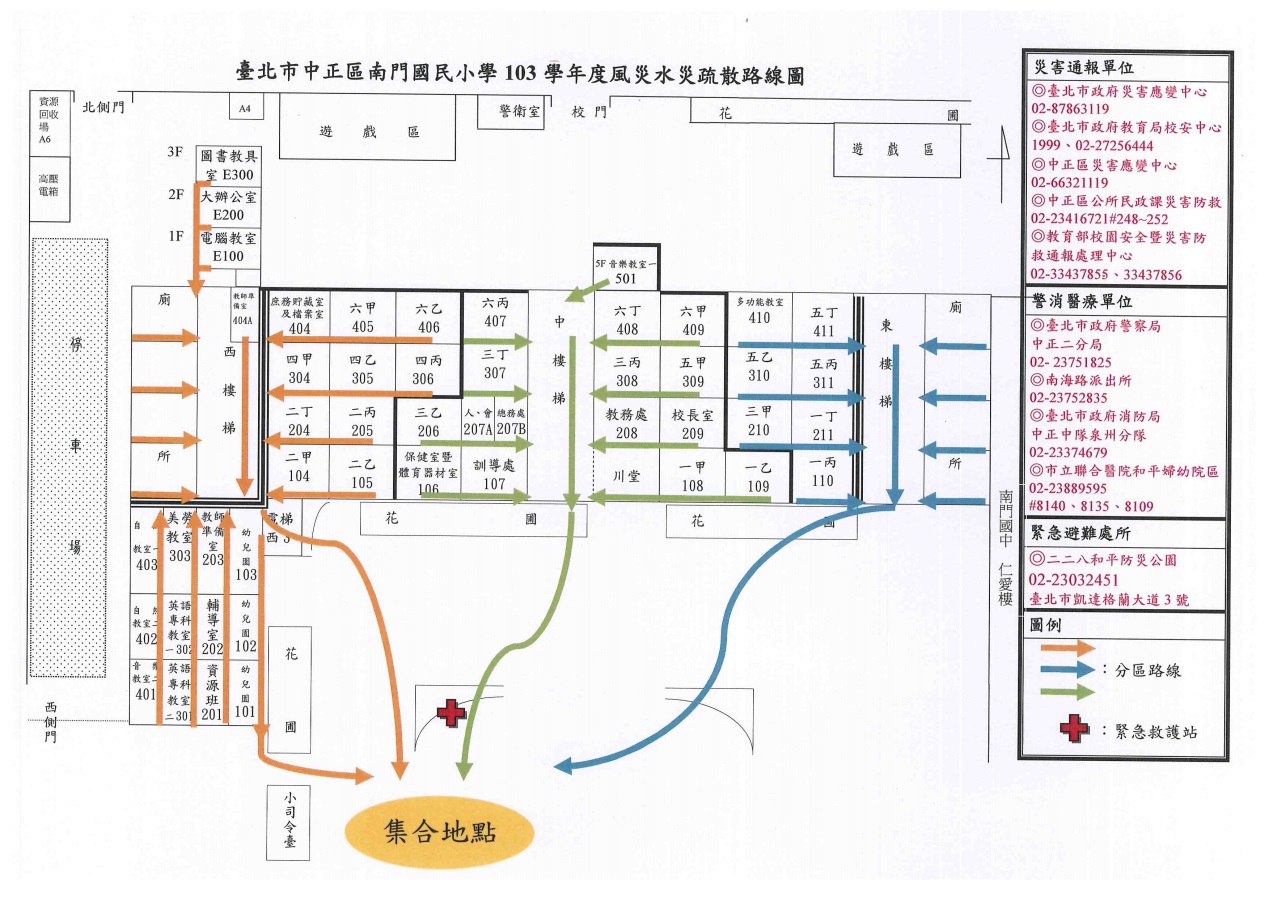  緊急救護與救助一、建立校內急救物資、搶救器材及周遭醫院連絡清冊緊急救護組將校內備有之急救物資、搶救器材登錄造冊(表)，詳細記錄數量及放置地點，急救及搶救器材通常包含：個人防護具、搶救工具、急救器材等。建立周遭醫院(診所)之聯絡清冊(表4-2-5)，內容需詳實記載聯絡方式及地址，災時能將重傷患即時送往能夠進行救護之地點。二、定期檢視急救用品並更新緊急救護組每月應確認急救器材之內容，檢查是否短缺並將放置日期過久之用品進行替換，須保持清潔存放急救用品容器之清潔，確保急救用品不受污染。三、建立緊急救護及救助流程災害後至避難地點確認師生人數，由搶救組偕同緊急救護組之人員前往受災地區搜尋未逃出之師生，並進行初步之急救措施，爾後再送至避難地點，救護救助流程如圖。四、執行救助及救護作業(一)尋找傷患並搬運至緊急救護場所搶救組前往避難地點確認失蹤人數，基本上以3人為一團隊，視失蹤人數由指揮官決定派遣團隊前往，團隊應攜帶擔架及急救箱。至現場後進行人員搜救，搜救出之人員由團隊中之緊急救護人員進行初步包紮，之後將傷患送往避難地點。(二)緊急包紮、外送搶救人員將傷患送達避難場所，緊急救護人員仔細檢查傷患之傷勢並包紮，若傷患傷勢嚴重須連絡附近醫院(診所)將重傷之傷患送往。表、急救、搶救器材一覽表(風水災害)表、鄰近醫療機關緊急救護聯絡清冊(風水災害)圖、救護救助流程 啟動社區住戶與家長之協助指揮官主導並偕同通報組與社區志工、家長會或校友會，協調災時所能提供的搶救災資源及人力部署支援，通報組需建立支援機構之通訊錄(表)，便於災時第一時間請求所需支援。指揮官亦可請求社區提供具有專長的社區志工名單，協助學校搶救災之進行。國小一至三年級之班導師須儘可能連絡學生家長前來協助安撫學生，受災之小學生，會因災害而不安，僅靠導師ㄧ人難以安撫。第五篇  坡地災害減災與應變事項「全國各級學校災害潛勢資訊管理系統」根據經濟部中央地質調查所（落石敏感區、岩屑崩滑敏感區、岩體滑動敏感區、土石流敏感區）、行政院農委會水土保持局（土石流潛勢溪流）等相關資料以及學校填報資料之綜合評估，本校之坡地災害判定結果為低潛勢（坡地災害潛勢圖如圖5-1），故無需撰寫坡地災害減災與應變事項。圖5、坡地災害潛勢圖（資料來源：經濟部中央地質調查所及行政院農業委員會水土保持局；圖片製作：100年度學校災害潛勢資料更新及平台維運計畫團隊）第六篇  海嘯災害減災與應變事項本校利用中央大學吳祚任教授建議之海嘯災害判定依據（如表6所示），本校位於台北市為無潛勢區，故無需撰寫海嘯災害減災與應變事項。表6、海嘯判定依據條件（資料來源：中央大學吳祚任教授）註：海嘯災害潛勢之判定，目前政府尚未有明確判定準則，因此先以上述準則來判定是否具海嘯災害潛勢，並決定是否將海嘯災害納入校園災害防救計畫書中。倘日後政府另定出海嘯災害潛勢判定準則，則遵照政府新的規定辦理。第七篇  輻射災害減災與應變事項行政院原子能委員會已將距離核電廠8公里以內範圍劃設為「緊急應變計畫區」（100年10月27日公告）。由於本校位於「緊急應變計畫區」之外（如圖7所示），且經由本校自行評估結果，認為學校安全無虞，故無需編撰輻射災害減災與應變事項。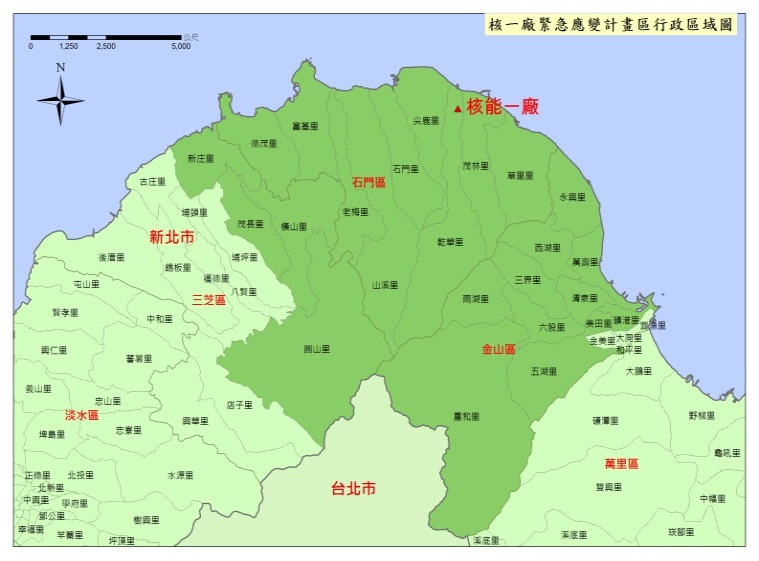 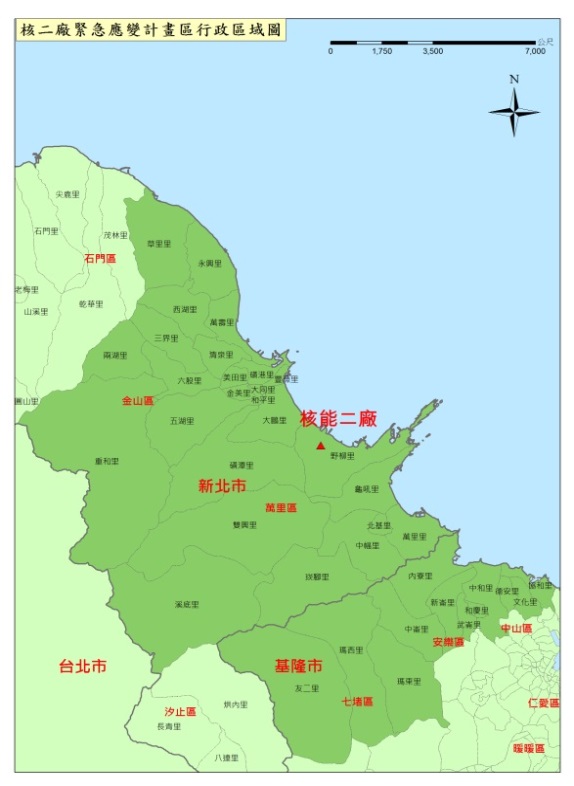 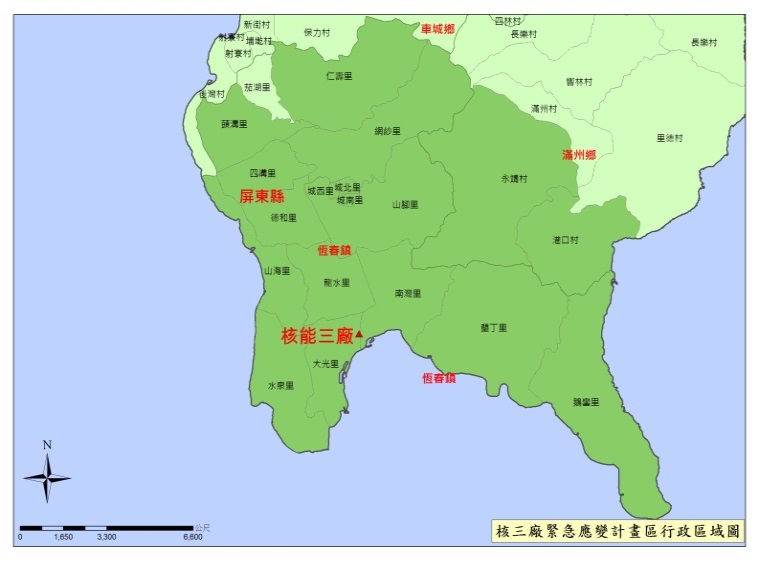 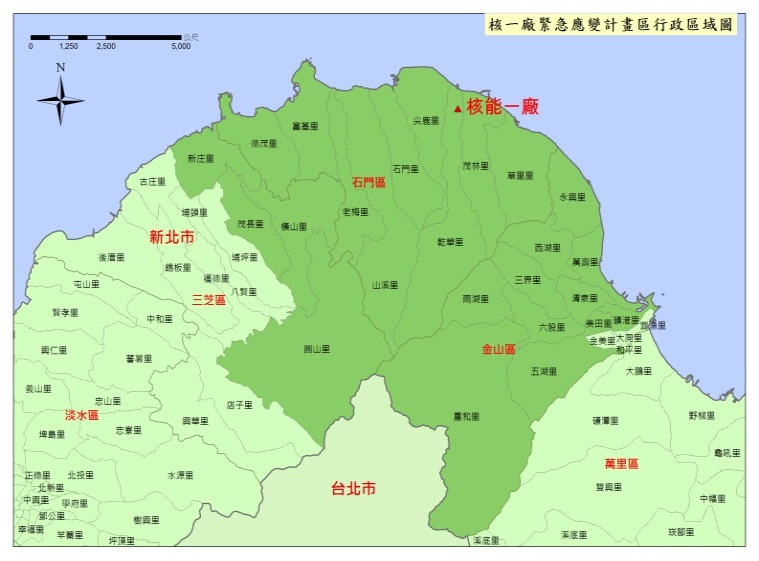 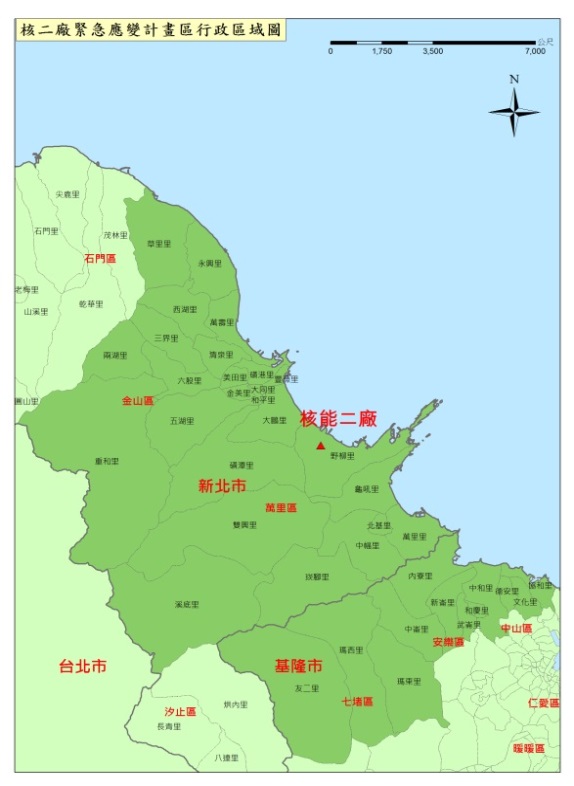 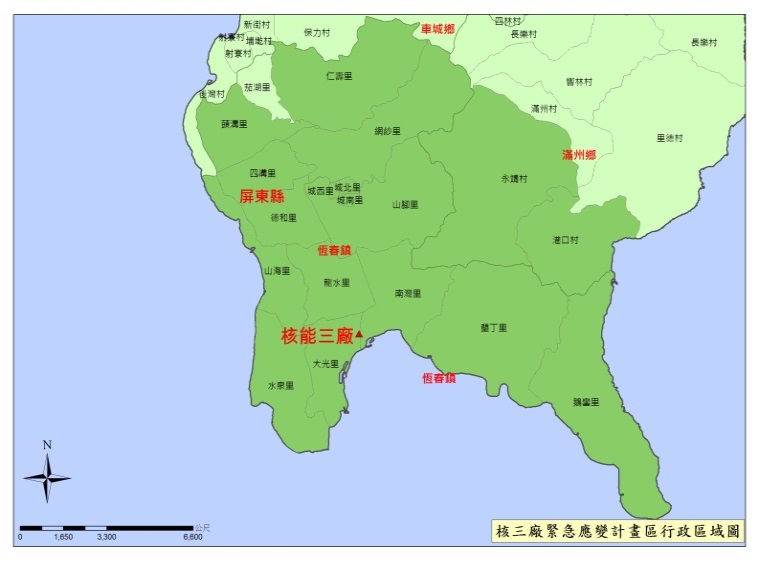 圖7、核一、核二、核三廠之緊急應變計畫區行政區域圖（資料來源：行政院原子能委員會）註：輻射災害潛勢之判定，目前政府尚未有明確判定準則，因此先依照行政院原子能委員會所劃設之「緊急應變計畫區」（100年10月27日公告）之範圍為準則，判定是否具輻射災害潛勢，並決定是否將輻射災害納入校園災害防救計畫書中。倘日後政府另定出輻射災害潛勢判定準則，則遵照政府新的規定辦理。第八篇 火災災害減災與應變事項8.1 平時預防工作事項依照消防法規定撰寫消防防護計畫書，計畫書內容包含自衛消防編組、防火避難設施之自行檢查、消防安全設備之維護與管理、及其他災害發生時之滅火行動、通報聯絡即避難引導等、滅火、通報及避難訓練之實施、防災應變之教育訓練、用火、用電之監督管理、防止縱火措施、場所之位置圖、逃生避難圖及平面圖以及其他防災應變上之必要事項等十項內容，並於每年年底依學校狀況修正消防防護計畫書，確實執行本校之防火管理的必要事項。根據各類場所辦理消防安全設備檢修申報之規定，學校須每年委託消防設備師(士)做檢修申報之作業，並針對不合格之部分進行改善，確保火災發生時，各類消防設備能確實發揮功能。8.1.1 校園環境安全自主性調查學校應調查周遭環境易因人為因素而發生災害的潛勢區地點（如表8-1-1、8-1-2所示）。並進行歷年學校災害紀錄調查，將災害日期、引發災害因素、災害類型、規模、地點，及受損狀況作成受災紀錄表(如表8-1-3所示)。並針對受災頻繁或易受災部份，進行必要的改善或相關減災工作。表8-1-1、加油站(校園周邊100公尺範圍內)表格來源：教育部95年度「全國學校災害潛勢資料規劃與建置」計畫表8-1-2、化工廠及石化設施(校園周邊500公尺範圍內)表格來源：教育部95年度「全國學校災害潛勢資料規劃與建置」計畫表8-1-3、火災災害受災紀錄表8.1.2 校園環境安全改善一、災害防救人員之整備編組為預防火災發生，平時應就校內災害防救業務處室進行火災預防管理編組。(一)	須設置管理權人與防火管理人。1.管理權人之職責共八項：(1)須選任位於管理或監督層次且具有能正當公正地執行防火管理業務的權限者為防火管理人，使其推動防火管理業務。(2)指導監督防火管理上必要業務之推動。(3)申報消防防護計畫書。(4)消防安全設備之檢查維護之實施及監督。(5)管理權區分時，協同各管理權人制定共同消防防護計畫。(6)在防火管理人制定或變更消防防護計畫時，提供相關必要之指示。(7)申報防火管理人之遴用及解任(8)其他2.防火管理人之職責共十一項：(1)計畫之製作、檢討及變更。(2)用火、用電處理之指導及監督。(3)危險物品及相關設施之監督、檢查。(4)電器配線、電器、機械及用火設備之安全監督管理。(5)消防安全設備之檢查維護之實施及監督。(6)通報、滅火、避難訓練之實施。(7)對管理權人提出建議、請示及其他相關協調聯絡事項。(8)防火避難設施自主檢查及管理。(9)其他防止縱火之預防措施等防火管理上必要之事項。(10)管理權區分時，須將上揭各項事宜向共同防火管理人報告。(11)其他(二)根據消防法規定應針對場所內之防火避難設施、使用火氣設備、瓦斯設備、電器設施及消防安全設備實施火災預防管理編組，以達防火管理業務分工分責之目的（如表8-1-4所示）。(三)由防火管理人名定各樓層、用途之防火責任者與防火員，其任務共有四項。1.輔佐防火管理人。2.有關火源使用之管理。3.有關防火避難設施、使用火氣設備、瓦斯設施、電器設施及消防安全設備、危險物品設施等之日常管理。4.地震時用火用電設備器具之安全確認。(四)避難路徑之規劃與設定1.防火管理人應製作避難逃生路線圖，清楚標示各層消防安全設備位置，及通往室外之避難逃生路線，張貼於顯而易見之位置。2.樓梯、走廊、出入口、通道等避難路徑不得放置物品。3.屋頂設有避難場所時，其屋頂及通往屋頂之避難路徑，不得放置妨礙避難之物品。4.平時教室門窗應保持正常動作，不得放置妨礙門窗機能之物品。5.避難路徑及滅火器、消防栓之周邊，應經常整理，不得放置妨礙逃生避難及滅火之物品。二、定期檢查校園設施及設備(一)定期針對使用火源、瓦斯、電器等設備實施檢查、管理，每月應檢查一次。(二)施工時，應製作施工中限制使用火源及會同等之安全計畫。(三)防火管理人應對場所內之防火避難設施、用火用電設備器材、危險物品設施等之性能良否實施自主檢查，其實施計畫應明訂於「防火管理自主檢查計畫」中。(四)防火避難設施之自行檢查結果應詳細填寫。(五)為維護本場所消防安全設備平均保持其功能，每月進行一次自主檢查。(六)管理權人為維護管理消防安全設備，應訂定「消防安全設備之檢查實施計畫」。(七)每年進行一次外觀檢查、機能檢查及綜合檢查，檢查結果依申報制度規定陳報消防機關。三、研擬搶救災資源運用機制(一)對於自衛消防隊之裝備(防災機具)，平時應定期清點項目與數量，建立清冊，以利應變時使用，損壞或不足時，應予以汰換補充。(二)應定期檢查與維護保養防災機具，確保能正常運作，若有不足時應向上級教育單位申請相關物資。四、實施防災教育訓練(一)防火管理人應積極參加消防機關或防火團體舉辦之講習會或研討會，同時應隨時對校內相關人員辦理防火講習會或宣導會。(二)消防防護計畫之內容及教職員工之任務，應透過防災教育周知所有人員。(三)實施自衛消防編組訓練，使其於災害時能迅速展開活動。每次以四小時為主，並於十日前先通報當地消防機關。(四)	滅火、通報及避難訓練之實施，每半年至少舉辦一次，(五)	定期實施災害演練，應每年進行一次以上假定訓練。表8-1-4、火災預防管理編組8.2 災害應變工作事項包含應變組織之運作、正確使用RACE守則、收集受災情況與受災情況回報、災害發生時學生安全之確保、學生安全疏散、確認疏散安全情形、緊急救護與救助實施，火災災害應變工作流程如圖8-2-1。圖8-2-1、火災災害應變工作流程圖正確使用RACE的守則火災初期之火災緊急應變守則為RACE，R.A.C.E緊急應變守則只是習慣用語，並非都要依R→A→C→E之順序操作，而一成不變的，必須判斷不同時空、不同災害境況、不同的人力設備資源、不同的建築配置、不同的火源位置大小，調整較合適或同步操作之操作順序，重點在於平時對the worst case之律定及演練檢討修正，RACE守則概念如圖8-2-2。R (Remove, Rescue)：救援撤離，將住民移出著火的區域A (Alarm)：立即通報，啟動警報及警示周邊的人，例如啟動警鈴、廣播或是通知其他周邊的人員等。C (Contain)：侷限火煙，人員撤離起火的住房，立即關上房門，將火煙侷限在某一個區域，以利人員疏散。E (Extinguish, Evacuate)：初期滅火/疏散，使用滅火器或室內消防栓進行初期滅火。如果無法撲滅，應立即進行疏散。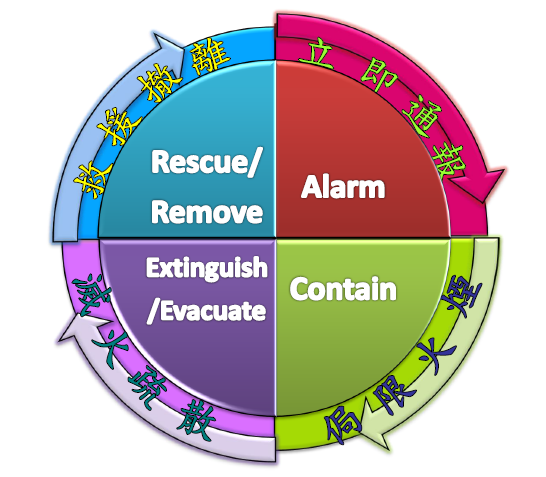 圖8-2-2、RACE守則概念圖8.2.1 災害應變程序一、校內應變組織之設立與運作(一)校內應變時之自衛消防編組1.依據校內教職員工數事先進行編組，人數在十人以上者，至少編組滅火班、通報班，及避難引導班；人數在五十人以上者，應增編安全防護班、及救護班；現場由隊長統合指揮。(編組可與其他災害編組人員ㄧ致，滅火班→搶救組、通報班→通報組、避難班引導班→避難引導組、安全防護班→安全防護組以及救護班→緊急救護組)2.火災或其他災害發生時，為使損失減至最低，故以為自衛消防隊隊長，實施自衛消防編組。3.隊長及各班班長均需指定職務代理人，避免搶救災工作中斷。 (二)設有就寢設施或夜間有學生上課，應製作夜間、假日自衛消防編組。夜間、假日發生火災或其他災害時，應依「夜間、假日自衛消防編組」進行初期活動。二、收集受災情況與受災情況回報(一)發現火災應採取確認之措施。(二)受信總機火災地區顯示燈點亮之場所與警戒區域一覽表對照，查知火災顯示區域後，立即趕赴現場，若受信總機室有數名值班人員在場時，應留下一名監視，其餘均赴現場查看確認。 (三)若到達現場需要一段時間，而現場附近又有人在場時，由通報組利用緊急廣播設備（或業務用廣播），指示在場人員前往現場確認並作報告。 (四)受信總機多處警戒區域表示火災時，或火警自動警報設備與自動撒水設備發生動作時，原則上應斷定為火災，立即採取必要活動。 (五)由防災中心趕赴現場之際，應同時攜帶滅火器、手電筒、鑰匙等物。 (六)現場之確認，即使未見有煙時，亦不能斷定不是火災。天花板、管道間、配管空隙、電線空隙等隙密部份應詳加觀察。若確認需耗費時間者；中途應將經過情形報告自衛消防隊指揮官。 (七)現場確認人員應利用無線電、緊急電話等，將確認結果連絡自衛消防隊指揮官。(八)通報連絡要領：1.發現火災者，或接到火災報告者，應立即向消防機關通報。通報時應鎮定而正確地撥號或按號鈕，並報告下列內容： (1)事故之種類（火災或救護）。(2)火災處所。(3)建築物之名稱。 (4)火災之狀況（起火位置、燃燒物、燃燒程度、有無待救人員）。 (5)其他。2.為使通報內容迅速、正確傳達，最好於防災中心、電話總機房等處，張貼「通報範例」，緊急時可供參考。3.利用電話通報之方法(1)一般電話：利用工作場所之普通電話，撥119。(2)公眾電話：.投幣式：拿起話筒，按電話機上之紅鈕再撥119，不需投幣。B.卡式：拿起話筒直接撥119，不需插入卡片。 (3)直接通報 4.設置緊急通報裝置與火警自動警報設備連線。夜間當火警自動警報設備動作時，能夠將火警所在位置通報消防機關。(九)若瓦斯洩漏時，應即關閉附近瓦斯開關，並嚴禁火源，同時立即通報瓦斯公司及119，告知（場所名稱）之瓦斯洩漏位置（或樓層）及有無受傷人員（及人數）。並進行場所內廣播，其廣播範例如下：“這裡是（OOO），現在於OO地區發生瓦斯外洩。請立即關閉瓦斯關開關、停止使用用火用電設備器具，並熄滅香煙等火源。各位教職員生依照避難引導人員之指示避難。”(十)建立災害防救相關單位之緊急聯絡電話，於災害發生時，依緊急聯絡電話進行通報作業。8.2.2 災情通報災情通報主要目的為爭取時效、掌握先機，快速將災害情報傳達，進行快速之搶救作業；藉由廿四小時的值勤機制，即時協助處理校園緊急危安事件，以有效維護校園整體之安全、安寧。為有效協助本校處理事件，減少事件之損害程度，依照校園安全及災害事件通報作業要點之規定進行通報。8.2.3 避難疏散之規劃與執行一、避難路徑之規劃(一)防火管理人應每一樓層製作避難逃生路線圖（如圖8-2-3所示），清楚標示各層消防安全設備位置，及通往室外之避難逃生路線，張貼於顯而易見之位置。(二)樓梯、走廊、出入口、通道等避難路徑不得放置物品。(三)屋頂設有避難場所時，其屋頂及通往屋頂之避難路徑，不得放置妨礙避難之物品。(四)平時教室門窗應保持正常動作，不得放置妨礙門窗機能之物品。(五)避難路徑及滅火器、消防栓之周邊，應經常整理，不得放置妨礙逃生避難及滅火之物品。二、災害發生時緊急疏散措施(一)火災發生之際，是否應立即進行避難，依災害規模之大小、遠近等條件而異，必須在各適當之處所分別配置引導員進行避難引導，效果較佳。(二)避難引導員之言語及行動，對處於火煙侵襲下恐慌無助之教職員生，其影響非常深遠，因此，每個避難引導員所作的初期指示及行動，將是決定整體避難引導活動成敗之關鍵。(三)避難引導之時機1.辦公室、教室等固定人員出入之場所，發生火災之際，現場人員原則上應立即通報連絡，並開始避難引導。2.不特定多數出入之場所，如體育館等，應於何時進行避難，則必須依據起火場所、火災程度、煙的擴散狀況、滅火作業之實施狀況等各種因素綜合判斷，於最短時間內作出判斷。 3.一般避難引導時期之判斷基準（如表8-2-1所示）。(四)避難引導時機之判斷，應注意下列事項：1.指示避難引導開始之命令，原則上由自衛消防隊長下令，若隊長不在場，則由職務代理人指揮之。 2.指揮組組長即使無接到指示命令，但依該地區之狀況，判斷有引導避難必要者，應立即實施。 3.判斷基準「（一）」之情形，原則上只限於疏散起火層及其上層，但其他樓層因煙之流入，指揮組組長判斷有緊急避難時，亦可立即引導避難。4.避難引導與初期滅火應併行，但若人員稀少，兩方面分配人員困難時，除非火災之規模不大，可用滅火器撲滅者外，應以避難引導為優先。滅火活動則委由後續前來支援之隊員，甚至等待避難引導之後再行實施。(五)避難引導之原則1.避難有關之指示命令，使用緊急廣播設備為之。避難引導組人員則利用手提播音器或麥克風為之。進行避難疏散除起火之該棟建築外，該建築相鄰之建物亦須進行疏散，避免延燒造成人員傷亡(如圖8-2-3)。若學校建築為ㄇ字型，則該棟全部人員須疏散至空地。2.傳達指示命令，應注意事項如次：(1)發生火災時之廣播，內容應簡潔易懂。同一內容重覆兩次。 (2)廣播時應以鎮靜語調播放，避免急促慌亂。(3)明確告知廣播人員之名稱，提高信賴性。例如：「這裡是防災中心」。「這裡是自衛消防隊指揮官」。(4)廣播人員儘可能由同一人為之。(5)避難之指示，應附加勿使用電梯等言辭。3.引導員優先配置於起火層與其直上層之樓梯入口、通道角落處所。4.在電梯之前，應配置引導員以防止使用。5.起火層在地上二樓以上時，應優先引導起火層及其直上層人員避難。6.儘可能使用特別安全梯、室內安全梯、室外安全梯等較安全且可供多數人避難之設施。在無其他避難方法下，才考慮使用救助袋，緩降機等避難器具。7.避難者人數眾多時，應速將人員疏散，以防止混亂。危險性較大之場所，應優先避難。 8.避難層樓梯之出入口、門應事先開放。9.因火煙之侵襲，致樓梯無法使用，或短時間內無法將現場人員移動至安全處所時，應採取下列措施：(1)將人員引導至消防隊可以救助的陽台等暫時安全之場所，並揮動布條求救。(2)運用附近之避難設備進行避難。 (3)無法走出走廊時，應速將出入口之門緊閉，防止煙霧流入，等待消防救助，並由窗口揮動布條求救（夜間使用手電筒）。內線電話尚可通話者，應立即將人員、狀況、位置等告知消防隊。10.一度已經避難者，勿使其再返回火場。 11.引導員撤退時，應先確認是否尚有人未逃生。12.進行避難處人員之集合與人數調查，並將相關資料通報防災中心。三、確認學生安全疏散情形並回報學生家長(一)校園內平時即應做好疏散引導標示，使學生熟悉避難疏散方向，疏散時應指導學生注意避難或收容場所方向。(二)老師指導全班同學必須到事先指定的安全地點集合，嚴格點名清查人數，掌握人員情況。(三)在學生疏散的事務上，由避難引導組巡視分配責任區，遇有危險跡象，應立通知搶救（滅火）組人員搶救，並疏散該處教職員、學生至避難所。且透過校園廣播系統，告知身處危險建物之師生，往空曠處或避難所移動。確認教職員生安全情形，瞭解學生出席情形並將學生安危回報家長，如表8-2-2所示。圖8-2-3、避難逃生路線圖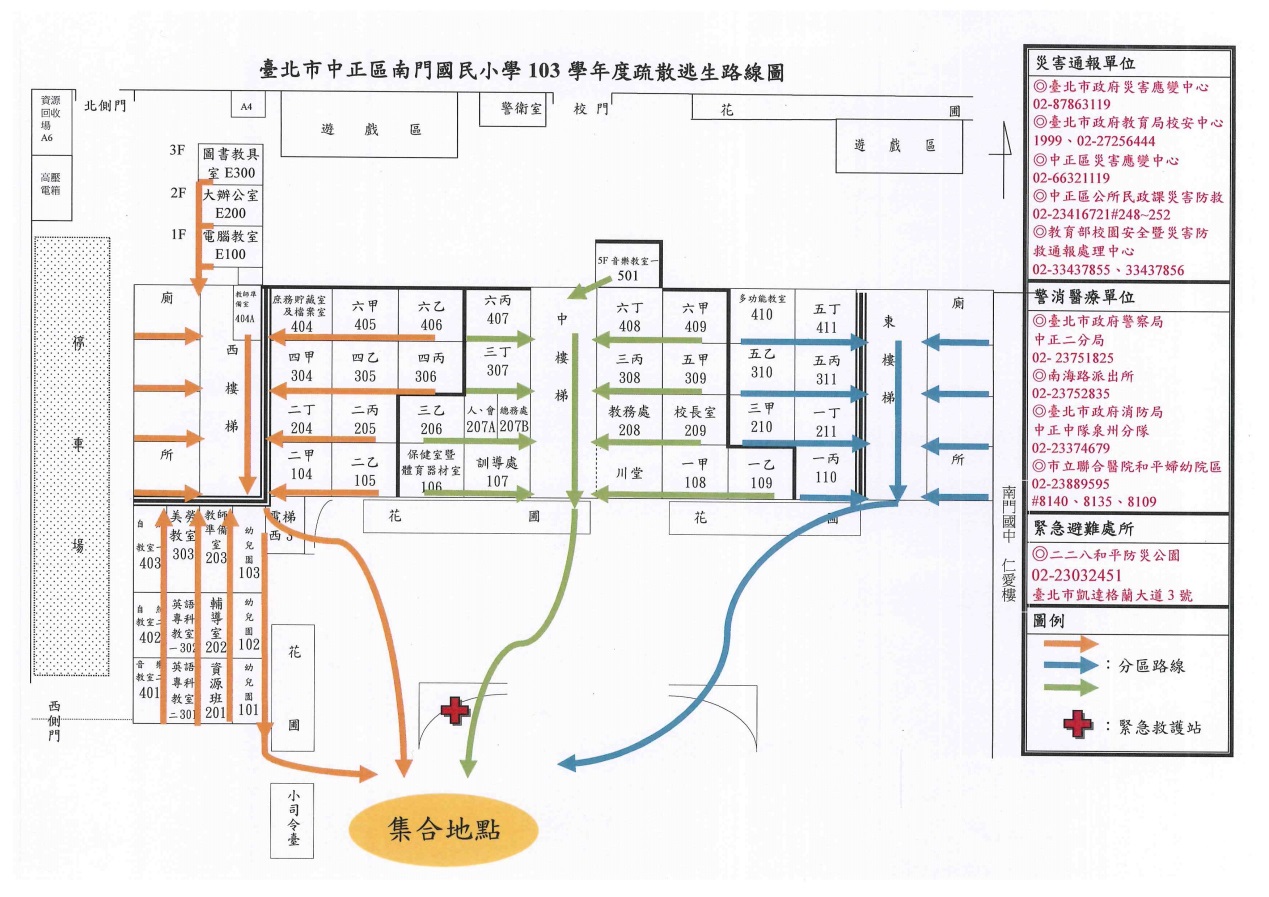 表8-2-1、一般避難引導時期判斷基準表資料來源：內政部消防署表8-2-2、確認學生出席情形表8.2.4 初期滅火與緊急救護一、校內緊急救助實施：初期滅火若一舉成功，則小火即告熄滅。一旦失敗，則可能造成延燒擴大，釀成悲劇。因此，自衛消防活動能否成功，初期滅火之成敗佔很大之比重。(一)初期滅火之時機1.火勢尚未延燒至天花板之前，得以滅火器、水桶等從事滅火。 2.在未產生閃燃（flash over）之前，可藉室內消防栓鎮壓。 3.搶救（滅火）組長等指揮官判斷，在安全管理上尚無危險者。(二)初期滅火除自動撒水設備自動起動撒水外，均需依賴人員以滅火器、水桶、室內消防栓等進行滅火，以下是人為操作之滅火要領：1.於火災附近之人員，應速取附近之滅火器、水桶等器具從事滅火活動。注意使用之滅火器具，應依火災之種類（普通、油、電氣）選擇適當之類別，儘可能將滅火器具大量集中火源附近，以便連續使用。 2. 搶救（滅火）組應迅速將最近的室內消防栓箱打開，延長給水帶。一旦判斷無法以滅火器滅火時，勿逸失良機，立即使用室內消防栓進行初期滅火活動。此時，千萬勿忘操作消防栓之啟動鈕及開關閥。 3.利用室內消防栓滅火者，注意勿過量射水，以免造成嚴重水損。另外，為避免喪失避難時機，應經常確保退路。 4.自動撒水設備啟動，確認火已撲滅時，應即關閉控制閥，停止撒水，以免造成水損。(三)安全防護措施部分，火災發生之際，針對危險物一般採取的防護措施1.火災發生場所附近，若存放有危險物質者，應立即將其移除，或將處理危險物之設施停止運轉，切斷總開關，採取必要之安全措施。 2.無法採取移除等安全措施等，應緊急報告消防隊，以防爆燃等危及教職員生或消防隊員。(四)引導消防隊接續滅火活動消防隊到達後，為使其接續自衛消防編組之滅火活動，應採取下列措施：1.消防隊進入門之開放。2.為使消防隊易於進入火場，應先將各門戶開放。對於進入門或進入通路，乃至於水源附近會構成活動障礙之物品，亦應移除。3.引導消防隊至火災現場。4.為使消防隊迅速到達火災現場，應積極做下列引導：(1)到達起火場所最短通道之引導。(2)前往進出口之引導。(3)前後緊急用昇降機之引導。(五)現場情報提供部分，本校負責人、防火管理人或熟悉狀況內容之人，應積極與消防隊指揮中心連絡，提供下列情報：1.延燒狀況有關之事項*：起火場所、起火原因、燃燒範圍（火煙之擴散狀況等）、對滅火活動有障礙之物等。2.避難有關之事項*：有無逃生不及之人員、避難引導狀況、傷亡者等之狀況。3.自衛消防活動有關事項：初期滅火狀況、防火區劃構成狀況、固定滅火設備(室內消防栓、自動撒水設備、其他滅火設備等)之使用及動作狀況。提供情報之人員，應滯留於消防隊之指揮中心，以便隨時答覆消防隊之問題。(註)*者應最優先報告。提供情報之人員，應滯留於消防隊之指揮中心，以便隨時答覆消防隊之問題。二、緊急救護實施(一)由緊急救護組負責現場受傷人員搶救及送醫事宜。(二)設置緊急醫療站。(三)緊急處理傷患，並登記傷患之基本資料。(四)聯繫傷患後送之醫院，並紀錄患者之狀況與轉院紀錄。(五)回報本校指揮中心現場處理狀況。第九篇 傳染病災害減災與應變事項9.1 平時預防工作事項傳染病預防措施建立，不僅僅能使校園師生認識傳染病的危險性，並進而在日常生活中也能讓師生隨時提高警覺，防範於未然，以避免疾病的發生。學校師生眾多，彼此長時間於半密閉空間接觸，疾病易交互傳染，若不加以有效控制，有可能由學校蔓延至家庭，更波及整個社區釀成大流行。因此由學校衛生知識傳授，不僅可以建立正確的觀念和態度，並可實用於日常生活中，進而影響家庭成員的生活態度，以達預防傳染病人人有責的共識。9.1.1 校園環境衛生調查依據學校的平面圖了解各棟建築物以及相關設施的使用情形，來決定校園環境衛生調查地區範圍及區域之衛生潛勢區域進行調查，調查項目如表9-1-1。調查發現的衛生問題，應立即與地方衛生單位聯繫解決，並繼續追蹤，確認問題已經解決。表9-1-1、校園環境衛生調查表9.1.2 校園環境衛生改善針對校內環境進行改善，預防病媒蚊孳生，並實施衛生教育使學童由自身做起，增加學童對疫病之認知。一、改善環境衛生—切斷傳染途徑。(一)安全的給水系統。(二)充足的洗手設備：所有洗手台確實提供洗手乳，供教職員工生使用。(三)排水及垃圾的妥善處理。(四)保持良好的採光及通風：每間教室設有吊扇，且隨時提醒學生將門窗打開，保持良好通風。(五)注意飲食衛生。(六)配合各種傳染病的特性，應避免教職員工學生接觸傳染源之環境。(如：禽流感—避免安排觀察禽鳥活動、接觸禽鳥、飼養禽鳥；若不慎接觸，應馬上以肥皂徹底清潔雙手。)(七)注意環境衛生，撲滅病媒，與流浪動物、野生動物或禽類保持安全距離。二、預防直接傳染早期發現、早期隔離、防止直接感染，預防疾病的蔓延。(一)依照衛生單位規定接種疫苗、類毒素，於必要時並配合醫師建議服用抗生素或抗病毒藥物，接受完整之治療。(二)發現學生有可疑病徵時，立即通知學務處、導師，必要時秉報校長，儘速通知家長帶回就醫，依規定向當地衛生機關報告，轉由公共衛生專人對該家庭及社區做進一步的調查及監督。(三)勸導病生在家休息，並按各病程長短准予病假。(四)接觸者的處理：傳染病流行時被確認為患病者需採嚴格的隔離措施，並對接觸者加以監督至該病的潛伏期過後為止。(五)於傳染病流行期間，導師每日應監控班級學生請假人數，並隨時與家長聯繫以暸解學生請假原因及相關症狀。(六)病癒後返校的學生並不代表沒有傳染力，因此最好有醫生證明其已無傳染性再讓其返校上課。(七)環境消毒：平日就應做好環境衛生，至於在流行期間如：禽流感、登革熱等疾病皆需做環境的消毒，必要時，請人噴藥以確保環境的安全。(八)購置必要之防疫器材，如：測量體溫器材、口罩、酒精等備用。(九)於傳染病流行期間，配合上級規定，必要時校內、外大型集會活動，如：校外教學、說明會、餐會等，應延（暫）緩辦理；如有必要辦理者應採取必要之人員篩選及檢查措施。(十)傳染病盛行期間，必要時針對校外人士進入校園應於校門口量測體溫並貼識別標籤及配戴口罩，若量測體溫超過，則禁止其進入，並勸導就醫。三、實施衛生教育衛生教育是最重要的一環，經由知識的傳授，做好事前的防患措施，學生可免於被傳染及傳染給別人。(一)平日應教導學生養成良好的衛生習慣、勤洗手、均衡飲食、適量運動、充足睡眠和休息，減少到公共場所，加強自我健康管理，感冒戴口罩、咳嗽掩口鼻、發燒勿上學。(二)利用各科教學時間給予機會教育。(三)透過各種管道將訊息傳給全校師生，加深概念，如：健康櫥窗、專題演講、朝會宣導、班會、單張宣傳、電子看板等。(四)配合時節做各種傳染病的知識宣導，如：剪報、張貼海報、朝會報告等加深全體師生的危機意識，時時加以預防，免於被感染。(五)透過學生將相關知識及訊息帶回家庭，使學生與家庭相互合作，期能更有效之成果。四、病媒及有害動物處理(一)定期依環境衛生狀況適時進行噴藥滅蟲工作。(二)主動清除孳生源及維護環境衛生。(三)各種病媒及有害動物、昆蟲處理方法如表9-1-2。表9-1-2、病媒及有害動物、昆蟲之處理方法9.2 災害應變工作事項針對校內傳染病災害發生時之規模、等級及時機擬定應變程序，災害發生時緊急應變小組之啟動應依傳染病災害類型及等級，作不同等級之應變劃分。包含應變組織之運作、收集受災情況與受災情況回報、校園出入管制、校園病情控管、患者送醫與環境消毒等必要措施，傳染病災害應變工作流程如圖9-2-1。圖9-2-1、傳染病災害應變工作流程圖9.2.1 災害應變程序因應不同災害階段之影響範圍、投入人力、物資之不同，不同的應變作業亦有不同之應變組織幅員及參與成員，而人員於災害發生時能依據事前規劃的應變程序進行事故的應變處理，以有效限制災情的發展或擴大。一、傳染病類型與分級(一)將傳染病類型先做區分，傳染病類型如表9-2-1。傳染病災害發生的初期，最重要的是針對傳染病災害本身作正確的了解與辨識，確認災害的危險程度與嚴重性，初步的辨識包括傳染病之類型、災害等級之可能影響範圍。(二)將校園傳染病防治作分級如表9-2-2，並依據此應變分級通則，啟動學校防疫措施。此防治應變措施適用於具高傳染力且高致死率之疾病，尤其是經由飛沫或空氣傳染之嚴重傳染病。其他疾病種類由校園傳染病防治小組視疫情變化並參考政府防疫單位之資料後議定。二、傳染病應變流程完成初步的辨識步驟後，接著研擬傳染病應變行動方案，其中包括個人防護、避難疏散方案及啟動校園傳染病防疫機制等。傳染病應變流程，如圖 9-2-2。表9-2-1、傳染病類型資料來源：行政院衛生署疾病管制局（102年4月3日）表9-2-2、校園傳染病防治分級與措施圖9-2-2、疫情處理流程圖9.2.2 災情通報災情通報主要目的為爭取時效、掌握先機，快速將災害情報傳達，進行快速之搶救作業；藉由廿四小時的值勤機制，即時協助處理校園緊急危安事件，以有效維護校園整體之安全、安寧。為有效協助本校處理事件，減少事件之損害程度，依照校園安全及災害事件通報作業要點之規定進行通報。9.2.3 校園出入管制落實門禁管制，謝絕閒雜人等進入校園。實施校園出入人員的管制，對於非本校師生要進入校園者，一律要測量體溫，並登記來訪者姓名、出入時間、來訪事由及來訪者體溫，以杜絕傳染疾病入侵本校校園及危害本校師生之生命安全。校外人士進出校門，應按規定辦理登記並佩帶外賓證或來訪證，並知會相關處室或人員。排定值日人員固定巡視校園，適時反映狀況，及時予以處理。學校警衛人員定期及不定期巡視校園，並注意死角巡察，隨時掌握狀況，及時處理。9.2.4 校園病情控管疑似患病者請注意與自己密切接觸之人士是否有類似症狀；若有類似症狀，請記錄所有生病者發病時間之間隔，於就醫時提供給醫師參考。當發現自己疑似遭到感染時，請務必迅速通知保健中心，以免校內感染擴大。疑似患病者需保持良好衛生習慣，例如：在室內除進食外隨時戴口罩、勤洗手。學生及教職員工在校期間如被醫療院所診斷為傳染病者，應暫時停止上學、上班，並配合學校管理措施做隔離治療，直到醫師診斷無傳染之虞。患有傳染病之學生、教職員工，應配合學校相關篩檢及接受保健中心之追蹤管理，並且遵照醫護人員指示服藥及接受複查。9.2.5 患者送醫與環境消毒將疑似染病之教職員工生進行隔離後，安排車輛將隔離之教職員工生，送往醫院進行詳細檢查，確認送醫之人員感染疫情，聽從醫生指示進行治療，學校獲知有教職員工生感染疫情，總務處需迅速安排校園環境消毒之作業。一、執行環境維護之措施，必要時得請求環保局、相關衛生單位協助以下工作：(一)進行災害地區及疑似污染地區之消毒，進行確認環境結果陰性。(二)災害地區環境採樣，後續監測環境檢驗結果。(三)感染廢棄物清理消毒後之清運、銷毀。二、自來水及飲用水處理方式注意事項：以蓄水池貯水之間接自來水之學校，蓄水池洗刷潔淨後，再予適當消毒，才可繼續蓄水使用；或委請自來水事業單位輔導之蓄水池(塔)清洗業清洗消毒。三、廢棄物處理排泄物處理：廁所無法使用或廁所不足之建築物，應儘速設置公共廁所或流動廁所。四、垃圾處理(一)垃圾應妥善分類，裝於不透水的垃圾袋；廚餘應妥善包裝，避免蒼蠅、蟑螂、老鼠等病媒孳生。(二)垃圾應存放於垃圾集中站，便於垃圾清運及消毒工作之進行。(三)若垃圾無法定期清運，因而造成髒亂之情形，請聯繫當地環保局協助解決。(四)垃圾集中站、排水溝及髒亂地點如需要進行消毒工作，可取適量之殺菌劑或消毒劑（如酚類消毒劑、漂白粉及漂白水等），依實際需要消毒處所，直接噴灑、灑布於環境表面，如於消毒後有大雨發生，則可於雨停後再行消毒一次，以發揮消毒之功效。五、病媒及有害動物處理(一)學校應依環境衛生狀況適時進行噴藥滅蟲工作。(二)請學校師生及人員主動配合清除孳生源及維護環境衛生。(三)適時宣導告知為避免蚊蟲叮咬，應儘可能穿著長袖衣褲。學校並可向各級衛生單位應視衛生需求，請求提供適當之防蚊藥品。第十篇 交通事故減災及應變事項10.1 交通事故減災一、強化校園交通安全設施整體規劃，並將「家長接送區」與「交通標線、標誌」納入校園整體設施之一部分，以配合境教之推廣。二、學校交通車，除行車執照核發、定期及臨時檢驗、車身顏色及標誌、保養紀錄卡輔導建立及查驗、其他配合教育與社政機關督導及檢查事項由該管公路監理機關辦理外，其保養及駕駛人管理之情形，應隨時檢查及督導。三、學校之校車應定期保養、維護制度、通學計畫路線、安全門演練、安檢紀錄、保險、緊急應變計畫、緊急醫療網絡（通學路線周邊醫院名稱）、緊急聯絡電話等相關計畫、紀錄、手冊及辦法。四、學校辦理校外教學活動，應重視租用車輛之安全，得由學校相關人員預先評估合格公司之信譽、車輛狀況及學校條件後，辦理租用手續，依教育部頒『學校辦理校外教學活動租用車輛應行注意事項』辦理相關校外教學活動租用車輛事宜。五、要求騎腳踏車之學生攜帶防護具，至少須備有安全帽，且不可雙載。六、於易肇事路段及學校周遭路口派遣老師、愛心媽媽協助學生上放學。七、三年級以下走路回家之學生，依路線組成放學隊伍。全校放學時間一致的時候，安排同方向之四年級以上學生陪同一起回家，若放學時間不同時，尋找有意願之愛心媽媽陪同回家。八、學校校車定期送廠進行檢驗，有故障疑慮之校車暫停使用，於整修完畢再行載學生上放學。總務處(學務處)需派員於校車司機開車前進行酒精檢測，並確認司機之精神狀況。九、加強宣導交通安全教育標語、圖片、海報、法令規章及禮節等，供教學之用；並舉辦交通安全繪畫比賽等相關活動等。10.2 交通事故應變發生交通意外事故，立即通報警察單位與回報學校狀況，如有人員受傷立即通報消防單位前來支援，並先行初步救護。一、一般道路、高(快)速道路：(一)乘坐之遊覽車發生事故時，乘客應配合司機或隨車領隊指揮，立即依逃生演練路徑逃生，並緊急疏散至路旁、護欄外(高速公路)或其他安全處所，同時於車後50~100公尺設置故障標誌，警示來車避免追撞。(二)緊急逃生時應注意各方來車，確保自身安全。(三)利用路邊緊急電話或行動電話撥打 119尋求支援。二、長公路隧道：於長公路隧道發生事故時，應立即利用路邊緊急電話或以行動電話通報 119請求支援，並設法警示來車，避免追撞，再依各隧道之逃生指示處理。三、鐵路平交道：於鐵路平交道遇事故發生無法自軌道區駛離時，應立即按下平交道兩旁「紅色緊急按鈕」示警，並立即疏散車上乘客。無緊急按鈕或按鈕未發生作用時，需立即撥打0800-800-333示警。四、學生發生意外車禍學校獲知學生發生意外車禍，學務處立即派員前往現場，協助學生解決車禍紛爭。五、校車發生車禍司機立即詢問車內學生是否有受傷，並連絡警察單位、救護單位、學務處。若有傷患，待救護人員到時，由專業人員移動傷患，並協助警察處理交通事故。學務處接獲通知立即找尋可用之校車，派員協同校車前往現場處理並將沒受傷之學生送回家。第十一篇 其他校園安全工作事項11.1晨間及夜間安全維護事項11.1.1 預防本校由警衛、保全、導護老師、中正二分局及南海派出所進行校園安全維護事項。制定導護工作輪值制度，並規劃各導護老師工作項目如下：警衛、保全、中正二分局、南海派出所及上列導護工作分配，進行下列相關事項：一、人員管制(一)防止不法份子侵入。(二)對於可疑人、物之查察與盤詰。(三)上班時間進出之非學校人員，必須確實辦理登記，嚴格管制。(四)防止人員挾帶危險物品進入校園；員工訪客攜出之物品，如與公物性質相關者，應予以查檢後放行。二、車輛管制(一)注意進出門口路邊紅、黃線區嚴禁停放車輛，以維交通順暢。(二)校門口出入開放時間嚴格管制，上放學時間嚴禁車輛進出，其他時間進出請作好交通指揮。(三)校園內車道之管制必須徹底執行，無學校通行證者一律禁止進入。洽公及送貨車輛，須停車熄火換證後，慢速進入，並依指定位置停放。三、一般勤務(一)應於學校指定地點值勤，便於管制門禁及執行警戒，不得擅離。非學校師生員工進入必須詢查，下班後外人進入應憑證件登記換證，態度必須和善。(二)應定時巡邏校園，並隨時注意監視器畫面，以維護安全。(三)校門開、關時需在旁監視，避免發生危險。(四)交接前後應巡視校園，做好門禁及燈火管制工作。(五)禁止小販、宣傳、推銷人員及其與校務不相干人員等進入校園。11.1.2 處理一、發現校園內師生受傷，應即通報救護單位，並即通知健康中心處理。二、有可疑人物侵入，應即通知學校相關單位及人員，依需要通知警察局及教育部校安中心。11.2 餐飲衛生安全管理事項11.2.1 預防一、規劃設計(一)營養午餐廚房1.廚房面積高度考慮通風與採光，排水設備應維持良好的排水性。2.前處理區與烹調區應隔開，避免食物受到汙染。3.庫房應設置在避免日光直接照射，室內清潔，通風良好，溫度保持攝氏20度以下；且避免室內有下水道，蒸氣管通過。4.廚房需要具備病媒防治措施，如於窗戶及通風口加細鐵網、空氣門，另於門的四周包覆金屬。5.調理場所之照明應在200燭光以上並有燈罩保護，以避免汙染。6.桶裝瓦斯不可橫放並定期檢查瓦斯管線是否老化。(二)飲用水1.飲食水源應採用自來水，無自來水者，應有淨水及消毒設備處理，水質須符合法令規定。2.水源應與廁所最少相距15公尺以上。3.非使用自來水者，使用前應向當地環保機關申請檢驗。繼續使用時，每年至少重新申請檢驗1次，合格後，始可使用，檢驗紀錄並保存1年。二、設備安裝施工(一)營養午餐廚房1.設備機械與食品接觸面應平滑、完整，不可有裂縫或破損。2.設備與食品之接觸面，應具備無吸附性、無毒、無臭，不影響食品、原料，不受洗潔劑影響之特性。3.不可使用有毒金屬，如：鎘、鉛等。4.廚具擺設之低層應與地面距離15-20公分，離牆至少5公分，避免造成死角，不易清洗。(二)飲用水1.自來水與井水或其他水源之管線應分裝，不得混用，水龍頭須加以識別。2.水管應定期檢修，以防破裂，或生鏽污染水質。3.水塔池與水池應加蓋密封，設有防汙措施。(四)蒸飯設備如有自帶便當者，學校應設置蒸飯設備，並加強注意用電安全，及保溫功能。三、食品採購(一)自辦午餐1.建立嚴格驗收標準，確實執行。2.驗收奶類、調味乳應詳讀標籤日期，驗收後應予冷藏，不可置於常溫下。3.冷凍肉品應有CAS標誌，若為生鮮肉類，廠商應具有電宰證明。4.魚類、海鮮之食品新鮮度應予嚴格要求，因在食物中毒事件中，此類食品最多。5.菜式應以新鮮食品為主，避免使用半成品，因無法掌握其製作場所的衛生情形、添加物的種類、送貨車的衛生、食品的溫度等，易發生中毒。(二)餐盒訂購1.學校向外訂購餐盒，應向領有工廠登記或營利事業登記證之合格廠商訂購。2.餐盒廠商應領有衛生局檢查合格之證明。3.由校方、家長、學生等代表組成訪問小組，確實到廠商工作場所勘查，並作成紀錄備查。4.由訪視小組訂定餐盒品質、價格標準、驗收方式等標準。5.餐盒業者名單應送當地衛生單位列管。6.學校應與廠商訂合約，且不得抽取任何手續費用。7.餐盒數量大，應分數家廠商，不宜集中某一家供應商。8.供應商與學校運送距離以不超過車程30分鐘為原則。9.運送車輛應加裝保鮮、保溫設備。四、衛生管理(一)自辦午餐1.廚工衛生：(1)廚房作業人員應每學年實施健康檢查，其項目包括：身高、體重、血壓等一般檢查，胸部X光檢查、皮膚病、尿液、糞便、B型肝炎等。(2)廚工工作時應戴整潔工作衣帽，戴口罩，以防止頭髪、皮膚及其他雜物等掉入食品中。(3)工作人員養成工作前洗手之習慣，並了解其重要性，以確保衛生。(4)工作人員指甲應修剪，且不可戴戒指或首飾，避免藏汙納垢。(5)凡手部有瘡傷、膿腫者，嚴禁從事直接接觸食品之作業，以防止金黃色葡萄球菌之汙染，造成食物中毒。(6)工作中不可吸煙、飲食、嚼檳榔，如非必要切勿交談。2.冷藏（凍）庫管理：(1)設有溫度指示器，確保冷藏溫度在攝氏零度到10度之內，冷凍溫度在攝氏零下18度以下。(2)庫內物品須排列整齊，且容量應在50%~60%之間，不可過滿，以利冷氣充份循環。(3)貯存時間不可過久，煮熟食物應用容器盛裝或經包裝後冷藏。3.乾貨庫之管理：(1)專人負責：負責場所之整理、清潔及貨品出入之日期、數量等的登記。(2)貨品分類：貨品應分類存放並記錄。(3)置物架：食品、原料不可直接於地上，置物架應採用金屬製造。(4)良好通風、採光及適當的溫度、濕度，並有防止病媒侵入設施。(5)應設貯存位置之平面圖與卡片，並記錄出入貨品之品名、數量及日期。4.餐具櫥具：(1)餐具櫥具應以金屬製造，最好採用不鏽鋼，不宜採木製，避免潮濕發霉。(2)增加加熱或烘乾設備。5.砧板、刀具、容器：(1)應依生、熟食完全區隔。其中刀具及砧板需明顯標示，以利區分。(2)宜用合成塑膠砧板，不宜採木製。(3)刀具及砧板使用後，應立即清洗消毒。6.洗滌：(1)餐具應洗滌乾淨，並經有效殺菌，置於餐具存放櫃，存放櫃應足夠容納所有餐具，並存放在清潔區域。(2)使用全自動高溫洗碗機洗滌餐具者，應使用洗碗機專用之洗潔劑；該洗碗機並應具備溫度及壓力指示器。                            (3)採用人工洗滌炊、餐具時，應具合乎標準之三槽式人工餐具洗滌設備，並依三槽式洗滌餐具流程，使用符合食品衛生相關洗滌規定之食品用洗潔劑。(4)每週應抽檢各餐廳餐具之澱粉性及脂肪性殘留，並記錄之，不合格者應改善及追蹤管理。7.烹煮：烹煮過程應注意溫度及時間的掌握，宜少量方式翻炒，避免有中心溫度不足、部份食物不熟。8.供應：(1)運送過程食物應加蓋，並置於陰涼處。(2)班級應設置高度20-65公分矮桌或替代設備，放置餐具與飯菜食物，避免直接放置地面。(3)食品調製完成後，須加蓋或遮蔽物。(二)飲用水1.學校宜使用煮沸法，經鍋爐蒸汽燒開後冷卻之飲用水，或經合格濾水器處理過之飲用水。2.自動飲水機或濾水器應加強維修、保養，並定期委託檢驗及公布水質狀況，以保障師生飲用水安全。3.水塔與水池應每學期利用假期清洗一次。五、檢驗(一)自辦午餐：1.指定專人，實施簡易檢查方法，隨時檢驗各項衛生事務。2.每日應留存膳食樣品。(二)訂購餐盒：每日應留存膳食樣品(覆以PE保鮮膜放攝氏5度以下)，保存2天以上，以便查驗。(三)飲用水：定期請當地衛生局檢驗水質並作記錄。表11-2-1、飲食衛生管理檢核表11.2.2 處理一、學生集體食物中毒事件，不論於校外或校內發生，均易引媒體關注。且事涉原因追查及法律求償責任等，因此要把握「送醫要快、查證要慎、通報要實」之原則。二、如在校內發生，送醫之前必須由健康(衛生保健)中心先做緊急處理，必須把握學生清醒時機，詢問所進食物品及時間。並令餐廳停止供饍保留樣本，同時通知當地衛生主管機關及教育部校安中心。三、如發生於校外(其他縣市)，則必須請教育部校安中心協調當地直轄市及縣市學生校外生活輔導委員會協助處理，同時派員趕赴現場。四、事發後學校應即啟動應變小組，綜理全程並統一對外發言。五、通知家長時應婉轉緩和，勿造成家長無謂緊張情緒。六、每位送醫學生的班級、姓名、送往醫院名稱要查證記錄清楚並持續續報校安中心。七、協助蒐集樣本，樣本是否確實，將影響爾後法律責任與民事求償。11.3 防止或遏阻校內暴力事件事項11.3.1 預防一、嚴禁校門門禁管制，防範不良份子入校滋事。二、強化生活輔導，確實瞭解學生動態，以防止變態。對兇狠好鬥、暴力犯罪傾向的學生，多予愛心感化， 並予以追蹤輔導。三、引導學生正常交往活動，防止學生因感情受挫，演變成自我或暴力侵犯行為。四、裝置校園安全監視系統及加強校區照明設備，避免產生死角。五、建立警民聯防系統協調警察治安機關，加強校園周邊之巡邏查察工作。六、上課期間加強巡查相互支援，以避免宵小歹徒闖入。七、課後、假日，值勤人員注意留校、來校學生活動的安全。八、注意掌握學生校外交往與活動的情形。有所糾葛時主動協助處理，必要時通知家長到校協助處理。11.3.2 處理一、發現階段(一)暢通投訴管道：學校設置投訴專線、申訴信箱，安排專人輪值接聽、受理，並由校長親自督導。另接受學生或家長投訴電話或信函時，應將相關事件摘要及處理情形記錄陳核，經校長核章後留校備查。）(二)編訂校園生活問卷：研擬學生校園生活問卷，主動發覺校園暴力、霸凌及受暴受凌學生。(三)設計輔導課程：設計輔導課程，瞭解實際情形。(四)教師觀察評估：透過平日教學過程及學生反應，主動發覺學生受凌情形。二、處理階段(一)成立防制校園暴力、霸凌專責小組，做好求證確認工作。(二)啟動輔導機制，針對不同對象施以不同之輔導方案：給予遭受暴力、霸凌學生、施暴學生及旁觀學生妥適輔導。(三)另倘發生「學生打學生」、「家長打老師」、「學生打老師」之情況，學校處理可參考校安事件處理流程。(四)轉介與結案：處理得宜者予以結案；超越學校處理範圍者予以轉介。三、追蹤階段(一)相關人員列入個案認輔。(二)與專業合作，必要時引進社會資源進行協助。(三)檢視處理流程，作為改進參考。11.4 防竊處理事項11.4.1 預防一、以預防與嚇阻並重為原則。二、將學校教室劃分為若干安全防竊責任區，俾利各單位就近監視及立即於第一時間內趕赴現場處理失竊案件，提高校區整體安全。三、平常隨時注意周遭人、事、物等，如發現陌生人在校園逗留或行蹤可疑者，立即通報權責單位。11.4.2 處理一、各單位責任區發生竊案時，除儘速至案發現場處置外，並應即向權責單位反映。二、遇狀況時，邊處理邊反應，密切協調聯繫，不爭功、不諉過。三、應發揮先知快報精神，機警反映，及早防範，杜絕失竊案件之發生。四、竊案發生時，設法管制現場，研擬處置措施，應即通知學校相關單位及人員，依需要通知警察局及教育部校安中心。11.5 緊急停課與放學之處理一、災害發生時，學校是否停止上課應依行政院「天然災害停止辦公及上課作業辦法」辦理。二、若災害導致建築物及教學設備需時間復建無法上課者，本校得衡量實際情形自行決定是否停止上課。作成停止上課決定後，應由教務處經由以下管道協助轉達師生：(一)通知各班導師轉知學生。(二)通知學校總機、工友或值班人員，以解答師生詢問。(三)將停課事宜公告於學校網頁。(四)通知各傳播媒體協助傳達。三、校長在確認過附近道路之安全後，應迅速讓學生們返家。四、學生提早下課時需先與家長聯絡，確認回家交通方式，以確認學生的安全。五、路途較遠之學生可先將學生安置於學校並與家長保持聯繫。六、放學時應讓住在同地區的學生集體行動。七、應將學校自行決定停止上課情形向教育部與本縣教育局報備。11.6 緊急疏散之處理(有毒氣體、煙塵或其他)11.6.1 整備調查周遭可能產生有毒氣體或大量煙塵之工廠記錄其方位，選擇上風區或氣體煙塵不易入侵之地點作為避難場所（如圖11-6-1所示），並劃設避難地圖於學期初進行公告。於各樓層間及重要路口處設置避難引導人員協助避難。圖11-6-1、避難場所區域劃分意示圖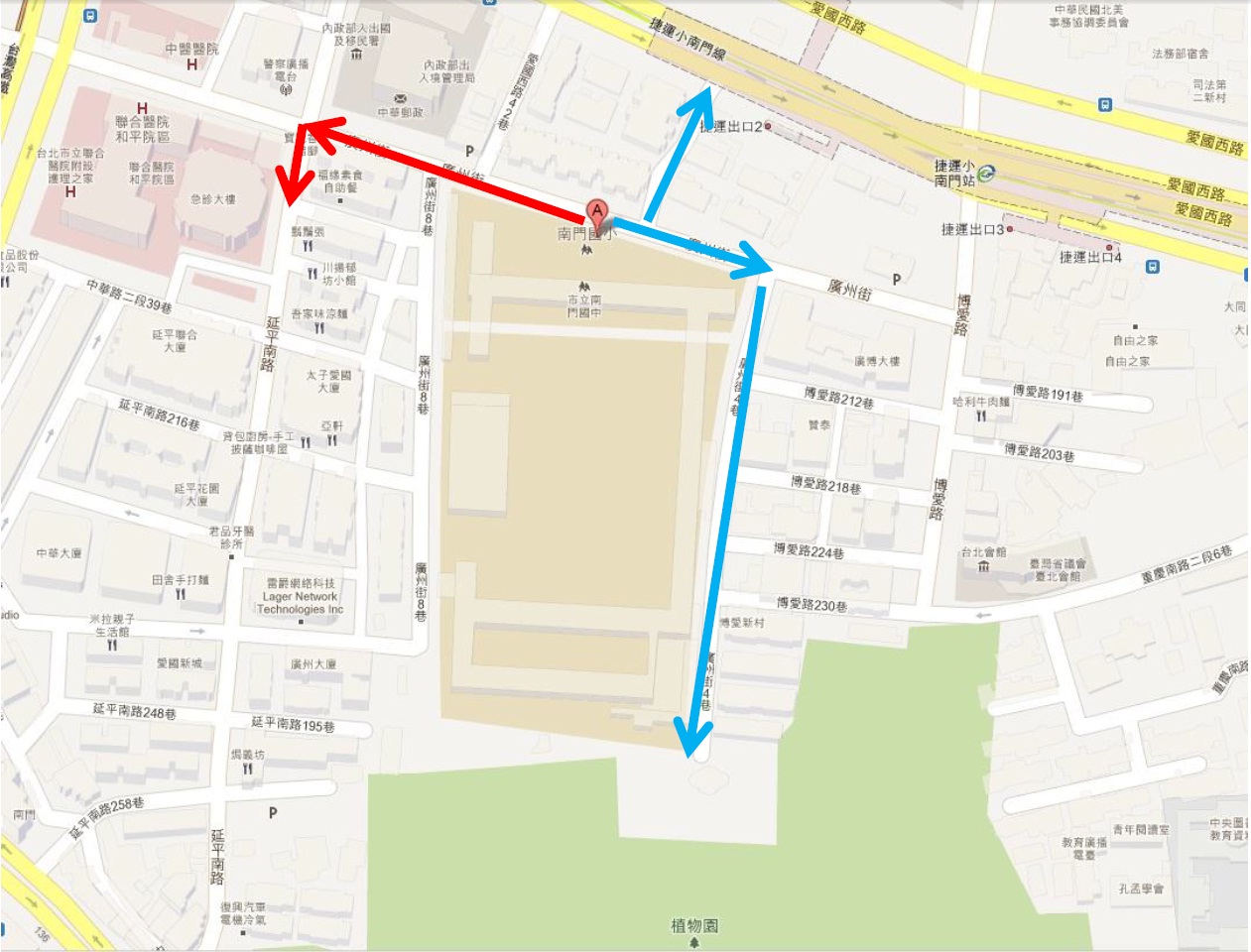 11.6.2 處理發現或接獲通報有毒氣侵襲校園時，避難引導人員立即引導各班學生前往避難場所並由搶救組人員巡視各班教室，如發現學生不願避難需強制學生前往避難場所，若發生學生已因毒氣影響而昏闕，須立即搬運該生前往避難場所交由緊急救護組進行急救並連絡附近醫院協助救護，通報組立即進行通報縣市教育局、教育部校安中心及相關單位協助救援。ㄧ、送醫時需告知醫院係「中毒」。二、急救人員需先對中毒者清除汙染，以免連帶受害。11.7 其他安全管理事項一、加油站漏油爆炸、污染水質事件顧及學童上放學之安全，於每學期初進行宣導，讓學生盡量避免經過加油站通學，如若通學時加油站為必經之地，則須快速通過避免逗留，降低傷亡產生之可能。不定期對校園水質進行調查，避免校園周遭之油料管線破裂汙染校內之飲水危及教職員工生之健康，如若發現水質異常立即通報縣市教育局及相關單位進行處理，尚未處理改善之期間，學校大量購置礦泉水確保校內教職員工生之飲水。二、校園內及周遭無人看守水域溺水事故(一)校內溺水事故經調查校內可能使學生發生溺水之地點包括南門國中游泳池、消防蓄水池，於這些地點放置警告標示，並於開學時由各班導師告知學生，不可在其附近嬉戲玩鬧，游泳池由負責人員進行看守，其餘場所由學務處派人不定時巡視。發現有學生落水，學生通知於該場所看守之體育老師或離該地最近之導師進行救助行動，該導師進行救助行動同時，要求周遭學生至學務處、保健室進行通報，學務處、保健室接獲通報須立即有人員前往，當學生救出，若學生昏闕停止呼吸須快速尋求會心肺復甦術之人員進行施救，待進行急救後安排車輛將該生送往鄰近醫院進行細部檢查，並通知該生家長。 (二)校外溺水事故於學期初由各班導師告知學生周遭水域之危險性，警告學生不可私下前往，並請經過該水域之老師、居民協助留意是否有學生靠近，若不幸有學生發生溺水，學校接獲通知，學務處主任/組長須立即前往確認學生身份，並通知該生家長及級任導師。三、校內變電箱、校外高壓電塔漏電事故(一)校內變電箱校內之變電箱須以護欄圍柵區隔上鎖並設置警告標示，並於周遭設置監視器由總務處進行監視，且於學期初時由導師告知學生不可到變電箱附近嬉戲。如若發現有學生至變電箱周遭玩耍發生觸電之情形，總務處立即派遣穿著防護具之人員並通知保健室之人員前往救助，該生若有休克之情形需快速進行急救，迅速安排車輛將學生送往附近醫院治療並通知該生家長。第十二篇 災害復原工作事項12.1 受災學生心靈輔導一、先由一般的級任或專科老師(第一線的心輔老師)進行初步心理諮商，由輔導室(輔導處)指導各班導師適當地引領學生抒發對各類災害的觀感，進一步發揮其應有輔導特殊個案的功能。二、藉由集體的創作或活動，設計一些相關的活動，讓同學們在活動中，渲洩情緒，且由同儕中，發現大家的共通性及獲得支持。三、運用媒介物幫助溝通，有時口語的表達是很有限的，可準備一些工具協助同學從另一種途徑來表達對災後的感受。四、協助學生做有助益的事，設計各類災害演習協助同學獲得控制環境的力量，參加社區重建活動，使同學有機會重新建立自己的學校或自己的家園，做一些快樂的事，嘗試為生命帶來些正向的事。五、運用相關宣導海報、手冊、網站及專書進行輔導(表12-1-1)。六、可成立學生心靈輔導支援中心，動員學校所有教師及鄰近相關人力，進行學生心靈輔導。(一)成立學校學生輔導工作(師生心理復健)小組，策訂完成學校輔導工作計畫及學校師生心理復健工作計畫。 (二)實施一般性團體輔導及班級輔導。 (三)受災學生均獲致個別諮商及小團體輔導服務及必要的家庭訪問輔導。 (四)輔導資源有效整合，落實運用於災變後師生心理復健。(五)組織成員： 1.校內服務性社團、及輔導團團員(擴大編組)。 2.社區可用輔導資源。七、可請求教育主管機關或民間團體(表12-1-2)的適時支援協助。表12-1-1、災後心理諮商、輔導相關網站、手冊與專書表資料來源：教育部顧問室「校園災害防救計畫編撰指南」表12-1-2、民間心理諮詢機構表資料來源：教育部顧問室「校園災害防救計畫編撰指南」12.2 學校環境衛生之維護一、災後環境衛生之維護，可設置臨時廁所，並就排泄物及垃圾之處理等採取必要措施，以保持校園衛生整潔。二、加強防疫與食品衛生管理等相關計畫。三、立即建立廢棄物、垃圾、瓦礫等處理方法，設置臨時放置場，循序進行蒐集、分類、搬運及處置等程序，以迅速整潔校園，並避免製造環境污染。四、採取消毒等措施，以維護師生之健康。五、相關處置方式(一)由相關處室將全校圖面檢討選擇不受災威脅及廢棄物清運進出方便之空地。(二)建立廢棄物清運及處理方法，此部份可由相關處室評估若情況許可採行外包，若不可行可請求鎮公所支援。(三)定期採取消毒措施維護師生健康，由相關處室評估分別採三天、一星期及一個月消毒一次，可視情況自行縮短時程。(四)維持校園之整潔，由相關處室調配人手定期維持校園之整潔。12.3 學生復課計畫、補課計畫一、應視校園安全與否進行復課、補課計畫。二、欲在原校地復課者，請教育部或本縣教育局協助簡易教室之興建。三、原校地安全堪虞時，經由本縣教育局協助安排學生至鄰近學校或其他適當地方上課。四、補課計畫應以教育部所定之課程標準進行，但可因地區特性，做適切之調整，使學生能繼續學習。五、教職員應掌握學生的動向及學生具體受災情形(教科書、就學用品、制服、學費之減免、獎學金之發給、對災害造成家庭生活困難之學生給予就學補助)，確認此次災害對學生的心理層面有何影響，同時也應建立與家長間的聯絡體制。六、輻射與海嘯災害之復原須依政府相關規定與程序辦理。12.4 供水與供電等緊急處理一、對於災害造成設施、設備與維生管線等損壞之相關事宜，應以校內飲用水系統為優先。二、安全防護組應派員初勘檢查水利設施或各管線災後受損情形。三、供水供電前應檢查牆壁中水電管線是否已經損毀。四、檢查水池、水塔、飲水機等相關用水設備是否受損，改善學校飲用水設施，使飲用水均能達到法定之標準，視為當務之急。五、若校園需分區輪流供水，或請求運水車調度支援，則在各區分別設置三到五個供水站。六、處理完畢，再逐樓各區域一一恢復供電，不要同時供電供水，儘量以小單位恢復供應為準，這樣才能逐一確認是否有問題。七、先行搶修損壞之水、電管線，減少漏水及漏電危害，再復原校區全面供水供電。八、恢復電力改善學生的讀書環境。九、立即通知相關業者(如自來水公司及台灣電力公司…等)，派遣專業技術人員緊急檢查所管設施、設備，掌握其受損情形，並對設施、設備與維生管線進行緊急修復及供應之措施，以防止二次災害，確保師生之正常生活。十、調查災情，提報搶修預算，追蹤執行進度。第十三篇 計畫實施與考核13.1 計畫實施校園災害防救計畫之考核實行，除校內自評外並邀請縣市教育局人員、學者進行審查，掌握教育局及學者建議的重心，進而確立未來校園災害防救計畫改進的方向與實施要領。一、評估之時機於每年年底完成本校災害防救計畫之評估作業。並將評估後之建議確實紀錄，以作為改進校園災害防救計畫之依據。二、評估之範圍本校校園災害防救計畫之各編內容之重點執行工作。其範圍包括：地震災害、颱風、水災災害、坡地災害、火災、傳染病災害、交通事故、校園安全工作事項等。三、評估之方式(一)填報自評表由校長及各處室主任填寫績效考核表內容。(二)文件審查本校依校園災害防救計畫之內容準備相關文件，邀請縣市教育局人員、學者進行審查，於既定之日期及地點完成審查評估工作。13.2 績效考核學校依照表13-2-1績效考核表之內容評估校園災害防救計畫，並於備註欄中撰寫改進方法，並修正校園災害防救計畫。分數計算上，以完整給予2分，待改進為1分，無則為0分，選擇不須此項，則該項不列入成績考量。合計分項分數後求加權分數，加權分數=合計/(項目*2)*100，求得分數即為學校校園災害防救計畫之得分。96-100優等、91-95甲等、86-90乙等、81-85丙等，80以下為丁等。表13-2-1、績效考核表配分如下：1.有，已完整：2分。有，待改進：1分。無：0分。不須此項：--，此項則不列入分數計算。2. 加權分數=加總/(項目*2)*100學校基本資料學校基本資料學校基本資料學校基本資料學校基本資料學校基本資料學校基本資料學校基本資料學校基本資料學校基本資料學校基本資料學校名稱學校名稱學校名稱南門國小南門國小南門國小學校電話學校電話學校電話學校電話(02)2371-5052學校地址學校地址學校地址臺北市中正區南門里廣州街6號臺北市中正區南門里廣州街6號臺北市中正區南門里廣州街6號臺北市中正區南門里廣州街6號臺北市中正區南門里廣州街6號臺北市中正區南門里廣州街6號臺北市中正區南門里廣州街6號臺北市中正區南門里廣州街6號國小班級總數24 班     幼兒園2班國小班級總數24 班     幼兒園2班國小班級總數24 班     幼兒園2班國小班級總數24 班     幼兒園2班國小班級總數24 班     幼兒園2班國小班級總數24 班     幼兒園2班國小班級總數24 班     幼兒園2班國小班級總數24 班     幼兒園2班國小班級總數24 班     幼兒園2班國小班級總數24 班     幼兒園2班國小班級總數24 班     幼兒園2班幼兒園幼兒園幼兒園  2班  2班  2班  2班  2班  2班  2班  2班一年級一年級一年級　4班　4班　4班　4班　4班　4班　4班　4班二年級二年級二年級　4班　4班　4班　4班　4班　4班　4班　4班三年級三年級三年級　4班　4班　4班　4班　4班　4班　4班　4班四年級四年級四年級　3班　3班　3班　3班　3班　3班　3班　3班五年級五年級五年級　4班　4班　4班　4班　4班　4班　4班　4班六年級六年級六年級　5班　5班　5班　5班　5班　5班　5班　5班全校師生總人數：656 人全校師生總人數：656 人全校師生總人數：656 人全校師生總人數：656 人全校師生總人數：656 人全校師生總人數：656 人全校師生總人數：656 人全校師生總人數：656 人全校師生總人數：656 人全校師生總人數：656 人全校師生總人數：656 人職員職員職員職員13人13人13人13人13人13人13人教師教師教師教師　  53人　  53人　  53人　  53人　  53人　  53人　  53人學生學生學生幼兒園  59人  59人  59人  59人  59人  59人  59人學生學生學生一年級　97人　97人　97人　97人　97人　97人　97人學生學生學生二年級　89人　89人　89人　89人　89人　89人　89人學生學生學生三年級　95人　95人　95人　95人　95人　95人　95人學生學生學生四年級　90人　90人　90人　90人　90人　90人　90人學生學生學生五年級　91人　91人　91人　91人　91人　91人　91人學生學生學生六年級　135人　135人　135人　135人　135人　135人　135人建築物總棟數：一棟建築物總棟數：一棟建築物總棟數：一棟建築物總棟數：一棟建築物總棟數：一棟建築物總棟數：一棟建築物總棟數：一棟建築物總棟數：一棟建築物總棟數：一棟建築物總棟數：一棟建築物總棟數：一棟建築物名稱建築物名稱建築物名稱忠孝樓忠孝樓忠孝樓忠孝樓忠孝樓忠孝樓忠孝樓忠孝樓學校照片學校照片學校照片學校照片學校照片學校照片學校照片學校照片學校照片學校照片學校照片學校正面照(1)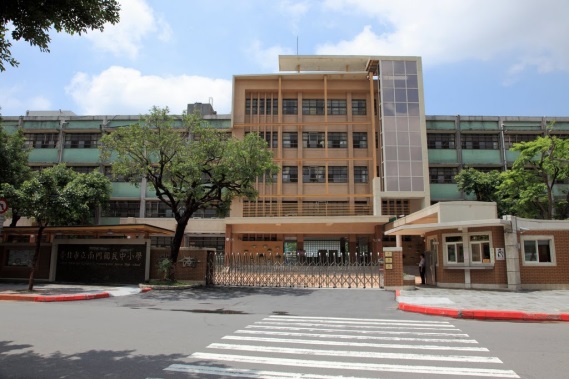 學校正面照(2)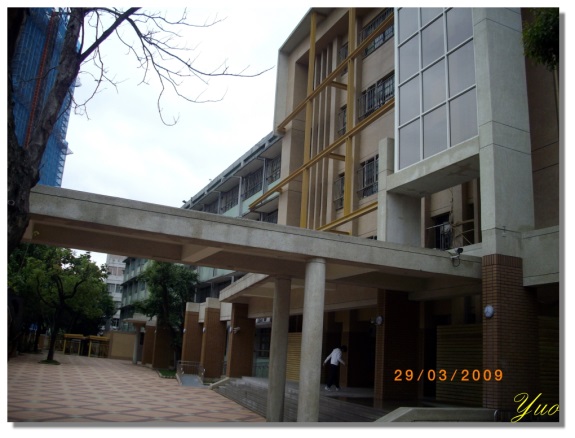 校園平面配置校園平面配置校園平面配置校園平面配置校園平面配置校園平面配置校園平面配置校園平面配置校園平面配置校園平面配置校園平面配置學校平面配置圖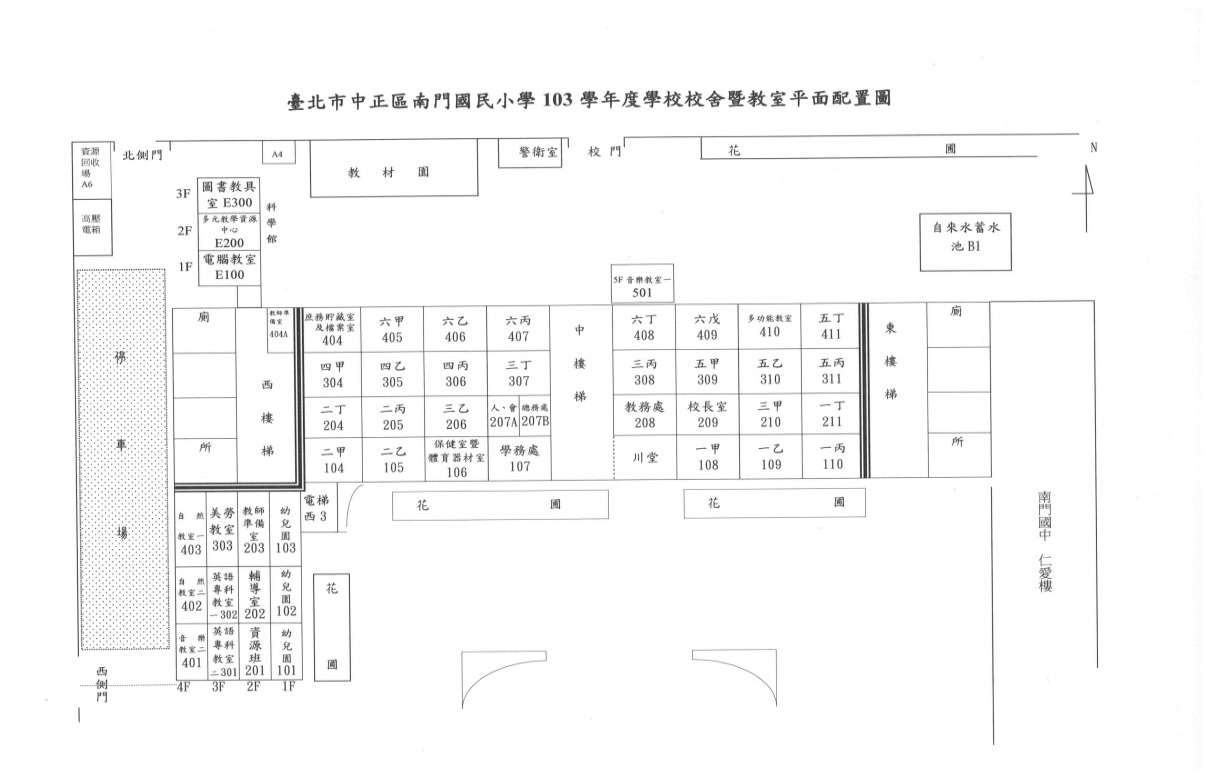 校園周邊道路圖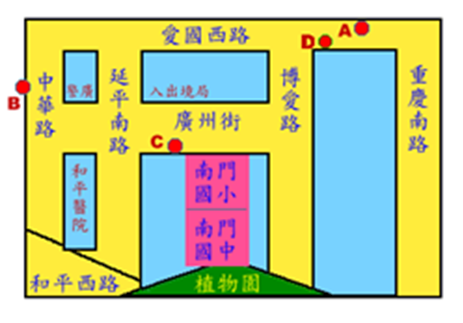 填表人員資料填表人員資料填表人員資料填表人員資料填表人員資料填表人員資料填表人員資料填表人員資料填表人員資料填表人員資料填表人員資料填表人員填表人員黃于真黃于真黃于真職稱職稱職稱職稱生教組長生教組長電話電話2371-5052#3032371-5052#3032371-5052#303電子郵件信箱電子郵件信箱電子郵件信箱電子郵件信箱nanmem@mail.nmes.tp.edu.twnanmem@mail.nmes.tp.edu.tw填表日期：　103年9月01日填表日期：　103年9月01日填表日期：　103年9月01日填表日期：　103年9月01日填表日期：　103年9月01日填表日期：　103年9月01日填表日期：　103年9月01日填表日期：　103年9月01日填表日期：　103年9月01日填表日期：　103年9月01日填表日期：　103年9月01日年級班級一一二二三四四五六124242323243030242622424222224303024273252522222430301926424242222232427529合計(人)9797898995909091135總計(人)總計(人)總計(人)總計(人)597597597597597597填表人員資料填表人員資料填表人員資料填表人員資料填表人員資料填表人員資料填表人員資料填表人員資料填表人員資料填表人員資料填表人員填表人員黃于真黃于真職稱職稱職稱生教組長生教組長生教組長電話電話2371-5052#3032371-5052#303電子郵件信箱電子郵件信箱電子郵件信箱nanmem@mail.nmes.tp.edu.twnanmem@mail.nmes.tp.edu.twnanmem@mail.nmes.tp.edu.tw填表日期：　103年9月01日填表日期：　103年9月01日填表日期：　103年9月01日填表日期：　103年9月01日填表日期：　103年9月01日填表日期：　103年9月01日填表日期：　103年9月01日填表日期：　103年9月01日填表日期：　103年9月01日填表日期：　103年9月01日建築物基本資料建築物基本資料建築物基本資料建築物基本資料建築物基本資料建築物基本資料建築物基本資料建築物基本資料建築物基本資料建築物基本資料建築物基本資料建築物名稱建築物名稱忠孝樓忠孝樓地面樓層數地面樓層數555地下樓層數1建造年代建造年代民國68年民國68年建築設計圖建築設計圖□無  ■有，放置地點 總務處  □無  ■有，放置地點 總務處  □無  ■有，放置地點 總務處  □無  ■有，放置地點 總務處  □無  ■有，放置地點 總務處  增建增建■無  □有，增建項目          ■無  □有，增建項目          ■無  □有，增建項目          ■無  □有，增建項目          ■無  □有，增建項目          ■無  □有，增建項目          ■無  □有，增建項目          ■無  □有，增建項目          ■無  □有，增建項目          構造形式構造形式□木造  □磚造  ■鋼筋混凝土(RC)  □鋼構■鋼骨鋼筋混凝土(SRC)  □其他          □木造  □磚造  ■鋼筋混凝土(RC)  □鋼構■鋼骨鋼筋混凝土(SRC)  □其他          □木造  □磚造  ■鋼筋混凝土(RC)  □鋼構■鋼骨鋼筋混凝土(SRC)  □其他          □木造  □磚造  ■鋼筋混凝土(RC)  □鋼構■鋼骨鋼筋混凝土(SRC)  □其他          □木造  □磚造  ■鋼筋混凝土(RC)  □鋼構■鋼骨鋼筋混凝土(SRC)  □其他          □木造  □磚造  ■鋼筋混凝土(RC)  □鋼構■鋼骨鋼筋混凝土(SRC)  □其他          □木造  □磚造  ■鋼筋混凝土(RC)  □鋼構■鋼骨鋼筋混凝土(SRC)  □其他          □木造  □磚造  ■鋼筋混凝土(RC)  □鋼構■鋼骨鋼筋混凝土(SRC)  □其他          □木造  □磚造  ■鋼筋混凝土(RC)  □鋼構■鋼骨鋼筋混凝土(SRC)  □其他          平日用途平日用途教室、辦公室、會議室教室、辦公室、會議室教室、辦公室、會議室教室、辦公室、會議室教室、辦公室、會議室教室總數(間)教室總數(間)教室總數(間)50間使用人數(人)使用人數(人)722人722人722人722人722人樓梯總數(座)樓梯總數(座)樓梯總數(座)3座是否為避難場所是否為避難場所□否  ■是□否  ■是□否  ■是□否  ■是□否  ■是廁所總數(間)廁所總數(間)廁所總數(間)8間現況調查現況調查現況調查現況調查現況調查現況調查現況調查現況調查現況調查現況調查現況調查梁柱鋼筋鏽蝕梁柱鋼筋鏽蝕梁柱鋼筋鏽蝕■無  □有■無  □有■無  □有■無  □有■無  □有■無  □有■無  □有■無  □有梁柱有裂縫或滲水梁柱有裂縫或滲水梁柱有裂縫或滲水■無  □有■無  □有■無  □有■無  □有■無  □有■無  □有■無  □有■無  □有建築物沉陷或傾斜建築物沉陷或傾斜建築物沉陷或傾斜■無  □有■無  □有■無  □有■無  □有■無  □有■無  □有■無  □有■無  □有走廊柱位走廊柱位走廊柱位□走廊外側無柱  ■走廊外側有柱□走廊外側無柱  ■走廊外側有柱□走廊外側無柱  ■走廊外側有柱□走廊外側無柱  ■走廊外側有柱□走廊外側無柱  ■走廊外側有柱□走廊外側無柱  ■走廊外側有柱□走廊外側無柱  ■走廊外側有柱□走廊外側無柱  ■走廊外側有柱與鄰棟間距與鄰棟間距與鄰棟間距□小於7公分乘上樓層數■大於等於7公分乘樓層數或間距大於50公分以上□小於7公分乘上樓層數■大於等於7公分乘樓層數或間距大於50公分以上□小於7公分乘上樓層數■大於等於7公分乘樓層數或間距大於50公分以上□小於7公分乘上樓層數■大於等於7公分乘樓層數或間距大於50公分以上□小於7公分乘上樓層數■大於等於7公分乘樓層數或間距大於50公分以上□小於7公分乘上樓層數■大於等於7公分乘樓層數或間距大於50公分以上□小於7公分乘上樓層數■大於等於7公分乘樓層數或間距大於50公分以上□小於7公分乘上樓層數■大於等於7公分乘樓層數或間距大於50公分以上備註備註備註於98年1月完成校園優質化工程於99年8月完成耐震補強工程於100年10月完成頂樓及外飾板修繕工程建築物頂樓有防水隔熱(鋼構建築)於98年1月完成校園優質化工程於99年8月完成耐震補強工程於100年10月完成頂樓及外飾板修繕工程建築物頂樓有防水隔熱(鋼構建築)於98年1月完成校園優質化工程於99年8月完成耐震補強工程於100年10月完成頂樓及外飾板修繕工程建築物頂樓有防水隔熱(鋼構建築)於98年1月完成校園優質化工程於99年8月完成耐震補強工程於100年10月完成頂樓及外飾板修繕工程建築物頂樓有防水隔熱(鋼構建築)於98年1月完成校園優質化工程於99年8月完成耐震補強工程於100年10月完成頂樓及外飾板修繕工程建築物頂樓有防水隔熱(鋼構建築)於98年1月完成校園優質化工程於99年8月完成耐震補強工程於100年10月完成頂樓及外飾板修繕工程建築物頂樓有防水隔熱(鋼構建築)於98年1月完成校園優質化工程於99年8月完成耐震補強工程於100年10月完成頂樓及外飾板修繕工程建築物頂樓有防水隔熱(鋼構建築)於98年1月完成校園優質化工程於99年8月完成耐震補強工程於100年10月完成頂樓及外飾板修繕工程建築物頂樓有防水隔熱(鋼構建築)建築物照片建築物照片建築物照片建築物照片建築物照片建築物照片建築物照片建築物照片建築物照片建築物照片建築物照片建築物正面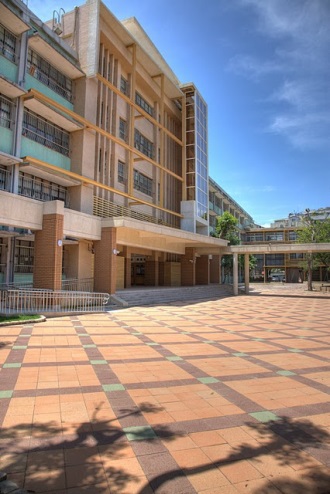 建築物側面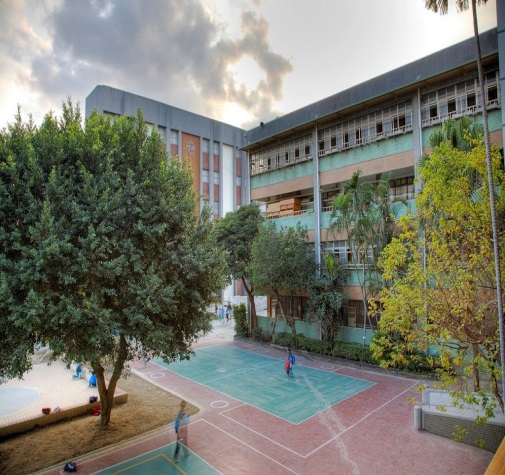 各樓層平面配置圖圖例：滅火器　緊急照明燈　 出口指示燈　 避難方向指示燈各樓層平面配置圖圖例：滅火器　緊急照明燈　 出口指示燈　 避難方向指示燈各樓層平面配置圖圖例：滅火器　緊急照明燈　 出口指示燈　 避難方向指示燈各樓層平面配置圖圖例：滅火器　緊急照明燈　 出口指示燈　 避難方向指示燈各樓層平面配置圖圖例：滅火器　緊急照明燈　 出口指示燈　 避難方向指示燈各樓層平面配置圖圖例：滅火器　緊急照明燈　 出口指示燈　 避難方向指示燈各樓層平面配置圖圖例：滅火器　緊急照明燈　 出口指示燈　 避難方向指示燈各樓層平面配置圖圖例：滅火器　緊急照明燈　 出口指示燈　 避難方向指示燈各樓層平面配置圖圖例：滅火器　緊急照明燈　 出口指示燈　 避難方向指示燈各樓層平面配置圖圖例：滅火器　緊急照明燈　 出口指示燈　 避難方向指示燈各樓層平面配置圖圖例：滅火器　緊急照明燈　 出口指示燈　 避難方向指示燈地面一樓	 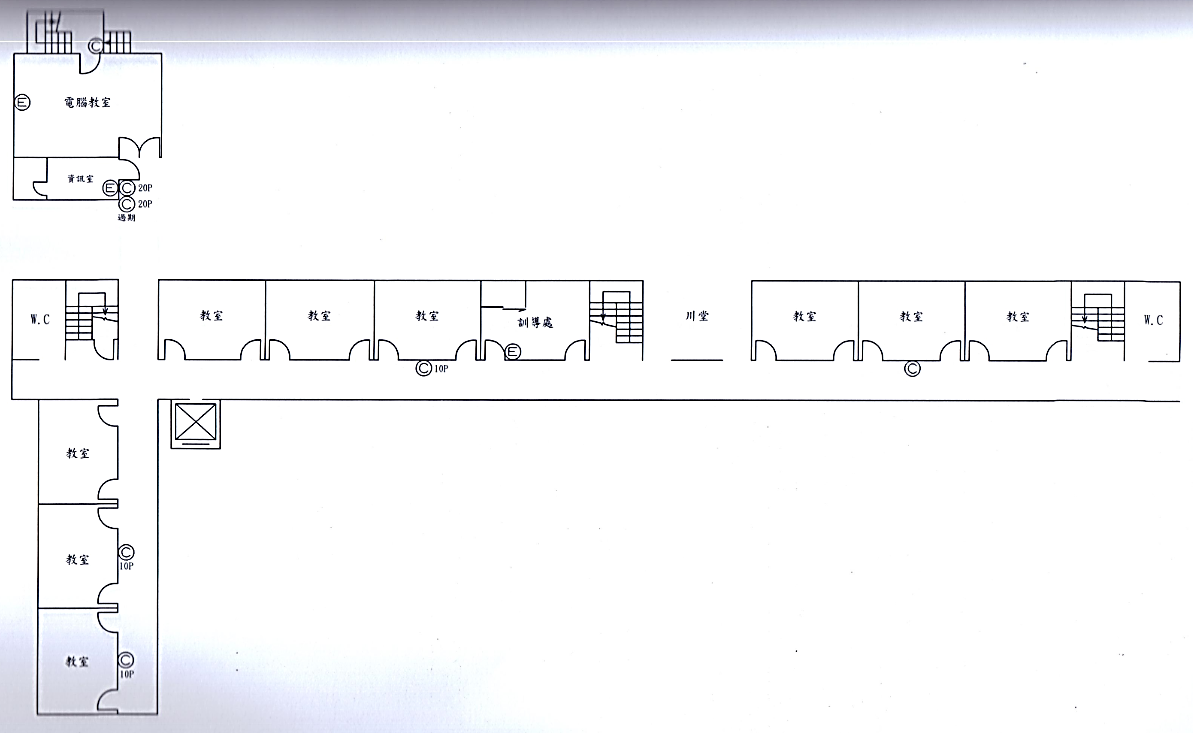 地面二樓	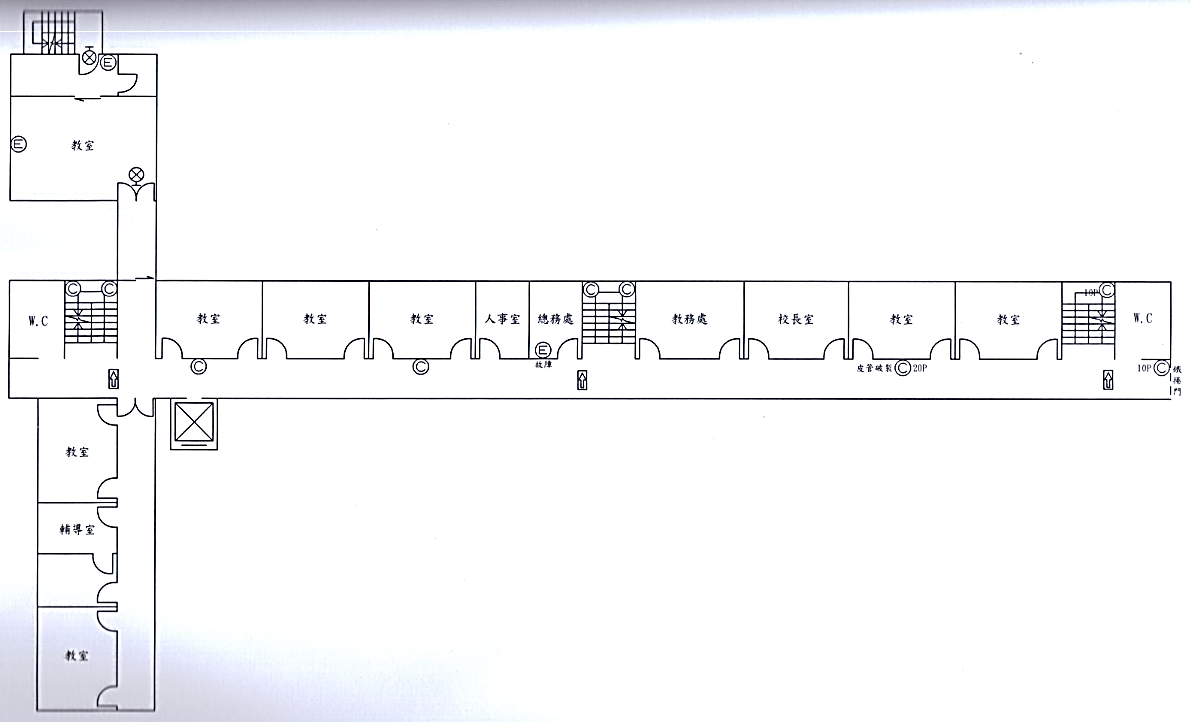 地面三樓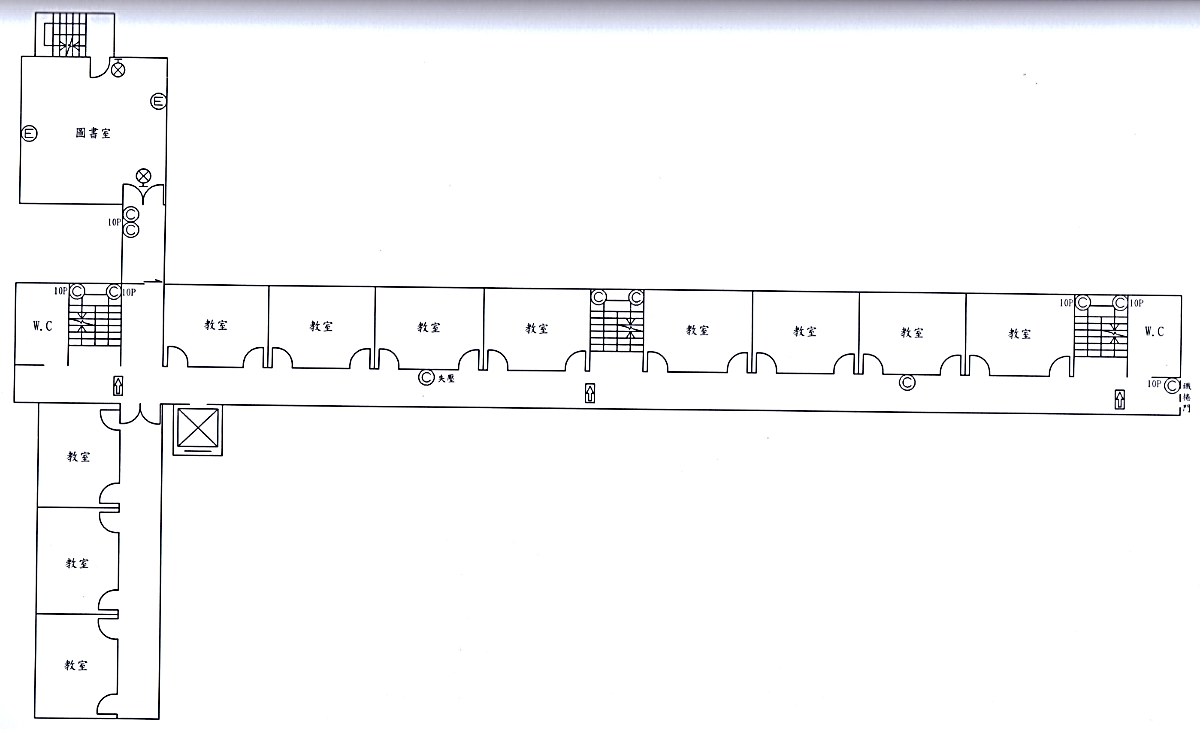 地面四樓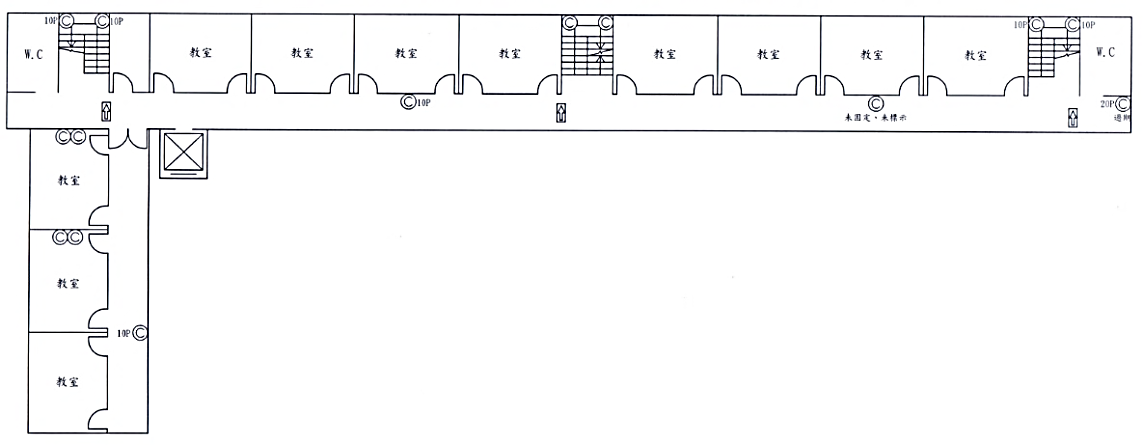 地面五樓	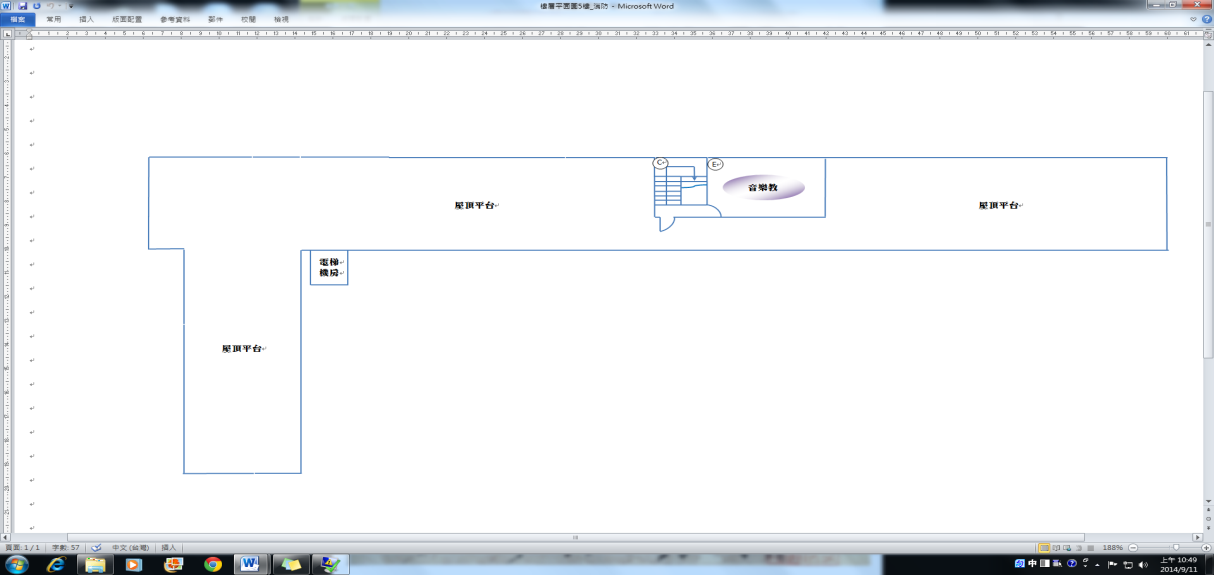 填表人員資料填表人員資料填表人員資料填表人員資料填表人員資料填表人員資料填表人員資料填表人員資料填表人員資料填表人員資料填表人員資料填表人員填表人員黃于真黃于真黃于真職稱職稱職稱生教組長生教組長生教組長電話電話2371-5052#3032371-5052#3032371-5052#303電子信箱電子信箱電子信箱nanmem@mail.nmes.tp.edu.twnanmem@mail.nmes.tp.edu.twnanmem@mail.nmes.tp.edu.tw填表日期：　103年9月01日填表日期：　103年9月01日填表日期：　103年9月01日填表日期：　103年9月01日填表日期：　103年9月01日填表日期：　103年9月01日填表日期：　103年9月01日填表日期：　103年9月01日填表日期：　103年9月01日填表日期：　103年9月01日填表日期：　103年9月01日編組及負責人員負責工作指揮官校長1.負責指揮、督導、協調。2.負責協調及主導各組中所有運作。副指揮官(兼發言人)教務主任1.負責統一對外發言。2.通報中心受災情形、目前處置狀況等。通報組學務處幼兒園1.以電話通報應變中心已疏散人數、收容地點、災情及學校教職員、學生疏散情況。2.負責蒐集、評估、傳播和使用有關於災害與資源 狀況發展的資訊。3. 通知家長有關學生安置等訊息。避難引導組輔導室幼兒園各級任導師防災志工隊避難引導班1.分配責任區，協助疏散學校教職員、學生至避難所。2.選定一適當地點作為臨時避難地點。3.協助登記至避難所人員之身份、人數。4.設置服務站，提供協助與諮詢。5.協助疏散學區周遭受災民眾至避難所。6.協助學區周遭受災民眾至避難所，協助登記身分、人數。搶救組教務處幼兒園防災志工隊搶救班1.受災學校教職員生之搶救及搜救。2.清除障礙物協助逃生。3.強制疏散不願避難之學校教職員生。4.依情況支援安全防護組、緊急救護組。安全防護組總務處警衛/技工1.協助發放生活物資、糧食及飲水。2.各項救災物資之登記、造冊、保管及分配。3.協助設置警戒標誌及交通 管制。4.維護學校災區及避難場所治安。5.防救災設施操作。緊急救護組健康中心防災志工隊緊急救護班1.基本急救、重傷患就醫護送。2.心理諮商。3.急救常識宣導。4.提供紓解壓力方法。組別職務姓名聯絡電話原屬單位代理人聯絡電話指揮官指揮官李嗣蕙0953-366***校長鄭鳳綿0920-225***副指揮官副指揮官鄭鳳綿0920-225***教務主任曾仲傑0920-489***通報組組長林育農0920985***支義雄0922-064***通報組組員黃于真0920-496***林靜琦0921-178***通報組組員蔣承芳0922-030***張晉銓0937-553***通報組組員謝念芳092015****蘇郁雯0920-58****避難引導組組長曾仲傑0920-489***鍾佩君0922-242***避難引導組組員鍾雅如0939-583***馬文倩0978-806***避難引導組組員陳怡瑾0970-046***黃瓊儀0933-631***避難引導組組員陳勇政0912-999***翁毓鴻0937-786***避難引導組組員李婉禎0912-24****蕭淑芬0918-78****搶救組組長鄭鳳綿0920-225***阮麗蓉0968-091***搶救組組員李濟仲0912-900***林裕森0911-707***搶救組組員駱亭妘0955-676***張怡玲0980-125***搶救組組員吳佳綾0933-009***吳月燕0922-280***搶救組組員許嘉文0918-07****安全防護組組長鄭志祥0939-681***蔡豐收0958-025***安全防護組組員吳忠信0930-433***王碧涔0922-380***安全防護組組員張連若0921-855***童世偉0982-248***安全防護組組員植懷信237150**廖永仁26710**緊急救護組組長彭瑞蓉0936-936***丁于庭0972-074***緊急救護組組員許育慧0958-921***黃翠瓊0929-963***緊急救護組組員曾德嘉0920-740***羅雅萍0932-226***緊急救護組組員林素娟0920-770***裴秀珠0922-818***時段輪值人員／代理人校內分機手機/代理人手機備註早班童世偉／張連若405／4060935248***／0921855***午班吳忠信／裴秀珠500／2000930433***／0922818***晚班張連若／童世偉405／4060921855***／0935248***相關聯絡電話校長聯絡電話23715052-101   0953366***23715052-101   0953366***23715052-101   0953366***相關聯絡電話教育部（局）電話02-7736605102-7736605102-77366051相關聯絡電話校安中心電話02-2725275102-2725275102-27252751相關聯絡電話地區派出所電話或11002-23752835(南海派出所)02-23752835(南海派出所)02-23752835(南海派出所)相關聯絡電話地區消防分隊電話或119，行動電話撥打11202-23374679(泉州分隊)02-23374679(泉州分隊)02-23374679(泉州分隊)相關聯絡電話電力公司電話02-2377711102-2377711102-23777111相關聯絡電話自來水公司電話8733-56788733-56788733-5678單位名稱聯絡電話聯絡人可支援工具或技術(服務項目及內容)備註消防單位	消防單位	消防單位	消防單位	消防單位	臺北市政府消防局泉州消防分隊23374679值班人員消防車、救護車警政單位警政單位警政單位警政單位警政單位臺北市政府警察局中正二分局南海派出所02-23752835值班人員協助治安維護及交通管制公共設施公司公共設施公司公共設施公司公共設施公司公共設施公司電力公司北市區處02-23777111值班人員電力系統維修大台北瓦斯公司02-27684999值班人員瓦斯管線搶修自來水公司西區營業處8733-5678值班人員自來水管線搶修惠盛水電行2371-2266水電維修縣市主管機構縣市主管機構縣市主管機構縣市主管機構縣市主管機構臺北市政府02-27208889值班人員通報、相關調度及程序諮詢臺北市災害應變中心02-87863119		值班人員通報、相關調度及程序諮詢教育局02-27208889值班人員通報、相關調度及程序諮詢衛生局02-27208889 轉7070值班人員通報、相關調度及程序諮詢環保局02-27208889	值班人員通報、相關調度及程序諮詢社會局02-27208889 轉4530值班人員通報、相關調度及程序諮詢南門里辦公室02-23818302郭有賢社區協調調度愛國里辦公室2375-2052周德潤社區協調調度台北市政府消防局2729-7668值班人員救災疏散等行政人力與技術指導工務局2720-8889、1999值班人員道路搶修其他支援單位其他支援單位其他支援單位其他支援單位其他支援單位家長會長23715052#099宋琬珍家長聯繫及志工協調調度教師會會長23715052#200許瓈云教師聯繫及協調調度通報對象通報內容消防隊/警察局(派出所)「臺北市政府消防局泉州消防分隊/臺北市政府警察局中正二分局南海派出所嗎？這裡是市立南門國小，我是教務主任○○○，大約○○點校內有○○棟建築，發生○○災害，目前○○人員傷亡，有○○名學生下落不明，已進行○○，請求救援。」時間日期記錄編號災害類型發生地點災害簡述災害損失災害損失災情處理情形時間日期記錄編號災害類型發生地點災害簡述人員財務/設備災情處理情形無無無無無無無無「風災」潛在災害分析表「風災」潛在災害分析表致災源颱風引起的校園災害致災區本校校園及相關設施潛在災害校園內老舊建築或輕鋼架建築，無法承受颱風吹襲。教室門窗未上鎖，遭颱風吹襲而破損。颱風吹起的飄落物，擊中建築物之門窗玻璃。操場球門未固定被吹倒。校園內的花草樹木未整修、固定，遭颱風吹倒。輸電線路遭狂風吹落，有短路之虞。災損評估校舍倒塌。門窗玻璃破損。操場體育設施損壞。花草樹木折斷。電線走火致災。「地震」潛在災害分析表「地震」潛在災害分析表致災源地震致災區本市為菲律賓板塊及歐亞板塊撞擊區，常發生地震潛在災害1.房屋倒塌。2.震後火災。3.外牆磁磚掉落。4.學校建築物牆柱損壞。災損評估強烈地震的災損所造成的損失將甚為慘重，除了建築物與財物的損失外，因為學生集中在教室上課，如在上課時間發生強烈地震，將可能產生人員的重大傷亡情事。「火災」潛在災害分析表「火災」潛在災害分析表致災源電氣短路或易燃品燃燒致災區本校校園及線路老化或過載之相關電氣設施或用火場所潛在災害1.超過十年未更換之老舊線路。2電力過載之電氣設備。3.延長線上插有過多插電設備。4.易燃品旁有引火源(如新建教室油漆中又有電焊和施工、放置纸張或廢纸回收處置入易燃火原(如煙蒂)5.廚房、餐廳等可能用油、用火場所。災損評估1.火災所造成的損失視其所影響之範圍而定，除了建築物、設備與財物的損失外，因為學生集中在教室上課，如火災濃煙竄燒至正在上課之班級，將可能產生人員的嗆傷、燒傷或重大傷亡情事，同時亦可能影響未來之教學活動。年度編列經費(萬元)執行重點工作項目內容(條例舉出)經費來源979.039防災宣導手冊及教材儲備物資防災教育講座防災/救災訓練災害應變演練救災設備其他充實收容所設備:發電機、除濕機、置物架、溫(濕)度計、睡墊、緊急照明燈、滅火器、整理箱自籌(  %)教育部補助(  %)縣市政府補助(100  %)其他(  %) 9810.555防災宣導手冊及教材儲備物資防災教育講座防災/救災訓練災害應變演練救災設備其他充實收容所設備: 除濕機、吸塵器、折合陪伴床、睡袋、緊急照明燈、滅火器、整理箱自籌(  %)教育部補助(  %)縣市政府補助(100  %)其他(  %) 99871.4551防災宣導手冊及教材儲備物資防災教育講座防災/救災訓練災害應變演練救災設備其他校舍結構耐震能力補強工程自籌(  %)教育部補助(100  %)縣市政府補助(  %)其他(  %) 1007.0255防災宣導手冊及教材儲備物資防災教育講座防災/救災訓練災害應變演練救災設備其他逃生避難方向指示燈、出口指示燈、建築物公共安全、消防安全檢測、校園安全人力支援自籌(  %)教育部補助(  %)縣市政府補助(100  %)其他(  %) 1016.1425防災宣導手冊及教材儲備物資防災教育講座防災/救災訓練災害應變演練救災設備其他建築物公共安全、消防安全檢測、校園安全人力支援自籌(  %)教育部補助(  %)縣市政府補助(100  %)其他(  %) 10210.41防災宣導手冊及教材儲備物資防災教育講座防災/救災訓練災害應變演練救災設備其他建築物公共安全、消防安全檢測、校園安全人力支援、對講機自籌(  %)教育部補助(  %)縣市政府補助(100  %)其他(  %) 1034.8375防災宣導手冊及教材儲備物資防災教育講座防災/救災訓練災害應變演練救災設備其他消防安全檢測、校園安全人力支援自籌(  %)教育部補助(  %)縣市政府補助(100  %)其他(  %) 應變器材數量單位存放位置備註備註個人防護具個人防護具個人防護具個人防護具個人防護具簡易式口罩40  個健康中心哨子7  個總務處檢修搶救工具檢修搶救工具檢修搶救工具檢修搶救工具檢修搶救工具挖掘工具2  隻工具室移動式發電機1  組工具室乾粉及二氧化碳滅火器41  組各樓層急救器材急救器材急救器材急救器材急救器材急救箱1  組健康中心氧氣筒1  瓶健康中心保暖用大毛毯或電熱毯1  件健康中心骨折固定板1  個健康中心冷敷袋5  個健康中心塑膠手套100  個健康中心安全剪刀1  個健康中心無菌紗布80  個健康中心壓舌板100  個健康中心三角繃帶10  個健康中心體溫計1  個健康中心額溫槍額溫槍擔架1  組健康中心安全管制用工具安全管制用工具安全管制用工具安全管制用工具安全管制用工具手電筒2  支總務處及校警室警戒錐6  只學務處監視器48  台校園內通訊聯絡通訊聯絡通訊聯絡通訊聯絡通訊聯絡無線電對講機6  支學務處傳真機2  台總務處及教務處收音機1  台總務處其他其他其他其他其他電池1  盒總務處打火機1  個總務處編號收容所名稱建築構造樓層負責人聯絡電話安置人數備註(代理負責人)01台北市中正區南門國民小學緊急安置收容所RC2李嗣蕙23715052*10110鄭志祥受災民眾及師生識別證編號：○○○○              安置收容所：市立南門國小姓名：○○○身分證字號：□□□□□□□□□□住址：○○縣○○鎮○○里○○鄰○○路○○段○○巷○○弄○○號○○樓編號：「市立南門國小」災害災民緊急安置收容所登記表填表人：編號：「市立南門國小」災害災民緊急安置收容所登記表填表人：編號：「市立南門國小」災害災民緊急安置收容所登記表填表人：編號：「市立南門國小」災害災民緊急安置收容所登記表填表人：編號：「市立南門國小」災害災民緊急安置收容所登記表填表人：編號：「市立南門國小」災害災民緊急安置收容所登記表填表人：編號：「市立南門國小」災害災民緊急安置收容所登記表填表人：家長姓名(戶長)住址住址村   里   鄰    路    巷     弄     號    樓受災日期年   月    日身份證字號住址住址村   里   鄰    路    巷     弄     號    樓災民來源□自行來所□單位送來（           ）家庭人口數共   人(男  人女  人)電話電話收容日期住進時間：   年   月    日    時離開時間：     年   月    日    時家庭人口數共   人(男  人女  人)電話電話離所方式□自行返家 □安排座車家親屬姓名住宿分配□有眷：家親屬姓名住宿分配□單身：男□ 女□家親屬姓名住戶簽章可聯絡親友電話遭受損害情形備註：本表由登記員複寫一式兩份加蓋圖記第一份予災民留存，第二份交由安全防護組做安置收容之基本人事資料備註：本表由登記員複寫一式兩份加蓋圖記第一份予災民留存，第二份交由安全防護組做安置收容之基本人事資料備註：本表由登記員複寫一式兩份加蓋圖記第一份予災民留存，第二份交由安全防護組做安置收容之基本人事資料備註：本表由登記員複寫一式兩份加蓋圖記第一份予災民留存，第二份交由安全防護組做安置收容之基本人事資料備註：本表由登記員複寫一式兩份加蓋圖記第一份予災民留存，第二份交由安全防護組做安置收容之基本人事資料備註：本表由登記員複寫一式兩份加蓋圖記第一份予災民留存，第二份交由安全防護組做安置收容之基本人事資料備註：本表由登記員複寫一式兩份加蓋圖記第一份予災民留存，第二份交由安全防護組做安置收容之基本人事資料檢查人：黃于真                                檢查日期：103.09.02檢查人：黃于真                                檢查日期：103.09.02檢查人：黃于真                                檢查日期：103.09.02檢查人：黃于真                                檢查日期：103.09.02檢查人：黃于真                                檢查日期：103.09.02檢查人：黃于真                                檢查日期：103.09.02檢查建築物名稱(地點)：忠孝樓檢查建築物名稱(地點)：忠孝樓檢查建築物名稱(地點)：忠孝樓檢查建築物名稱(地點)：忠孝樓檢查建築物名稱(地點)：忠孝樓檢查建築物名稱(地點)：忠孝樓項目檢視注意要點檢查結果檢查結果完成改善日期改善內容項目檢視注意要點合格不合格完成改善日期改善內容門校門門鎖操作使用正常。門樓梯門、鐵捲門使用正常。門教室門、鎖使用正常。門倉庫門使用正常。窗窗戶(木窗及鋁窗)使用正常。牆外牆無外磚剝落及裂縫現象。牆外牆油漆無剝落、退色，仍保持光鮮度。牆內牆無出現內縫現象。牆圍牆無傾斜、裂縫現象。天花板梁無傾斜龜裂現象。天花板天花板無呈現龜裂現象。天花板天花板無油漆脫落或掉落水泥塊。天花板天花板材質材料無被白蟻侵入或破損。地下室對於不必要之地下室開口予以封閉。走廊走廊地面平坦，無裂縫凹洞情形。走廊校舍增建廊階銜接處密實而安全。屋頂屋頂使用無影響校舍建築安全。屋頂屋頂無裂縫、倒塌的現象。屋頂屋頂的四周安全圍籬、圍牆或欄杆正常。樓梯樓梯扶手無斷裂破損。樓梯樓梯的地面無裂縫產生。樓梯樓梯間裝置照明設備。樓梯樓梯間具明顯標示、標線。柱柱無傾斜、龜裂現象。柱柱與地面無裂縫現象。欄杆鐵質和不鏽鋼質欄杆無斷裂情況。欄杆水泥欄杆無裂縫、傾斜現象。欄杆木質欄杆無腐爛現象。周遭設施學童遊憩設施(溜滑梯、單槓、鞦韆等)正常，無破裂、傾斜狀況。改善完成日期：103.9.10                           覆核人：鄭志祥改善完成日期：103.9.10                           覆核人：鄭志祥改善完成日期：103.9.10                           覆核人：鄭志祥改善完成日期：103.9.10                           覆核人：鄭志祥改善完成日期：103.9.10                           覆核人：鄭志祥改善完成日期：103.9.10                           覆核人：鄭志祥應變項目主要負責組協助組主要應變工作事項災情通報通報組無1.依照校園安全及災害事件通報作業要點之規定將災害進行分級通報。2.校外應變支援單位之聯絡資訊。避難疏散之規劃與執行避難引導組無1.避難引導組每學期規劃每棟建築物舉辦一次地震避難疏散演練。2.避難引導組每學期，應擬定地震緊急疏散地圖(疏散路線和疏散地點等)。3.各棟建築物應規劃避難引導人員如表所示，疏散路線如圖3-2-4。4.清點學生人數並上報指揮官，如學生避難情形調查表如表。緊急救護與救助搶救組緊急救護組1.緊急救護組應研議跨行政區、里界及其鄰近區域醫療單位，協調相互支援機制。2.緊急救護組將校內備有之急救物資、搶救器材登錄造冊(表)，詳細記錄數量及放置地點。3.緊急救護組每月應確認急救器材之內容，檢查是否短缺並將放置日期過久之用品進行替換。4.緊急救護組協助安撫低年級學生。毀損建物與設施之警戒標示安全防護組無災害發生過後，安全防護組須檢視校內之建物是否有傾倒之危險，針對可能具危險之建築物設立警戒線或標示。啟動社區住戶與家長之協助通報組無通報組需建立支援機構之通訊錄(表)，並於災時得以第一時間請求所需支援。棟別樓層別班級或辦公處所避難引導人員救護人員備註忠孝樓5樓音樂教室授課老師輔導室人員防災志工隊避難引導班健康中心防災志工隊緊急救護班班級上課老師忠孝樓4樓六甲乙丙丁戊、五丁和科任教室授課老師輔導室人員防災志工隊避難引導班健康中心防災志工隊緊急救護班班級上課老師忠孝樓3樓四甲乙丙、三丙丁、五甲乙丙、科任教室和圖書館授課老師輔導室人員防災志工隊避難引導班健康中心防災志工隊緊急救護班班級上課老師忠孝樓2樓乙、二丙丁及一丁、輔導室、學習中心、科任辦公室、人事室、會計室、總務處、教務處及校長室授課老師輔導室人員防災志工隊避難引導班健康中心防災志工隊緊急救護班班級上課老師及各處室人員忠孝樓1樓、一乙、一丙、二甲、二乙、幼兒園、健康中心及學務處授課老師輔導室人員防災志工隊避難引導班健康中心防災志工隊緊急救護班班級上課老師及學務處人員忠孝樓地下室地板教室授課老師輔導室人員防災志工隊避難引導班健康中心防災志工隊緊急救護班班級上課老師班	級班	級班級導師應到人數應到人數實到人數學生安全情形報告學生安全情形報告學生安全情形報告學生安全情形報告學生安全情形報告學生安全情形報告學生安全情形報告學生安全情形報告學生姓名緊急聯絡人緊急聯絡人聯絡電話安全情況安全情況安全情況備註□受傷□死亡□失蹤□請假未到校□受傷□死亡□失蹤□請假未到校□受傷□死亡□失蹤□請假未到校□受傷□死亡□失蹤□請假未到校□受傷□死亡□失蹤□請假未到校□受傷□死亡□失蹤□請假未到校□受傷□死亡□失蹤□請假未到校□受傷□死亡□失蹤□請假未到校□受傷□死亡□失蹤□請假未到校□受傷□死亡□失蹤□請假未到校□受傷□死亡□失蹤□請假未到校□受傷□死亡□失蹤□請假未到校受傷人數受傷人數死亡人數死亡人數失蹤人數失蹤人數請假未到校人數請假未到校人數共計人數共計人數班	級班	級班級導師應到人數應到人數實到人數應變器材數量單位存放位置備註備註個人防護具個人防護具個人防護具個人防護具個人防護具簡易式口罩40  個健康中心哨子7  個總務處檢修搶救工具檢修搶救工具檢修搶救工具檢修搶救工具檢修搶救工具移動式發電機1  組工具室急救器材急救器材急救器材急救器材急救器材急救箱1  組健康中心氧氣筒1  瓶健康中心保暖用大毛毯或電熱毯1  件健康中心骨折固定板1  個健康中心冷敷袋5  個健康中心塑膠手套100  個健康中心安全剪刀1  個健康中心無菌紗布80  個健康中心壓舌板100  個健康中心三角繃帶10  個健康中心體溫計1  個健康中心額溫槍額溫槍擔架1  組健康中心安全管制用工具安全管制用工具安全管制用工具安全管制用工具安全管制用工具手電筒2  支總務處及校警室警戒錐6  只學務處監視器48  台校園內通訊聯絡通訊聯絡通訊聯絡通訊聯絡通訊聯絡無線電對講機6  支學務處傳真機2  台總務處及教務處收音機1  台總務處其他其他其他其他其他電池1  盒總務處打火機1  個總務處編號醫院或診所名稱聯絡電話地 址 備註1臺北市立聯合醫院和平院區23889595台北市中正區中華路2段33號該醫院至學校距離：1公里該醫院救護車可抵學校最短時間：3 分鐘該醫院急診部門可容納床位：12 床該醫院可提供之醫療服務項目：精密縫合技術、毒化災責任醫院、為簽約合作醫院否？否損壞狀況有(中度、嚴重)無(輕微)1建築物整體塌陷、部分塌陷、上部結構與基礎錯開2建築物整體或部分樓層明顯傾斜3建築物柱、梁損壞，牆壁龜裂4墜落物與傾倒物危害情形5鄰近建築物傾斜、破壞，影響本建築物之安全6建築基地或鄰近地表開裂、下陷、邊坡崩滑、擋土牆倒塌、土壤液化7其他(如瓦斯管破裂瓦斯外溢、電線掉落、有毒氣體外溢等)檢查者：黃于真                       查核日期：103 年9月1日檢查者：黃于真                       查核日期：103 年9月1日檢查者：黃于真                       查核日期：103 年9月1日檢查者：黃于真                       查核日期：103 年9月1日檢查者：黃于真                       查核日期：103 年9月1日檢查者：黃于真                       查核日期：103 年9月1日檢查者：黃于真                       查核日期：103 年9月1日檢查者：黃于真                       查核日期：103 年9月1日項目項次項次防救災害檢視應注意要點防救災害檢視應注意要點執行單位檢核結果檢核結果項目項次項次防救災害檢視應注意要點防救災害檢視應注意要點執行單位符合改進事項建立防災專卷11臺北市政府教育局所屬各學校機構防救災害緊急應變手冊臺北市政府教育局所屬各學校機構防救災害緊急應變手冊v建立防災專卷22各校災害防救緊急應變小組任務編組及作業流程各校災害防救緊急應變小組任務編組及作業流程v建立防災專卷33各校水電設施圖及操作維護手冊各校水電設施圖及操作維護手冊無此項建立防災專卷44建立災害防救危機工作人員聯絡電話網。建立災害防救危機工作人員聯絡電話網。v建立防災專卷55彙整各級（區級、教育局、中央）災害防救緊急聯絡電話網。彙整各級（區級、教育局、中央）災害防救緊急聯絡電話網。v宣導防災教育11危安意識的建立危安意識的建立v宣導防災教育22教育全校師生，利用「166」、「167」氣象錄音電話或密切注意電視、電台、相關網站氣象訊息教育全校師生，利用「166」、「167」氣象錄音電話或密切注意電視、電台、相關網站氣象訊息v宣導防災教育33定期辦理防災實務演練定期辦理防災實務演練v共水統公排系11公共排水溝是否淤積無法順利排水，水位是否有迴漲現象，如果阻塞電洽環保局處理公共排水溝是否淤積無法順利排水，水位是否有迴漲現象，如果阻塞電洽環保局處理v地水統基排系11屋頂落水頭、陽台落水孔、排水管線、排水溝，、出水口、陰井等是否淤積無法順利排水，水位是否有迴漲現象，有以上現象，應立刻加以疏通屋頂落水頭、陽台落水孔、排水管線、排水溝，、出水口、陰井等是否淤積無法順利排水，水位是否有迴漲現象，有以上現象，應立刻加以疏通v建築物容易進水位置11車道出入口放置沙包備用車道出入口放置沙包備用無此項建築物容易進水位置22檢查擋水板固定支架是否穩固，擋水板有無變形破損。檢查擋水板固定支架是否穩固，擋水板有無變形破損。無此項建築物容易進水位置33防水閘門、水密門是否開關正常，水密橡皮墊是否脆化損壞。防水閘門、水密門是否開關正常，水密橡皮墊是否脆化損壞。無此項建築物容易進水位置44天井是否關妥天井是否關妥無此項建築物容易進水位置55檢視擋土牆排水孔是否正常出水，如果排水混濁帶泥，通知工務局疏通檢視擋土牆排水孔是否正常出水，如果排水混濁帶泥，通知工務局疏通無此項建築物機電維生系統建築物機電維生系統11電梯升至頂層v建築物機電維生系統建築物機電維生系統22發電機試車，並補足柴油、電瓶無此項建築物機電維生系統建築物機電維生系統33配電室是否運轉正常v建築物機電維生系統建築物機電維生系統44緊急發電機是否運轉正常無此項建築物機電維生系統建築物機電維生系統55消防泵浦是否運轉正常無此項建築物機電維生系統建築物機電維生系統66污廢水抽水機及備用抽水機是否運轉正常無此項建築物機電維生系統建築物機電維生系統77預先抽乾建築物筏基內積水，當臨時滯洪功能無此項建築物機電維生系統建築物機電維生系統88預先抽乾游泳池水無此項訊信統電通系訊信統電通系11電話不斷電系統v訊信統電通系訊信統電通系22資訊中心網路聯絡站v門窗門窗11檢視鐵捲門v門窗門窗22關好各層樓樓梯門窗、教室門窗，倉庫門窗，並檢視能否擋風雨v門窗門窗33關好地下層高窗，並檢視是否有破損v準備應急物品準備應急物品11無線對講機充電v準備應急物品準備應急物品22手動發電機修繕中準備應急物品準備應急物品33緊急照明、手電筒、電池、乾電池v準備應急物品準備應急物品44收音機、相機、鑰匙v準備應急物品準備應急物品55保全卡v準備應急物品準備應急物品66手工具v準備應急物品準備應急物品77其他v檢視物件檢視物件11將怕水浸濕物件，先搬移到適當場所存放v檢視物件檢視物件22置放在外物件，確定牢固，容易被風吹走或水流失物件，應搬移到適當場所存放v檢視物件檢視物件33放置鐵櫃上等之高處物品下移 v檢視物件檢視物件44天花板吊扇燈具檢視是否牢固v改善完成日期：103.09.10                                覆核人：鄭志祥改善完成日期：103.09.10                                覆核人：鄭志祥改善完成日期：103.09.10                                覆核人：鄭志祥改善完成日期：103.09.10                                覆核人：鄭志祥改善完成日期：103.09.10                                覆核人：鄭志祥改善完成日期：103.09.10                                覆核人：鄭志祥改善完成日期：103.09.10                                覆核人：鄭志祥改善完成日期：103.09.10                                覆核人：鄭志祥檢查者：黃于真                       查核日期：103 年9月1日檢查者：黃于真                       查核日期：103 年9月1日檢查者：黃于真                       查核日期：103 年9月1日檢查者：黃于真                       查核日期：103 年9月1日檢查者：黃于真                       查核日期：103 年9月1日檢查者：黃于真                       查核日期：103 年9月1日檢查者：黃于真                       查核日期：103 年9月1日檢查者：黃于真                       查核日期：103 年9月1日項目項次項次防救災害檢視應注意要點防救災害檢視應注意要點執行單位檢核結果檢核結果項目項次項次防救災害檢視應注意要點防救災害檢視應注意要點執行單位符合改進事項建立防災專卷11臺北市政府教育局所屬各學校機構防救災害緊急應變手冊臺北市政府教育局所屬各學校機構防救災害緊急應變手冊v建立防災專卷22各校災害防救緊急應變小組任務編組及作業流程各校災害防救緊急應變小組任務編組及作業流程v建立防災專卷33各校水電設施圖及操作維護手冊各校水電設施圖及操作維護手冊無此項建立防災專卷44建立災害防救危機工作人員聯絡電話網。建立災害防救危機工作人員聯絡電話網。v建立防災專卷55彙整各級（區級、教育局、中央）災害防救緊急聯絡電話網。彙整各級（區級、教育局、中央）災害防救緊急聯絡電話網。v宣導防災教育11危安意識的建立危安意識的建立v宣導防災教育22教育全校師生，利用「166」、「167」氣象錄音電話或密切注意電視、電台、相關網站氣象訊息教育全校師生，利用「166」、「167」氣象錄音電話或密切注意電視、電台、相關網站氣象訊息v宣導防災教育33定期辦理防災實務演練定期辦理防災實務演練v共水統公排系11公共排水溝是否淤積無法順利排水，水位是否有迴漲現象，如果阻塞電洽環保局處理公共排水溝是否淤積無法順利排水，水位是否有迴漲現象，如果阻塞電洽環保局處理v地水統基排系11屋頂落水頭、陽台落水孔、排水管線、排水溝，、出水口、陰井等是否淤積無法順利排水，水位是否有迴漲現象，有以上現象，應立刻加以疏通屋頂落水頭、陽台落水孔、排水管線、排水溝，、出水口、陰井等是否淤積無法順利排水，水位是否有迴漲現象，有以上現象，應立刻加以疏通v建築物容易進水位置11車道出入口放置沙包備用車道出入口放置沙包備用無此項建築物容易進水位置22檢查擋水板固定支架是否穩固，擋水板有無變形破損。檢查擋水板固定支架是否穩固，擋水板有無變形破損。無此項建築物容易進水位置33防水閘門、水密門是否開關正常，水密橡皮墊是否脆化損壞。防水閘門、水密門是否開關正常，水密橡皮墊是否脆化損壞。無此項建築物容易進水位置44天井是否關妥天井是否關妥無此項建築物容易進水位置55檢視擋土牆排水孔是否正常出水，如果排水混濁帶泥，通知工務局疏通檢視擋土牆排水孔是否正常出水，如果排水混濁帶泥，通知工務局疏通無此項建築物機電維生系統建築物機電維生系統11電梯升至頂層v建築物機電維生系統建築物機電維生系統22發電機試車，並補足柴油、電瓶無此項建築物機電維生系統建築物機電維生系統33配電室是否運轉正常v建築物機電維生系統建築物機電維生系統44緊急發電機是否運轉正常無此項建築物機電維生系統建築物機電維生系統55消防泵浦是否運轉正常無此項建築物機電維生系統建築物機電維生系統66污廢水抽水機及備用抽水機是否運轉正常無此項建築物機電維生系統建築物機電維生系統77預先抽乾建築物筏基內積水，當臨時滯洪功能無此項建築物機電維生系統建築物機電維生系統88預先抽乾游泳池水無此項訊信統電通系訊信統電通系11電話不斷電系統v訊信統電通系訊信統電通系22資訊中心網路聯絡站v門窗門窗11檢視鐵捲門v門窗門窗22關好各層樓樓梯門窗、教室門窗，倉庫門窗，並檢視能否擋風雨v門窗門窗33關好地下層高窗，並檢視是否有破損v準備應急物品準備應急物品11無線對講機充電v準備應急物品準備應急物品22手動發電機修繕中準備應急物品準備應急物品33緊急照明、手電筒、電池、乾電池v準備應急物品準備應急物品44收音機、相機、鑰匙v準備應急物品準備應急物品55保全卡v準備應急物品準備應急物品66手工具v準備應急物品準備應急物品77其他v檢視物件檢視物件11將怕水浸濕物件，先搬移到適當場所存放v檢視物件檢視物件22置放在外物件，確定牢固，容易被風吹走或水流失物件，應搬移到適當場所存放v檢視物件檢視物件33放置鐵櫃上等之高處物品下移 v檢視物件檢視物件44天花板吊扇燈具檢視是否牢固v改善完成日期：103.09.10                                覆核人：鄭志祥改善完成日期：103.09.10                                覆核人：鄭志祥改善完成日期：103.09.10                                覆核人：鄭志祥改善完成日期：103.09.10                                覆核人：鄭志祥改善完成日期：103.09.10                                覆核人：鄭志祥改善完成日期：103.09.10                                覆核人：鄭志祥改善完成日期：103.09.10                                覆核人：鄭志祥改善完成日期：103.09.10                                覆核人：鄭志祥應變項目主要負責組協助組主要應變工作事項災情通報通報組無1.依照校園安全及災害事件通報作業要點之規定將災害進行分級通報。2.通知家長有關學生安置等訊息。停課放學之規劃與執行避難引導組安全防護組1.避難引導組每學期末前，應擬定緊急停課放學疏散路線。2.各棟建築物應規劃避難引導人員如表所示，疏散路線如圖4-2-4。3.導師應建立家長聯絡簿，臨時停課放學時通知家長。4.避難引導組成員配合低年級各班導師，協助通知家長將學生接回。緊急救護與救助搶救組緊急救護組1.緊急救護組應研議跨行政區、里界及其鄰近區域醫療單位，協調相互支援機制。2.緊急救護組)將校內備有之急救物資、搶救器材登錄造冊(表)，詳細記錄數量及放置地點。3.緊急救護組每月應確認急救器材之內容，檢查是否短缺並將放置日期過久之用品進行替換。啟動社區住戶與家長之協助通報組無通報組需建立支援機構之通訊錄(表)，並於災時得以第一時間請求所需支援。棟別樓層別班級或辦公處所避難引導人員救護人員備註忠孝樓5樓音樂教室授課老師輔導室人員防災志工隊避難引導班健康中心防災志工隊緊急救護班班級上課老師忠孝樓4樓六甲乙丙丁戊、五丁和科任教室授課老師輔導室人員防災志工隊避難引導班健康中心防災志工隊緊急救護班班級上課老師忠孝樓3樓四甲乙丙、三丙丁、五甲乙丙、科任教室和圖書館授課老師輔導室人員防災志工隊避難引導班健康中心防災志工隊緊急救護班班級上課老師忠孝樓2樓乙、二丙丁及一丁、輔導室、學習中心、科任辦公室、人事室、會計室、總務處、教務處及校長室授課老師輔導室人員防災志工隊避難引導班健康中心防災志工隊緊急救護班班級上課老師及各處室人員忠孝樓1樓、一乙、一丙、二甲、二乙、幼兒園、健康中心及學務處授課老師輔導室人員防災志工隊避難引導班健康中心防災志工隊緊急救護班班級上課老師及學務處人員忠孝樓地下室地板教室授課老師輔導室人員防災志工隊避難引導班健康中心防災志工隊緊急救護班班級上課老師班	級班	級班級導師應到人數應到人數實到人數學生安全情形報告學生安全情形報告學生安全情形報告學生安全情形報告學生安全情形報告學生安全情形報告學生安全情形報告學生安全情形報告學生姓名緊急聯絡人緊急聯絡人聯絡電話安全情況安全情況安全情況備註□受傷□死亡□失蹤□請假未到校□受傷□死亡□失蹤□請假未到校□受傷□死亡□失蹤□請假未到校□受傷□死亡□失蹤□請假未到校□受傷□死亡□失蹤□請假未到校□受傷□死亡□失蹤□請假未到校□受傷□死亡□失蹤□請假未到校□受傷□死亡□失蹤□請假未到校□受傷□死亡□失蹤□請假未到校□受傷□死亡□失蹤□請假未到校□受傷□死亡□失蹤□請假未到校□受傷□死亡□失蹤□請假未到校受傷人數受傷人數死亡人數死亡人數失蹤人數失蹤人數請假未到校人數請假未到校人數共計人數共計人數應變器材數量單位存放位置備註備註個人防護具個人防護具個人防護具個人防護具個人防護具簡易式口罩40  個健康中心哨子7  個總務處檢修搶救工具檢修搶救工具檢修搶救工具檢修搶救工具檢修搶救工具移動式發電機1  組工具室急救器材急救器材急救器材急救器材急救器材急救箱1  組健康中心氧氣筒1  瓶健康中心保暖用大毛毯或電熱毯1  件健康中心骨折固定板1  個健康中心冷敷袋5  個健康中心塑膠手套100  個健康中心安全剪刀1  個健康中心無菌紗布80  個健康中心壓舌板100  個健康中心三角繃帶10  個健康中心體溫計1  個健康中心額溫槍額溫槍擔架1  組健康中心安全管制用工具安全管制用工具安全管制用工具安全管制用工具安全管制用工具手電筒2  支總務處及校警室警戒錐6  只學務處監視器48  台校園內通訊聯絡通訊聯絡通訊聯絡通訊聯絡通訊聯絡無線電對講機6  支學務處傳真機2  台總務處及教務處收音機1  台總務處其他其他其他其他其他電池1  盒總務處打火機1  個總務處編號醫院或診所名稱聯絡電話地 址 備註1臺北市立聯合醫院和平院區23889595台北市中正區中華路2段33號該醫院至學校距離：1公里該醫院救護車可抵學校最短時間：3 分鐘該醫院急診部門可容納床位：12 床該醫院可提供之醫療服務項目：精密縫合技術、毒化災責任醫院、為簽約合作醫院否？否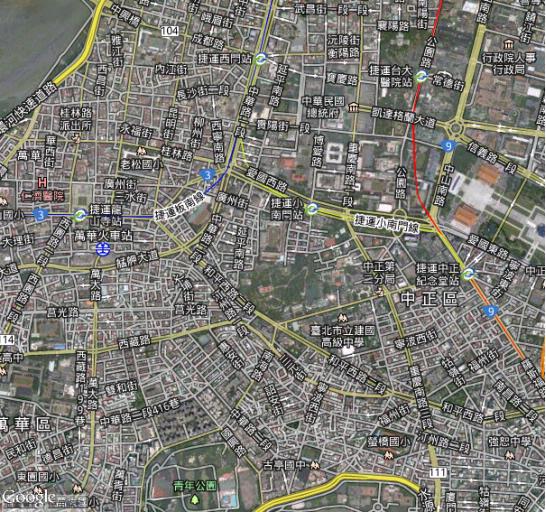 分類滿足條件海嘯災害潛勢分級（依行政區劃分）高潛勢：屏東、基隆、宜蘭、台東、花蓮（需立即提高警覺的縣市）中潛勢：高雄市、新北市、台南市、澎湖低潛勢：嘉義、雲林、彰化、台中市極低潛勢：桃園、新竹、苗栗、金門、馬祖可能發生海嘯災害潛勢範圍（劃設參考條件）沿岸5公里內之陸域、且地面高程10公尺以下土地。校園周邊有無加油站校園周邊有無加油站無，共  0  座無，共  0  座編號加油站名稱加油站名稱距離校區距離01距離校區 　　　　 公尺02距離校區 　　　　 公尺03距離校區 　　　　 公尺04距離校區 　　　　 公尺校園周邊有無石化廠及設施(如瓦斯儲存槽及分裝場)校園周邊有無石化廠及設施(如瓦斯儲存槽及分裝場)無，共  0  座無，共  0  座編號化工廠及石化設施名稱化工廠及石化設施名稱距離校區距離01距離校區 　　　　 公尺02距離校區 　　　　 公尺03距離校區 　　　　 公尺04距離校區 　　　　 公尺填表人：鄭志祥                                填表日期：103.09.01填表人：鄭志祥                                填表日期：103.09.01填表人：鄭志祥                                填表日期：103.09.01填表人：鄭志祥                                填表日期：103.09.01填表人：鄭志祥                                填表日期：103.09.01填表人：鄭志祥                                填表日期：103.09.01災害日期引發災害因素火災類型受災地點、範圍設施、設備受損狀況備註無無無無無防火管理人防火責任者防火責任者火源責任者火源責任者火源責任者防火管理人防火責任者防火責任者場所職稱姓名職稱：事務組長姓名：植懷信一樓職稱：學務主任姓名：林育農忠孝樓生教組長黃于真職稱：事務組長姓名：植懷信二樓職稱：教務主任姓名：鄭鳳綿忠孝樓設備組長駱亭妘職稱：事務組長姓名：植懷信三樓職稱：總務主任姓名：鄭志祥忠孝樓工友廖永仁職稱：事務組長姓名：植懷信四樓職稱：輔導主任姓名：曾仲傑忠孝樓輔導組長陳怡瑾職稱：事務組長姓名：植懷信地下室職稱：警衛姓名：張連若忠孝樓工友吳忠信起火層火災狀況起火層為地上二層以上時起火層為一樓（避難層）或地下層時證實為火災時（立即撲滅時除外）起火層及直上層應立即避難起火層、直上層及地下層之人員全數避難以滅火器無滅火或以室內消防栓進行滅火作業時起火層以上之樓層均應避難整棟建築物人員均應避難以室內消防栓無法滅火之狀況全棟建築物人員均應避難班	級班	級班級導師應到人數應到人數實到人數學生安全情形報告學生安全情形報告學生安全情形報告學生安全情形報告學生安全情形報告學生安全情形報告學生安全情形報告學生安全情形報告學生姓名緊急聯絡人緊急聯絡人聯絡電話安全情況安全情況安全情況備註□受傷□死亡□失蹤□請假未到校□受傷□死亡□失蹤□請假未到校□受傷□死亡□失蹤□請假未到校□受傷□死亡□失蹤□請假未到校□受傷□死亡□失蹤□請假未到校□受傷□死亡□失蹤□請假未到校□受傷□死亡□失蹤□請假未到校□受傷□死亡□失蹤□請假未到校□受傷□死亡□失蹤□請假未到校□受傷□死亡□失蹤□請假未到校□受傷□死亡□失蹤□請假未到校□受傷□死亡□失蹤□請假未到校受傷人數受傷人數死亡人數死亡人數失蹤人數失蹤人數請假未到校人數請假未到校人數共計人數共計人數ㄧ、基本資料ㄧ、基本資料ㄧ、基本資料ㄧ、基本資料ㄧ、基本資料1.供電情形■有  → 供應時段：    24小時     □沒有  → 是否有緊急發電設備：□有 □沒有■有  → 供應時段：    24小時     □沒有  → 是否有緊急發電設備：□有 □沒有■有  → 供應時段：    24小時     □沒有  → 是否有緊急發電設備：□有 □沒有■有  → 供應時段：    24小時     □沒有  → 是否有緊急發電設備：□有 □沒有2.通訊■暢通□中斷→預計恢復通訊尚需時日：               ■暢通□中斷→預計恢復通訊尚需時日：               ■暢通□中斷→預計恢復通訊尚需時日：               ■暢通□中斷→預計恢復通訊尚需時日：               3.醫療站■有  → 醫療用品是否足夠：■是 □否→尚需數目：     □沒有  → 有沒有醫療替代方案：□有 □沒有■有  → 醫療用品是否足夠：■是 □否→尚需數目：     □沒有  → 有沒有醫療替代方案：□有 □沒有■有  → 醫療用品是否足夠：■是 □否→尚需數目：     □沒有  → 有沒有醫療替代方案：□有 □沒有■有  → 醫療用品是否足夠：■是 □否→尚需數目：     □沒有  → 有沒有醫療替代方案：□有 □沒有二、校園用水水質調查二、校園用水水質調查二、校園用水水質調查二、校園用水水質調查二、校園用水水質調查1.自來水1.自來水1.自來水■有  →供應情況：■充足 □不充足□沒有■有  →供應情況：■充足 □不充足□沒有2.自來水目測澄清度水質檢驗結果2.自來水目測澄清度水質檢驗結果2.自來水目測澄清度水質檢驗結果■清澈□渾濁■清澈□渾濁3.飲用水供應來源3.飲用水供應來源3.飲用水供應來源■自來水□檢驗合格包裝水■自來水□檢驗合格包裝水三、廁所設施三、廁所設施三、廁所設施三、廁所設施三、廁所設施1.廁所1.廁所數量： 8       沖水：■可以 □不可以是否消毒：■有 □沒有數量： 8       沖水：■可以 □不可以是否消毒：■有 □沒有數量： 8       沖水：■可以 □不可以是否消毒：■有 □沒有2.廁所與食物處理的間距2.廁所與食物處理的間距■ ≧20公尺 □ ＜20公尺■ ≧20公尺 □ ＜20公尺■ ≧20公尺 □ ＜20公尺四、食物供應情形四、食物供應情形四、食物供應情形四、食物供應情形四、食物供應情形1.煮食地點之清潔1.煮食地點之清潔■良好□差■良好□差■良好□差五、病媒狀況調查五、病媒狀況調查五、病媒狀況調查五、病媒狀況調查五、病媒狀況調查1.蚊蟲叮人狀況目測嚴重地點(範圍)  無   是否採行防治措施。1.蚊蟲叮人狀況目測嚴重地點(範圍)  無   是否採行防治措施。1.蚊蟲叮人狀況目測嚴重地點(範圍)  無   是否採行防治措施。1.蚊蟲叮人狀況目測嚴重地點(範圍)  無   是否採行防治措施。■是□否2.環境中蒼蠅目測嚴重地點(範圍)   無   是否採行防治措施？2.環境中蒼蠅目測嚴重地點(範圍)   無   是否採行防治措施？2.環境中蒼蠅目測嚴重地點(範圍)   無   是否採行防治措施？2.環境中蒼蠅目測嚴重地點(範圍)   無   是否採行防治措施？■是□否3.環境中蟑螂目測狀況？  良好  是否採行防治措施？3.環境中蟑螂目測狀況？  良好  是否採行防治措施？3.環境中蟑螂目測狀況？  良好  是否採行防治措施？3.環境中蟑螂目測狀況？  良好  是否採行防治措施？■是□否4.環境中老鼠目測狀況？  良好  是否採行滅鼠措施？4.環境中老鼠目測狀況？  良好  是否採行滅鼠措施？4.環境中老鼠目測狀況？  良好  是否採行滅鼠措施？4.環境中老鼠目測狀況？  良好  是否採行滅鼠措施？■是□否六、環境品質六、環境品質六、環境品質六、環境品質六、環境品質1.垃圾處清運理情形1.垃圾處清運理情形■集中 □分散■集中 □分散■集中 □分散1.垃圾處清運理情形1.垃圾處清運理情形■有  →多久清運一次___3天___□沒有  →是否進行垃圾消毒：□是 □否■有  →多久清運一次___3天___□沒有  →是否進行垃圾消毒：□是 □否■有  →多久清運一次___3天___□沒有  →是否進行垃圾消毒：□是 □否2.環境消毒2.環境消毒■有  →多久消毒一次：  30  日□沒有■有  →多久消毒一次：  30  日□沒有■有  →多久消毒一次：  30  日□沒有3.廢棄物清運處理情形3.廢棄物清運處理情形■有□沒有  →是否進行廢棄物消毒：□是 □否■有□沒有  →是否進行廢棄物消毒：□是 □否■有□沒有  →是否進行廢棄物消毒：□是 □否調查人員：__黃于真___       調查日期： 103 年 8 月 30 日調查人員：__黃于真___       調查日期： 103 年 8 月 30 日調查人員：__黃于真___       調查日期： 103 年 8 月 30 日調查人員：__黃于真___       調查日期： 103 年 8 月 30 日調查人員：__黃于真___       調查日期： 103 年 8 月 30 日種類處理方法吸血性昆蟲吸血性昆蟲包括蚊子、跳蚤等昆蟲，應使用標示上有環境保護署登記許可證字號之殺蟲劑，並在使用時，仔細研讀藥瓶上之標示，按說明使用。蟑螂應使用標示上有環境保護署登記許可證字號且具殺蟑螂效能之殺蟲劑，並在使用時，仔細研讀藥瓶上之標示，按說明使用。蒼蠅應使用標示上有環境保護署登記許可證字號且具殺蒼蠅效能之殺蟲劑，並在使用時，仔細研讀藥瓶上之標示，按說明使用。老鼠使用捕鼠籠、粘鼠板或標示上有環境保護署登記許可證字號之滅鼠劑，並需配合滅蚤。虎頭蜂、蛇、流浪狗洽當地權責機關。類別傳染名稱第一類天花、鼠疫、嚴重急性呼吸道症候群、狂犬病、H5N1流感第二類白喉、傷寒、登革熱、流行性腦脊髓膜炎、副傷寒、小兒麻痺症、桿菌性痢疾、阿米巴性痢疾、瘧疾、麻疹、急性病性A型肝炎、腸道出血性大腸桿菌感染症、漢他病症候群、霍亂、德國麻疹、多重抗藥性結核病、屈公病、西尼羅熱、流行性斑疹傷寒、炭疽病第三類百日咳、破傷風、日本腦炎、結核病（除多重抗藥性結核病外）、先天性德國麻疹症候群、急性病性肝炎(除A型外)、流行性腮腺炎、退伍軍人病、侵襲性b型嗜血桿菌感染症、梅毒、淋病、新生兒破傷風、腸病感染併發重症、人類免疫缺乏病毒感染、漢生病(Hansen’s disease)第四類疱疹B病感染症、鉤端螺旋體病、類鼻疽、肉毒桿菌中毒、侵襲性肺炎鏈菌感染症、Q熱、地方性斑疹傷寒、萊姆病、兔熱病、恙蟲病、水痘、貓抓病、弓形蟲感染症、流感併發症、庫賈氏病、NDM-1腸道菌感染症、布氏桿菌病第五類裂谷熱、馬堡病出血熱、黃熱病、伊波拉病毒出血熱、拉薩熱、新型冠狀病毒感染症、H7N9流感其他鸚鵡熱、亨德拉病毒及立百病毒感染症、第二型豬鏈球菌感染症、病毒性腸胃炎、沙門氏菌感染症、食因性寄生蟲 非食因性寄生蟲國內疫情(依疾管局公告)國內無疫情國內有病例校內無病例校內有輸入病例校內輸入病例造成初級感染校園疫情校園0級校園1級校園2級校園3級指揮層級各處室傳染病防治小組傳染病防治小組傳染病防治小組相關措施1.疾病防疫宣導2.自我健康管理之宣導與執行。3.環境衛生維護1.持續0級措施2.自主相關檢測及問卷篩選。3.教室及活動空間消毒。4.建議停辦大型活動。1.持續1級措施2.在衛生單位及教育部指導下，控制校內疫情。3.規劃安排隔離住所。4.主動監控相關症狀成效。1.持續2級措施2.根據感染範圍，考慮建議分區或全校停課。3.禁止舉辦大型活動。時   間總  導  護總  導  護總  導  護※注意事項：1.請務必準時2.左列工作採輪流擔任方式3.放學值勤時間：一、二、四為15:50~16:10；三、五12:00~12:20。4.除第3點所列放學時間外之學年性放學，請該學年輪流護送。5. 巡邏樓層請在巡邏箱簽名。巡邏箱位置：一樓 (東側) 二樓 (東、西兩側 ) 三樓 (東側 )                四樓 (西側)五樓 (音樂教室)6.因故不能值勤：私人因素及不滿一週日數之公假：請自行覓妥代理人B. 一週或一週以上公假：由代課老師   代理，但請在離校前將導護費交由   生教組代轉代課老師。07:30~07:50巡停車場、躲避球場、籃排球場及落葉堆肥區、工地等巡停車場、躲避球場、籃排球場及落葉堆肥區、工地等巡停車場、躲避球場、籃排球場及落葉堆肥區、工地等※注意事項：1.請務必準時2.左列工作採輪流擔任方式3.放學值勤時間：一、二、四為15:50~16:10；三、五12:00~12:20。4.除第3點所列放學時間外之學年性放學，請該學年輪流護送。5. 巡邏樓層請在巡邏箱簽名。巡邏箱位置：一樓 (東側) 二樓 (東、西兩側 ) 三樓 (東側 )                四樓 (西側)五樓 (音樂教室)6.因故不能值勤：私人因素及不滿一週日數之公假：請自行覓妥代理人B. 一週或一週以上公假：由代課老師   代理，但請在離校前將導護費交由   生教組代轉代課老師。07:50~08:05掃除時間掃除時間掃除時間※注意事項：1.請務必準時2.左列工作採輪流擔任方式3.放學值勤時間：一、二、四為15:50~16:10；三、五12:00~12:20。4.除第3點所列放學時間外之學年性放學，請該學年輪流護送。5. 巡邏樓層請在巡邏箱簽名。巡邏箱位置：一樓 (東側) 二樓 (東、西兩側 ) 三樓 (東側 )                四樓 (西側)五樓 (音樂教室)6.因故不能值勤：私人因素及不滿一週日數之公假：請自行覓妥代理人B. 一週或一週以上公假：由代課老師   代理，但請在離校前將導護費交由   生教組代轉代課老師。08:05~08:25星期二1.主持朝會2.綜理本週導護工作及公民訓練(包括週訓發表及檢討)星期二1.主持朝會2.綜理本週導護工作及公民訓練(包括週訓發表及檢討)星期二1.主持朝會2.綜理本週導護工作及公民訓練(包括週訓發表及檢討)※注意事項：1.請務必準時2.左列工作採輪流擔任方式3.放學值勤時間：一、二、四為15:50~16:10；三、五12:00~12:20。4.除第3點所列放學時間外之學年性放學，請該學年輪流護送。5. 巡邏樓層請在巡邏箱簽名。巡邏箱位置：一樓 (東側) 二樓 (東、西兩側 ) 三樓 (東側 )                四樓 (西側)五樓 (音樂教室)6.因故不能值勤：私人因素及不滿一週日數之公假：請自行覓妥代理人B. 一週或一週以上公假：由代課老師   代理，但請在離校前將導護費交由   生教組代轉代課老師。08:05~08:25定點巡視定點巡視定點巡視※注意事項：1.請務必準時2.左列工作採輪流擔任方式3.放學值勤時間：一、二、四為15:50~16:10；三、五12:00~12:20。4.除第3點所列放學時間外之學年性放學，請該學年輪流護送。5. 巡邏樓層請在巡邏箱簽名。巡邏箱位置：一樓 (東側) 二樓 (東、西兩側 ) 三樓 (東側 )                四樓 (西側)五樓 (音樂教室)6.因故不能值勤：私人因素及不滿一週日數之公假：請自行覓妥代理人B. 一週或一週以上公假：由代課老師   代理，但請在離校前將導護費交由   生教組代轉代課老師。08:05~08:25星期一，參加教師晨會(導護移交)星期一，參加教師晨會(導護移交)星期一，參加教師晨會(導護移交)※注意事項：1.請務必準時2.左列工作採輪流擔任方式3.放學值勤時間：一、二、四為15:50~16:10；三、五12:00~12:20。4.除第3點所列放學時間外之學年性放學，請該學年輪流護送。5. 巡邏樓層請在巡邏箱簽名。巡邏箱位置：一樓 (東側) 二樓 (東、西兩側 ) 三樓 (東側 )                四樓 (西側)五樓 (音樂教室)6.因故不能值勤：私人因素及不滿一週日數之公假：請自行覓妥代理人B. 一週或一週以上公假：由代課老師   代理，但請在離校前將導護費交由   生教組代轉代課老師。08:25~12:00定點巡視定點巡視定點巡視※注意事項：1.請務必準時2.左列工作採輪流擔任方式3.放學值勤時間：一、二、四為15:50~16:10；三、五12:00~12:20。4.除第3點所列放學時間外之學年性放學，請該學年輪流護送。5. 巡邏樓層請在巡邏箱簽名。巡邏箱位置：一樓 (東側) 二樓 (東、西兩側 ) 三樓 (東側 )                四樓 (西側)五樓 (音樂教室)6.因故不能值勤：私人因素及不滿一週日數之公假：請自行覓妥代理人B. 一週或一週以上公假：由代課老師   代理，但請在離校前將導護費交由   生教組代轉代課老師。12:30~13:05定點巡視定點巡視定點巡視※注意事項：1.請務必準時2.左列工作採輪流擔任方式3.放學值勤時間：一、二、四為15:50~16:10；三、五12:00~12:20。4.除第3點所列放學時間外之學年性放學，請該學年輪流護送。5. 巡邏樓層請在巡邏箱簽名。巡邏箱位置：一樓 (東側) 二樓 (東、西兩側 ) 三樓 (東側 )                四樓 (西側)五樓 (音樂教室)6.因故不能值勤：私人因素及不滿一週日數之公假：請自行覓妥代理人B. 一週或一週以上公假：由代課老師   代理，但請在離校前將導護費交由   生教組代轉代課老師。13:05~15:50定點巡視定點巡視定點巡視※注意事項：1.請務必準時2.左列工作採輪流擔任方式3.放學值勤時間：一、二、四為15:50~16:10；三、五12:00~12:20。4.除第3點所列放學時間外之學年性放學，請該學年輪流護送。5. 巡邏樓層請在巡邏箱簽名。巡邏箱位置：一樓 (東側) 二樓 (東、西兩側 ) 三樓 (東側 )                四樓 (西側)五樓 (音樂教室)6.因故不能值勤：私人因素及不滿一週日數之公假：請自行覓妥代理人B. 一週或一週以上公假：由代課老師   代理，但請在離校前將導護費交由   生教組代轉代課老師。15:50~校門口綜理放學順序，評定路隊成績校門口綜理放學順序，評定路隊成績校門口綜理放學順序，評定路隊成績※注意事項：1.請務必準時2.左列工作採輪流擔任方式3.放學值勤時間：一、二、四為15:50~16:10；三、五12:00~12:20。4.除第3點所列放學時間外之學年性放學，請該學年輪流護送。5. 巡邏樓層請在巡邏箱簽名。巡邏箱位置：一樓 (東側) 二樓 (東、西兩側 ) 三樓 (東側 )                四樓 (西側)五樓 (音樂教室)6.因故不能值勤：私人因素及不滿一週日數之公假：請自行覓妥代理人B. 一週或一週以上公假：由代課老師   代理，但請在離校前將導護費交由   生教組代轉代課老師。其他主持導護移交主持導護移交主持導護移交※注意事項：1.請務必準時2.左列工作採輪流擔任方式3.放學值勤時間：一、二、四為15:50~16:10；三、五12:00~12:20。4.除第3點所列放學時間外之學年性放學，請該學年輪流護送。5. 巡邏樓層請在巡邏箱簽名。巡邏箱位置：一樓 (東側) 二樓 (東、西兩側 ) 三樓 (東側 )                四樓 (西側)五樓 (音樂教室)6.因故不能值勤：私人因素及不滿一週日數之公假：請自行覓妥代理人B. 一週或一週以上公假：由代課老師   代理，但請在離校前將導護費交由   生教組代轉代課老師。時  間時  間時  間導  護  甲※注意事項：1.請務必準時2.以上工作採輪流擔任方式3.放學值勤時間：一、二、四為15:50~16:10(三、五為12:00~12:20)4.除第3點所列放學時間外之學年性放學，請該學年輪流護送。5.巡邏樓層請在巡邏箱簽名。巡邏箱位置：一樓 (東側)二樓 (東、西兩側 )三樓 (東側 )四樓 (西側)五樓 (音樂教室)6.因故不能值勤：私人因素及不滿一週日數之公假：請自行覓妥代理人B. 一週或一週以上公假：由代課老師代理，但請在離校前將導護費交由生教組代轉代課老師。※注意事項：1.請務必準時2.以上工作採輪流擔任方式3.放學值勤時間：一、二、四為15:50~16:10(三、五為12:00~12:20)4.除第3點所列放學時間外之學年性放學，請該學年輪流護送。5.巡邏樓層請在巡邏箱簽名。巡邏箱位置：一樓 (東側)二樓 (東、西兩側 )三樓 (東側 )四樓 (西側)五樓 (音樂教室)6.因故不能值勤：私人因素及不滿一週日數之公假：請自行覓妥代理人B. 一週或一週以上公假：由代課老師代理，但請在離校前將導護費交由生教組代轉代課老師。※注意事項：1.請務必準時2.以上工作採輪流擔任方式3.放學值勤時間：一、二、四為15:50~16:10(三、五為12:00~12:20)4.除第3點所列放學時間外之學年性放學，請該學年輪流護送。5.巡邏樓層請在巡邏箱簽名。巡邏箱位置：一樓 (東側)二樓 (東、西兩側 )三樓 (東側 )四樓 (西側)五樓 (音樂教室)6.因故不能值勤：私人因素及不滿一週日數之公假：請自行覓妥代理人B. 一週或一週以上公假：由代課老師代理，但請在離校前將導護費交由生教組代轉代課老師。07:30~07:5007:30~07:5007:30~07:50巡查(1、2F教室、兩側廁所、工地)※注意事項：1.請務必準時2.以上工作採輪流擔任方式3.放學值勤時間：一、二、四為15:50~16:10(三、五為12:00~12:20)4.除第3點所列放學時間外之學年性放學，請該學年輪流護送。5.巡邏樓層請在巡邏箱簽名。巡邏箱位置：一樓 (東側)二樓 (東、西兩側 )三樓 (東側 )四樓 (西側)五樓 (音樂教室)6.因故不能值勤：私人因素及不滿一週日數之公假：請自行覓妥代理人B. 一週或一週以上公假：由代課老師代理，但請在離校前將導護費交由生教組代轉代課老師。※注意事項：1.請務必準時2.以上工作採輪流擔任方式3.放學值勤時間：一、二、四為15:50~16:10(三、五為12:00~12:20)4.除第3點所列放學時間外之學年性放學，請該學年輪流護送。5.巡邏樓層請在巡邏箱簽名。巡邏箱位置：一樓 (東側)二樓 (東、西兩側 )三樓 (東側 )四樓 (西側)五樓 (音樂教室)6.因故不能值勤：私人因素及不滿一週日數之公假：請自行覓妥代理人B. 一週或一週以上公假：由代課老師代理，但請在離校前將導護費交由生教組代轉代課老師。※注意事項：1.請務必準時2.以上工作採輪流擔任方式3.放學值勤時間：一、二、四為15:50~16:10(三、五為12:00~12:20)4.除第3點所列放學時間外之學年性放學，請該學年輪流護送。5.巡邏樓層請在巡邏箱簽名。巡邏箱位置：一樓 (東側)二樓 (東、西兩側 )三樓 (東側 )四樓 (西側)五樓 (音樂教室)6.因故不能值勤：私人因素及不滿一週日數之公假：請自行覓妥代理人B. 一週或一週以上公假：由代課老師代理，但請在離校前將導護費交由生教組代轉代課老師。07:50~08:0507:50~08:0507:50~08:05掃除時間※注意事項：1.請務必準時2.以上工作採輪流擔任方式3.放學值勤時間：一、二、四為15:50~16:10(三、五為12:00~12:20)4.除第3點所列放學時間外之學年性放學，請該學年輪流護送。5.巡邏樓層請在巡邏箱簽名。巡邏箱位置：一樓 (東側)二樓 (東、西兩側 )三樓 (東側 )四樓 (西側)五樓 (音樂教室)6.因故不能值勤：私人因素及不滿一週日數之公假：請自行覓妥代理人B. 一週或一週以上公假：由代課老師代理，但請在離校前將導護費交由生教組代轉代課老師。※注意事項：1.請務必準時2.以上工作採輪流擔任方式3.放學值勤時間：一、二、四為15:50~16:10(三、五為12:00~12:20)4.除第3點所列放學時間外之學年性放學，請該學年輪流護送。5.巡邏樓層請在巡邏箱簽名。巡邏箱位置：一樓 (東側)二樓 (東、西兩側 )三樓 (東側 )四樓 (西側)五樓 (音樂教室)6.因故不能值勤：私人因素及不滿一週日數之公假：請自行覓妥代理人B. 一週或一週以上公假：由代課老師代理，但請在離校前將導護費交由生教組代轉代課老師。※注意事項：1.請務必準時2.以上工作採輪流擔任方式3.放學值勤時間：一、二、四為15:50~16:10(三、五為12:00~12:20)4.除第3點所列放學時間外之學年性放學，請該學年輪流護送。5.巡邏樓層請在巡邏箱簽名。巡邏箱位置：一樓 (東側)二樓 (東、西兩側 )三樓 (東側 )四樓 (西側)五樓 (音樂教室)6.因故不能值勤：私人因素及不滿一週日數之公假：請自行覓妥代理人B. 一週或一週以上公假：由代課老師代理，但請在離校前將導護費交由生教組代轉代課老師。08:05~08:2508:05~08:2508:05~08:251.定點巡視2.評定秩序成績※注意事項：1.請務必準時2.以上工作採輪流擔任方式3.放學值勤時間：一、二、四為15:50~16:10(三、五為12:00~12:20)4.除第3點所列放學時間外之學年性放學，請該學年輪流護送。5.巡邏樓層請在巡邏箱簽名。巡邏箱位置：一樓 (東側)二樓 (東、西兩側 )三樓 (東側 )四樓 (西側)五樓 (音樂教室)6.因故不能值勤：私人因素及不滿一週日數之公假：請自行覓妥代理人B. 一週或一週以上公假：由代課老師代理，但請在離校前將導護費交由生教組代轉代課老師。※注意事項：1.請務必準時2.以上工作採輪流擔任方式3.放學值勤時間：一、二、四為15:50~16:10(三、五為12:00~12:20)4.除第3點所列放學時間外之學年性放學，請該學年輪流護送。5.巡邏樓層請在巡邏箱簽名。巡邏箱位置：一樓 (東側)二樓 (東、西兩側 )三樓 (東側 )四樓 (西側)五樓 (音樂教室)6.因故不能值勤：私人因素及不滿一週日數之公假：請自行覓妥代理人B. 一週或一週以上公假：由代課老師代理，但請在離校前將導護費交由生教組代轉代課老師。※注意事項：1.請務必準時2.以上工作採輪流擔任方式3.放學值勤時間：一、二、四為15:50~16:10(三、五為12:00~12:20)4.除第3點所列放學時間外之學年性放學，請該學年輪流護送。5.巡邏樓層請在巡邏箱簽名。巡邏箱位置：一樓 (東側)二樓 (東、西兩側 )三樓 (東側 )四樓 (西側)五樓 (音樂教室)6.因故不能值勤：私人因素及不滿一週日數之公假：請自行覓妥代理人B. 一週或一週以上公假：由代課老師代理，但請在離校前將導護費交由生教組代轉代課老師。08:05~08:2508:05~08:2508:05~08:25星期一，參加教師晨會(導護移交)※注意事項：1.請務必準時2.以上工作採輪流擔任方式3.放學值勤時間：一、二、四為15:50~16:10(三、五為12:00~12:20)4.除第3點所列放學時間外之學年性放學，請該學年輪流護送。5.巡邏樓層請在巡邏箱簽名。巡邏箱位置：一樓 (東側)二樓 (東、西兩側 )三樓 (東側 )四樓 (西側)五樓 (音樂教室)6.因故不能值勤：私人因素及不滿一週日數之公假：請自行覓妥代理人B. 一週或一週以上公假：由代課老師代理，但請在離校前將導護費交由生教組代轉代課老師。※注意事項：1.請務必準時2.以上工作採輪流擔任方式3.放學值勤時間：一、二、四為15:50~16:10(三、五為12:00~12:20)4.除第3點所列放學時間外之學年性放學，請該學年輪流護送。5.巡邏樓層請在巡邏箱簽名。巡邏箱位置：一樓 (東側)二樓 (東、西兩側 )三樓 (東側 )四樓 (西側)五樓 (音樂教室)6.因故不能值勤：私人因素及不滿一週日數之公假：請自行覓妥代理人B. 一週或一週以上公假：由代課老師代理，但請在離校前將導護費交由生教組代轉代課老師。※注意事項：1.請務必準時2.以上工作採輪流擔任方式3.放學值勤時間：一、二、四為15:50~16:10(三、五為12:00~12:20)4.除第3點所列放學時間外之學年性放學，請該學年輪流護送。5.巡邏樓層請在巡邏箱簽名。巡邏箱位置：一樓 (東側)二樓 (東、西兩側 )三樓 (東側 )四樓 (西側)五樓 (音樂教室)6.因故不能值勤：私人因素及不滿一週日數之公假：請自行覓妥代理人B. 一週或一週以上公假：由代課老師代理，但請在離校前將導護費交由生教組代轉代課老師。08:25~12:0008:25~12:0008:25~12:00定點巡視※注意事項：1.請務必準時2.以上工作採輪流擔任方式3.放學值勤時間：一、二、四為15:50~16:10(三、五為12:00~12:20)4.除第3點所列放學時間外之學年性放學，請該學年輪流護送。5.巡邏樓層請在巡邏箱簽名。巡邏箱位置：一樓 (東側)二樓 (東、西兩側 )三樓 (東側 )四樓 (西側)五樓 (音樂教室)6.因故不能值勤：私人因素及不滿一週日數之公假：請自行覓妥代理人B. 一週或一週以上公假：由代課老師代理，但請在離校前將導護費交由生教組代轉代課老師。※注意事項：1.請務必準時2.以上工作採輪流擔任方式3.放學值勤時間：一、二、四為15:50~16:10(三、五為12:00~12:20)4.除第3點所列放學時間外之學年性放學，請該學年輪流護送。5.巡邏樓層請在巡邏箱簽名。巡邏箱位置：一樓 (東側)二樓 (東、西兩側 )三樓 (東側 )四樓 (西側)五樓 (音樂教室)6.因故不能值勤：私人因素及不滿一週日數之公假：請自行覓妥代理人B. 一週或一週以上公假：由代課老師代理，但請在離校前將導護費交由生教組代轉代課老師。※注意事項：1.請務必準時2.以上工作採輪流擔任方式3.放學值勤時間：一、二、四為15:50~16:10(三、五為12:00~12:20)4.除第3點所列放學時間外之學年性放學，請該學年輪流護送。5.巡邏樓層請在巡邏箱簽名。巡邏箱位置：一樓 (東側)二樓 (東、西兩側 )三樓 (東側 )四樓 (西側)五樓 (音樂教室)6.因故不能值勤：私人因素及不滿一週日數之公假：請自行覓妥代理人B. 一週或一週以上公假：由代課老師代理，但請在離校前將導護費交由生教組代轉代課老師。12:30~13:0512:30~13:0512:30~13:051.定點巡視2.評定秩序成績※注意事項：1.請務必準時2.以上工作採輪流擔任方式3.放學值勤時間：一、二、四為15:50~16:10(三、五為12:00~12:20)4.除第3點所列放學時間外之學年性放學，請該學年輪流護送。5.巡邏樓層請在巡邏箱簽名。巡邏箱位置：一樓 (東側)二樓 (東、西兩側 )三樓 (東側 )四樓 (西側)五樓 (音樂教室)6.因故不能值勤：私人因素及不滿一週日數之公假：請自行覓妥代理人B. 一週或一週以上公假：由代課老師代理，但請在離校前將導護費交由生教組代轉代課老師。※注意事項：1.請務必準時2.以上工作採輪流擔任方式3.放學值勤時間：一、二、四為15:50~16:10(三、五為12:00~12:20)4.除第3點所列放學時間外之學年性放學，請該學年輪流護送。5.巡邏樓層請在巡邏箱簽名。巡邏箱位置：一樓 (東側)二樓 (東、西兩側 )三樓 (東側 )四樓 (西側)五樓 (音樂教室)6.因故不能值勤：私人因素及不滿一週日數之公假：請自行覓妥代理人B. 一週或一週以上公假：由代課老師代理，但請在離校前將導護費交由生教組代轉代課老師。※注意事項：1.請務必準時2.以上工作採輪流擔任方式3.放學值勤時間：一、二、四為15:50~16:10(三、五為12:00~12:20)4.除第3點所列放學時間外之學年性放學，請該學年輪流護送。5.巡邏樓層請在巡邏箱簽名。巡邏箱位置：一樓 (東側)二樓 (東、西兩側 )三樓 (東側 )四樓 (西側)五樓 (音樂教室)6.因故不能值勤：私人因素及不滿一週日數之公假：請自行覓妥代理人B. 一週或一週以上公假：由代課老師代理，但請在離校前將導護費交由生教組代轉代課老師。13:05~15:5013:05~15:5013:05~15:50定點巡視※注意事項：1.請務必準時2.以上工作採輪流擔任方式3.放學值勤時間：一、二、四為15:50~16:10(三、五為12:00~12:20)4.除第3點所列放學時間外之學年性放學，請該學年輪流護送。5.巡邏樓層請在巡邏箱簽名。巡邏箱位置：一樓 (東側)二樓 (東、西兩側 )三樓 (東側 )四樓 (西側)五樓 (音樂教室)6.因故不能值勤：私人因素及不滿一週日數之公假：請自行覓妥代理人B. 一週或一週以上公假：由代課老師代理，但請在離校前將導護費交由生教組代轉代課老師。※注意事項：1.請務必準時2.以上工作採輪流擔任方式3.放學值勤時間：一、二、四為15:50~16:10(三、五為12:00~12:20)4.除第3點所列放學時間外之學年性放學，請該學年輪流護送。5.巡邏樓層請在巡邏箱簽名。巡邏箱位置：一樓 (東側)二樓 (東、西兩側 )三樓 (東側 )四樓 (西側)五樓 (音樂教室)6.因故不能值勤：私人因素及不滿一週日數之公假：請自行覓妥代理人B. 一週或一週以上公假：由代課老師代理，但請在離校前將導護費交由生教組代轉代課老師。※注意事項：1.請務必準時2.以上工作採輪流擔任方式3.放學值勤時間：一、二、四為15:50~16:10(三、五為12:00~12:20)4.除第3點所列放學時間外之學年性放學，請該學年輪流護送。5.巡邏樓層請在巡邏箱簽名。巡邏箱位置：一樓 (東側)二樓 (東、西兩側 )三樓 (東側 )四樓 (西側)五樓 (音樂教室)6.因故不能值勤：私人因素及不滿一週日數之公假：請自行覓妥代理人B. 一週或一週以上公假：由代課老師代理，但請在離校前將導護費交由生教組代轉代課老師。15:50~16:1015:50~16:1015:50~16:10廣州街八巷站崗※注意事項：1.請務必準時2.以上工作採輪流擔任方式3.放學值勤時間：一、二、四為15:50~16:10(三、五為12:00~12:20)4.除第3點所列放學時間外之學年性放學，請該學年輪流護送。5.巡邏樓層請在巡邏箱簽名。巡邏箱位置：一樓 (東側)二樓 (東、西兩側 )三樓 (東側 )四樓 (西側)五樓 (音樂教室)6.因故不能值勤：私人因素及不滿一週日數之公假：請自行覓妥代理人B. 一週或一週以上公假：由代課老師代理，但請在離校前將導護費交由生教組代轉代課老師。※注意事項：1.請務必準時2.以上工作採輪流擔任方式3.放學值勤時間：一、二、四為15:50~16:10(三、五為12:00~12:20)4.除第3點所列放學時間外之學年性放學，請該學年輪流護送。5.巡邏樓層請在巡邏箱簽名。巡邏箱位置：一樓 (東側)二樓 (東、西兩側 )三樓 (東側 )四樓 (西側)五樓 (音樂教室)6.因故不能值勤：私人因素及不滿一週日數之公假：請自行覓妥代理人B. 一週或一週以上公假：由代課老師代理，但請在離校前將導護費交由生教組代轉代課老師。※注意事項：1.請務必準時2.以上工作採輪流擔任方式3.放學值勤時間：一、二、四為15:50~16:10(三、五為12:00~12:20)4.除第3點所列放學時間外之學年性放學，請該學年輪流護送。5.巡邏樓層請在巡邏箱簽名。巡邏箱位置：一樓 (東側)二樓 (東、西兩側 )三樓 (東側 )四樓 (西側)五樓 (音樂教室)6.因故不能值勤：私人因素及不滿一週日數之公假：請自行覓妥代理人B. 一週或一週以上公假：由代課老師代理，但請在離校前將導護費交由生教組代轉代課老師。其他其他其他填寫導護日誌※注意事項：1.請務必準時2.以上工作採輪流擔任方式3.放學值勤時間：一、二、四為15:50~16:10(三、五為12:00~12:20)4.除第3點所列放學時間外之學年性放學，請該學年輪流護送。5.巡邏樓層請在巡邏箱簽名。巡邏箱位置：一樓 (東側)二樓 (東、西兩側 )三樓 (東側 )四樓 (西側)五樓 (音樂教室)6.因故不能值勤：私人因素及不滿一週日數之公假：請自行覓妥代理人B. 一週或一週以上公假：由代課老師代理，但請在離校前將導護費交由生教組代轉代課老師。※注意事項：1.請務必準時2.以上工作採輪流擔任方式3.放學值勤時間：一、二、四為15:50~16:10(三、五為12:00~12:20)4.除第3點所列放學時間外之學年性放學，請該學年輪流護送。5.巡邏樓層請在巡邏箱簽名。巡邏箱位置：一樓 (東側)二樓 (東、西兩側 )三樓 (東側 )四樓 (西側)五樓 (音樂教室)6.因故不能值勤：私人因素及不滿一週日數之公假：請自行覓妥代理人B. 一週或一週以上公假：由代課老師代理，但請在離校前將導護費交由生教組代轉代課老師。※注意事項：1.請務必準時2.以上工作採輪流擔任方式3.放學值勤時間：一、二、四為15:50~16:10(三、五為12:00~12:20)4.除第3點所列放學時間外之學年性放學，請該學年輪流護送。5.巡邏樓層請在巡邏箱簽名。巡邏箱位置：一樓 (東側)二樓 (東、西兩側 )三樓 (東側 )四樓 (西側)五樓 (音樂教室)6.因故不能值勤：私人因素及不滿一週日數之公假：請自行覓妥代理人B. 一週或一週以上公假：由代課老師代理，但請在離校前將導護費交由生教組代轉代課老師。時  間導  護  乙※注意事項：請務必準時以上工作採輪流擔任方式放學值勤時間：一、二、四為15:50~     16:10；三、五為12:00~12:20。除第3點所列放學時間外之學年性放學，請該學年輪流護送。巡邏樓層請在巡邏箱簽名。巡邏箱位置：一樓 (東側) 二樓 (東、西兩側 ) 三樓 (東側 )                四樓 (西側)五樓 (音樂教室)6.因故不能值勤：私人因素及不滿一週日數之公假：請自行覓妥代理人B. 一週或一週以上公假：由代課老師   代理，但請在離校前將導護費交由   生教組代轉代課老師。07:30~07:50巡查3、4、5F教室、兩側廁所※注意事項：請務必準時以上工作採輪流擔任方式放學值勤時間：一、二、四為15:50~     16:10；三、五為12:00~12:20。除第3點所列放學時間外之學年性放學，請該學年輪流護送。巡邏樓層請在巡邏箱簽名。巡邏箱位置：一樓 (東側) 二樓 (東、西兩側 ) 三樓 (東側 )                四樓 (西側)五樓 (音樂教室)6.因故不能值勤：私人因素及不滿一週日數之公假：請自行覓妥代理人B. 一週或一週以上公假：由代課老師   代理，但請在離校前將導護費交由   生教組代轉代課老師。07:50~08:05掃除時間。※注意事項：請務必準時以上工作採輪流擔任方式放學值勤時間：一、二、四為15:50~     16:10；三、五為12:00~12:20。除第3點所列放學時間外之學年性放學，請該學年輪流護送。巡邏樓層請在巡邏箱簽名。巡邏箱位置：一樓 (東側) 二樓 (東、西兩側 ) 三樓 (東側 )                四樓 (西側)五樓 (音樂教室)6.因故不能值勤：私人因素及不滿一週日數之公假：請自行覓妥代理人B. 一週或一週以上公假：由代課老師   代理，但請在離校前將導護費交由   生教組代轉代課老師。08:05~08:251.定點巡視。2.評定整潔成績。※注意事項：請務必準時以上工作採輪流擔任方式放學值勤時間：一、二、四為15:50~     16:10；三、五為12:00~12:20。除第3點所列放學時間外之學年性放學，請該學年輪流護送。巡邏樓層請在巡邏箱簽名。巡邏箱位置：一樓 (東側) 二樓 (東、西兩側 ) 三樓 (東側 )                四樓 (西側)五樓 (音樂教室)6.因故不能值勤：私人因素及不滿一週日數之公假：請自行覓妥代理人B. 一週或一週以上公假：由代課老師   代理，但請在離校前將導護費交由   生教組代轉代課老師。08:05~08:25星期一，參加教師晨會(導護移交)※注意事項：請務必準時以上工作採輪流擔任方式放學值勤時間：一、二、四為15:50~     16:10；三、五為12:00~12:20。除第3點所列放學時間外之學年性放學，請該學年輪流護送。巡邏樓層請在巡邏箱簽名。巡邏箱位置：一樓 (東側) 二樓 (東、西兩側 ) 三樓 (東側 )                四樓 (西側)五樓 (音樂教室)6.因故不能值勤：私人因素及不滿一週日數之公假：請自行覓妥代理人B. 一週或一週以上公假：由代課老師   代理，但請在離校前將導護費交由   生教組代轉代課老師。08:25~12:00定點巡視※注意事項：請務必準時以上工作採輪流擔任方式放學值勤時間：一、二、四為15:50~     16:10；三、五為12:00~12:20。除第3點所列放學時間外之學年性放學，請該學年輪流護送。巡邏樓層請在巡邏箱簽名。巡邏箱位置：一樓 (東側) 二樓 (東、西兩側 ) 三樓 (東側 )                四樓 (西側)五樓 (音樂教室)6.因故不能值勤：私人因素及不滿一週日數之公假：請自行覓妥代理人B. 一週或一週以上公假：由代課老師   代理，但請在離校前將導護費交由   生教組代轉代課老師。星期三12:00~12:20廣州街八巷口站崗※注意事項：請務必準時以上工作採輪流擔任方式放學值勤時間：一、二、四為15:50~     16:10；三、五為12:00~12:20。除第3點所列放學時間外之學年性放學，請該學年輪流護送。巡邏樓層請在巡邏箱簽名。巡邏箱位置：一樓 (東側) 二樓 (東、西兩側 ) 三樓 (東側 )                四樓 (西側)五樓 (音樂教室)6.因故不能值勤：私人因素及不滿一週日數之公假：請自行覓妥代理人B. 一週或一週以上公假：由代課老師   代理，但請在離校前將導護費交由   生教組代轉代課老師。12:30~13:051.定點巡視。2.評定整潔成績。※注意事項：請務必準時以上工作採輪流擔任方式放學值勤時間：一、二、四為15:50~     16:10；三、五為12:00~12:20。除第3點所列放學時間外之學年性放學，請該學年輪流護送。巡邏樓層請在巡邏箱簽名。巡邏箱位置：一樓 (東側) 二樓 (東、西兩側 ) 三樓 (東側 )                四樓 (西側)五樓 (音樂教室)6.因故不能值勤：私人因素及不滿一週日數之公假：請自行覓妥代理人B. 一週或一週以上公假：由代課老師   代理，但請在離校前將導護費交由   生教組代轉代課老師。13:05~15:50定點巡視※注意事項：請務必準時以上工作採輪流擔任方式放學值勤時間：一、二、四為15:50~     16:10；三、五為12:00~12:20。除第3點所列放學時間外之學年性放學，請該學年輪流護送。巡邏樓層請在巡邏箱簽名。巡邏箱位置：一樓 (東側) 二樓 (東、西兩側 ) 三樓 (東側 )                四樓 (西側)五樓 (音樂教室)6.因故不能值勤：私人因素及不滿一週日數之公假：請自行覓妥代理人B. 一週或一週以上公假：由代課老師   代理，但請在離校前將導護費交由   生教組代轉代課老師。15:50~16:10廣州街八巷口站崗※注意事項：請務必準時以上工作採輪流擔任方式放學值勤時間：一、二、四為15:50~     16:10；三、五為12:00~12:20。除第3點所列放學時間外之學年性放學，請該學年輪流護送。巡邏樓層請在巡邏箱簽名。巡邏箱位置：一樓 (東側) 二樓 (東、西兩側 ) 三樓 (東側 )                四樓 (西側)五樓 (音樂教室)6.因故不能值勤：私人因素及不滿一週日數之公假：請自行覓妥代理人B. 一週或一週以上公假：由代課老師   代理，但請在離校前將導護費交由   生教組代轉代課老師。項目項次安全檢視應注意要點負責人員檢 核 結 果檢 核 結 果備註項目項次安全檢視應注意要點負責人員符合待改進事項備註餐盒訂購1對外訂製餐盒，應向領有工廠登記及營利事業登記證之合法廠商訂購。宮保王、新北食品餐盒訂購2選購廠商供應家數不能太少或只限一家。衛生組餐盒訂購3廠商與學校運送距離以不超過車程30分鐘為原則。衛生組餐盒訂購4每日應妥存膳食樣品，以便查檢。衛生組飲用水衛生1飲用水源應與廁所相距15公尺以上。事務組飲用水衛生2飲用水源儘量採用自來水，非使用自來水者，使用前應向當地環保機關申請檢驗。繼續使用時，每年至少重新申請檢驗1次，合格後始可使用，檢驗記錄並得保存1年。事務組飲用水衛生3水塔與水池應加蓋密封。每學期至少清洗1次。事務組飲用水衛生4自來水與井水或其他水源管線應分裝。並使用煮沸法。事務組飲用水衛生5指定專人管理維護及定期清洗，更換飲水機或濾水器濾材。事務組自帶便當1蒸飯設備保溫度應達攝氏60度以上。事務組自帶便當2家長送飯到校，應規劃設置場所，並請人看管。警衛室附註：1.各項飲食設備，除每學期開學前實施定期檢視外，並應隨時作不定期抽檢，以掌握維護時效，確保安全。  2.送菜電梯，每月定期請專業廠商維修保養，並作記錄。附註：1.各項飲食設備，除每學期開學前實施定期檢視外，並應隨時作不定期抽檢，以掌握維護時效，確保安全。  2.送菜電梯，每月定期請專業廠商維修保養，並作記錄。附註：1.各項飲食設備，除每學期開學前實施定期檢視外，並應隨時作不定期抽檢，以掌握維護時效，確保安全。  2.送菜電梯，每月定期請專業廠商維修保養，並作記錄。附註：1.各項飲食設備，除每學期開學前實施定期檢視外，並應隨時作不定期抽檢，以掌握維護時效，確保安全。  2.送菜電梯，每月定期請專業廠商維修保養，並作記錄。附註：1.各項飲食設備，除每學期開學前實施定期檢視外，並應隨時作不定期抽檢，以掌握維護時效，確保安全。  2.送菜電梯，每月定期請專業廠商維修保養，並作記錄。附註：1.各項飲食設備，除每學期開學前實施定期檢視外，並應隨時作不定期抽檢，以掌握維護時效，確保安全。  2.送菜電梯，每月定期請專業廠商維修保養，並作記錄。附註：1.各項飲食設備，除每學期開學前實施定期檢視外，並應隨時作不定期抽檢，以掌握維護時效，確保安全。  2.送菜電梯，每月定期請專業廠商維修保養，並作記錄。承辦人：　　 　  　組長：  　 　　　主任：　　   　　校長：  　　　　   查核日期103年9月12日                                                                                                                                                                                                                                                                                                                                                                           承辦人：　　 　  　組長：  　 　　　主任：　　   　　校長：  　　　　   查核日期103年9月12日                                                                                                                                                                                                                                                                                                                                                                           承辦人：　　 　  　組長：  　 　　　主任：　　   　　校長：  　　　　   查核日期103年9月12日                                                                                                                                                                                                                                                                                                                                                                           承辦人：　　 　  　組長：  　 　　　主任：　　   　　校長：  　　　　   查核日期103年9月12日                                                                                                                                                                                                                                                                                                                                                                           承辦人：　　 　  　組長：  　 　　　主任：　　   　　校長：  　　　　   查核日期103年9月12日                                                                                                                                                                                                                                                                                                                                                                           承辦人：　　 　  　組長：  　 　　　主任：　　   　　校長：  　　　　   查核日期103年9月12日                                                                                                                                                                                                                                                                                                                                                                           承辦人：　　 　  　組長：  　 　　　主任：　　   　　校長：  　　　　   查核日期103年9月12日                                                                                                                                                                                                                                                                                                                                                                           分類名稱備註網站台灣心理諮商資訊網http://heart.ncue.edu.tw/網站教育部全國921災後心理輔導與諮商資訊網http://921.heart.net.tw/網站災後心理輔導 - 慈濟全球資訊網http://www2.tzuchi.org.tw/921/html/23.htm手冊地震後心理調適輔導手冊教育部學生輔導支援中心http://kbteq.ascc.net/archive/moe/moe-p21.html手冊921大地震災後心理輔導教師手冊http://921.heart.net.tw/921guhandbook.shtml手冊921 災後兒童心理復健：行動背後的學理根據 台灣大學921社會、心理復健小組http://www.yam.com/921/care/backup.html手冊兒童創傷手冊財團法人靖娟兒童安全文教基金會http://www.yam.com/921/care/childpro/index.html手冊志工自助手冊台大921災後心理復健小組http://921.yam.org.tw/care/volunteer.html專書災後如何幫助您的孩子：嬰幼兒篇；學前幼兒篇；學齡兒童篇；青少年篇台大921災後心理復健小組編譯專書用心聆聽孩子的聲音：孩子的親人死了，我們可以替他做什麼？台大921災後心理復健小組編譯專書如何帶領孩子面對死亡台大921災後心理復健小組編譯專書「我的地震書」－為非心理學專業之災區班級導師編寫的災後心理復健成長團體活動教案：低年級版、高年級版、青少年版台大921災後心理復健小組編譯專書如何利用坊間童書幫助學齡前及國小低年級兒童處理死亡、恐懼等議題：以「獾的禮物」為例（台大921災後心理復健小組編譯）（獾的禮物。蘇珊 巴蕾 文／圖，林真美譯，大手牽小手系列。遠流出版社）專書「我的地震書」－為非心理學專業之非災區幼教老師編寫的921大地震相關教案。台大921災後心理復健小組編譯名稱聯絡電話地址兒童福利聯盟文教基金會02-2748-6006台北市松山區民生東路五段137巷2號5樓之1財團法人台灣兒童暨家庭扶助基金會04-2206-1234台中市民權路234號12樓台灣世界展望會02-2585-6300台北市中山北路三段30號5樓勵馨基金會02-2550-9595台北市長安西路49號財團法人人本教育文教基金會02-2367-0151臺北市大安區羅斯福路3段227號9樓中華基督教救助協會（台北總部）02-2776-9995105台北市松山區南京東路三段248號9樓中華民國得勝者教育協會（總部）02-8230-0151法鼓山慈善基金會（台中分院）04-2255-0665407 台中市西屯區市政路37號台灣佛教慈濟慈善事業基金會03-826-6779花蓮縣新城鄉康樂村精舍街88巷1號伊甸社會福利基金會02 2230-7715台北市文山區萬美街一段55號3樓天主教台北善牧基金會02-2381-5402台北市中山北路一段2號評估項目評估項目評估要點評估內容評分備註共通性事項校園災害防救應變組織與通報針對校內之人力資源進行分組，並確實交辦應負之工作。■有，已完整。□有，待改進。□無。□不須此項。2共通性事項災害防救資料蒐集蒐集校內之災害潛勢資料、校園平面圖、各棟建物樓層平面圖及完成歷年災害統計、校內災害特性分析。■有，已完整。□有，待改進。□無。□不須此項。2共通性事項校園災害防救教育訓練學期中有邀請學者前來教導防災知識或邀請消防隊員教授防災設施使用要領。■有，已完整。□有，待改進。□無。□不須此項。2共通性事項校園災害防救演練本年度有針對不同災害進行2場演練。■有，已完整。□有，待改進。□無。□不須此項。2共通性事項校園災害防救計畫經費編列針對災害編列經費提升校園之防災能力。■有，已完整。□有，待改進。□無。□不須此項。2共通性事項搶救災物資整備與分配整備相關防災器具包含個人防護具、檢修搶救工具、急救器材、安全管制用工具以及通訊聯絡器材。■有，已完整。□有，待改進。□無。□不須此項。2共通性事項開設災民收容所規劃與實施規劃災民收容場所並有管理之場所之措施。■有，已完整。□有，待改進。□無。□不須此項。2共通性事項校園危險建物與危險設施之警戒標示建物檢查時機，警戒設置並進行巡視。■有，已完整。□有，待改進。□無。□不須此項。2颱風、水災減災與應變事項平時預防工作事項調查校園環境指出缺失並完成改善。■有，已完整。□有，待改進。□無。□不須此項。2颱風、水災減災與應變事項臨災戒備發布災害警戒時，巡視校內進行減災作業，減少災害帶來之損失。■有，已完整。□有，待改進。□無。□不須此項。2颱風、水災減災與應變事項災害應變程序建立應變流程並確立各分組災時之工作進行應變。■有，已完整。□有，待改進。□無。□不須此項。2颱風、水災減災與應變事項災情通報建立通報流程並依災害分級進行通報。■有，已完整。□有，待改進。□無。□不須此項。2颱風、水災減災與應變事項避難疏散之規劃與執行規劃避難疏散路徑並設置引導人員。■有，已完整。□有，待改進。□無。□不須此項。2颱風、水災減災與應變事項緊急救護與救助實施緊急救護並有建立重傷外送之機制。■有，已完整。□有，待改進。□無。□不須此項。2颱風、水災減災與應變事項啟動社區住戶與家長之協助建立周遭社區住戶與家長之聯絡方式並有協助之機制。■有，已完整。□有，待改進。□無。□不須此項。2火災減災與應變事項平時預防工作事項調查校園環境指出缺失並完成改善。■有，已完整。□有，待改進。□無。□不須此項。2火災減災與應變事項災害應變程序建立應變流程並確立各分組災時之工作進行應變。■有，已完整。□有，待改進。□無。□不須此項。2火災減災與應變事項災情通報建立通報流程並依災害分級進行通報。■有，已完整。□有，待改進。□無。□不須此項。2火災減災與應變事項避難疏散之規劃與執行規劃避難疏散路徑並設置引導人員。■有，已完整。□有，待改進。□無。□不須此項。2火災減災與應變事項初期滅火與緊急救護實施緊急救護並有建立重傷外送之機制。■有，已完整。□有，待改進。□無。□不須此項。2傳染病災害減災與應變事項平時預防工作事項調查校園環境指出缺失並完成改善。■有，已完整。□有，待改進。□無。□不須此項。2傳染病災害減災與應變事項災害應變程序建立應變流程並確立各分組災時之工作進行應變。■有，已完整。□有，待改進。□無。□不須此項。2傳染病災害減災與應變事項災情通報建立通報流程並依災害分級進行通報。■有，已完整。□有，待改進。□無。□不須此項。2傳染病災害減災與應變事項校園出入管制管制人員出入並設立檢查哨，確實降低校外病情帶入校內。■有，已完整。□有，待改進。□無。□不須此項。2傳染病災害減災與應變事項校園病情管控隔離罹病之師生並定時確認是否有新罹病患者。■有，已完整。□有，待改進。□無。□不須此項。2傳染病災害減災與應變事項患者送醫與環境消毒離並患者外送並對校園環境進行消毒。■有，已完整。□有，待改進。□無。□不須此項。2交通事故減災與應變事項交通事故減災校外參觀選擇較無不良紀錄之遊覽車，遊覽車內放置緊急醫療用品。■有，已完整。□有，待改進。□無。□不須此項。2交通事故減災與應變事項交通事故應變建立應變流程並確立各分組災時之工作進行應變。■有，已完整。□有，待改進。□無。□不須此項。2其他校園安全工作事項晨間及夜間安全維護事項安排人員日夜輪班，遇到災害立即通報應變。■有，已完整。□有，待改進。□無。□不須此項。2其他校園安全工作事項餐飲衛生安全管理事項定期檢驗校內餐廳飲食、不定期抽查餐廳之環境衛生。□有，已完整。□有，待改進。□無。■不須此項。其他校園安全工作事項防止或遏阻校內暴力事件事項約束學生言行減少學生間之衝突，並確實管制出入之人員，減少與外校人士之衝突。■有，已完整。□有，待改進。□無。□不須此項。2其他校園安全工作事項防竊處理事項放學、假日確實檢查校內教室門窗降低遭竊之風險並安派人員定時巡視。■有，已完整。□有，待改進。□無。□不須此項。2其他校園安全工作事項緊急停課與放學之處理告知家長緊急停放課之方式，勸導學生趕緊回家。■有，已完整。□有，待改進。□無。□不須此項。2其他校園安全工作事項緊急疏散之處理(有毒氣體、煙塵或其他)人員撤離並調查原因進行改善。■有，已完整。□有，待改進。□無。□不須此項。2其他校園安全工作事項住宿安全管理事項管制人員進出宿舍，設置消防避難設施。□有，已完整。□有，待改進。□無。■不須此項。災害復原工作事項受災學生心靈輔導約談曾罹難或於受災現場之學生，並紀錄談話內容定期追蹤，確認已離開災害陰影。■有，已完整。□有，待改進。□無。□不須此項。2災害復原工作事項學校環境衛生之維護廢棄物處理、環境維護避免併發其他災害。■有，已完整。□有，待改進。□無。□不須此項。2災害復原工作事項學生復課計畫、補課計畫安排補課時程、授課地點及上課導師。■有，已完整。□有，待改進。□無。□不須此項。2災害復原工作事項供水與供電等緊急處理請求外界協助快速恢復校內水電。■有，已完整。□有，待改進。□無。□不須此項。2加總加總加總加總74加權分數加權分數加權分數加權分數100